Taršos integruotos prevencijos ir kontrolės leidimų išdavimo, pakeitimo ir galiojimo panaikinimo taisyklių 4 priedas PARAIŠKATARŠOS INTEGRUOTOS PREVENCIJOS IR KONTROLĖS LEIDIMUI Nr. T-K.1-16/2016 PAKEISTI [3] [0] [5] [8] [9] [4] [3] [0] [8](Juridinio asmens kodas)UAB „GVT LT“ Antakalnio g. 42, Vilnius, tel./faks.: 8-52-685301, el. paštas: gvt@gvt.am.lt(Veiklos vykdytojo, teikiančio Paraišką, pavadinimas, jo adresas, telefono, fakso Nr., elektroninio pašto adresas)Jonavos naftos produktais užteršto grunto, dumblo ir vandens biologinio valymo įrenginys, Daigučių kaimas 1, Kulvos seniūnija, Jonavos rajonas, tel.: +37068531945(Ūkinės veiklos objekto pavadinimas, adresas, telefonas)UAB „GVT LT“, Jonavos skyriaus vedėjas Rimas Meištininkas, tel.: +370 689 75947, el. paštas: r.meistininkas@gvt.am.lt(kontaktinio asmens duomenys, telefono, fakso Nr., el. pašto adresas)I. BENDRO POBŪDŽIO INFORMACIJAInformacija apie vietos sąlygas: įrenginio eksploatavimo vieta, trumpa vietovės charakteristika. UAB „GVT LT“ Jonavos skyrius vykdo naftos produktais užteršto grunto, dumblo ir vandens valymo veiklą žemės sklype kad. Nr. 4615/0006:12, Daigučių k. 1, Kulvos sen., Jonavos r. sav., Kauno apskr. Žemės sklypo plotas 10,5 ha, nuosavybės teisė priklauso Lietuvos Respublikai. UAB „GVT LT“ Jonavos skyrius valdo žemės sklypą nuomos sutartimi Nr. 5SŽN-56-(14.5.62.), kuri sudaryta 2021 lapkričio 25 d. Nekilnojamo turto registro duomenų bazės išrašas yra 4 priede. Vykdomai ūkinei veiklai yra nustatyta ir žemės registre įregistruota sanitarinės apsaugos zona, sutampanti su žemės sklypo ribomis. Gretimybėse vyrauja žemės ūkio teritorijos. Dalis šalia esančios teritorijos priskirta miškų ir miškingų teritorijų zonai, kurioje prioritetas skiriamas bioprodukciniam ūkiui – žemės ūkio paskirties žemei ir miškų ūkio paskirties žemei.Ūkinės veiklos vietos padėtis vietovės plane ar schemoje su gyvenamųjų namų, ugdymo įstaigų, ligoninių, gretimų įmonių, saugomų teritorijų ir biotopų bei vandens apsaugos zonų ir juostų išsidėstymu. Artimiausi gyvenamieji namai ir visuomeniniai objektai nuo ūkinės veiklos teritorijos nutolę nurodytais atstumais:-	Daigučių k. 2, Kulvos sen., Jonavos r. sav., nutolęs apie 590 m į vakarus nuo ūkinės veiklos teritorijos ir apie 730 m nuo taršos šaltinio – grunto sandėliavimo aikštelės;-	Daigučių g. 7, Kulvos k., Kulvos sen. Jonavos r. sav., nutolęs apie 700 m šiaurės vakarų kryptimi nuo ūkinės veiklos vietos;-	Daigučių k. 3, Kulvos sen., Jonavos r. sav., nutolęs apie 780 m į vakarus nuo ūkinės veiklos teritorijos.Kulvos seniūnija yra už 1,24 km atstumu į šiaurės vakarus nuo veiklavietės teritorijos ribų.Kulvos Švč. Mergelės Marijos bažnyčia yra už 1,25 km šiaurės vakarų kryptimi nuo ūkinės veiklos teritorijos ribų.Nuo ūkinės veiklos teritorijos apie 1 km į šiaurės vakarus yra Kulvos Abraomo Kulviečio mokykla.Saugomų teritorijų ir biotopų greta veiklavietės nėra. Apie 40 m atstumu į pietus nuo ūkinės veiklos teritorijos teka upė Žemaitupis, kuriai nustatyta 100 m paviršinių vandens telkinių pakrantės apsaugos zona. Ūkinės veiklos teritorijos pietinė dalis 1,9359 ha žemės sklypo dalimi patenka į upės Žemaitupis apsaugos zoną. Nagrinėjamos teritorijos žemėlapis su gretimybėmis yra 2.1. pav.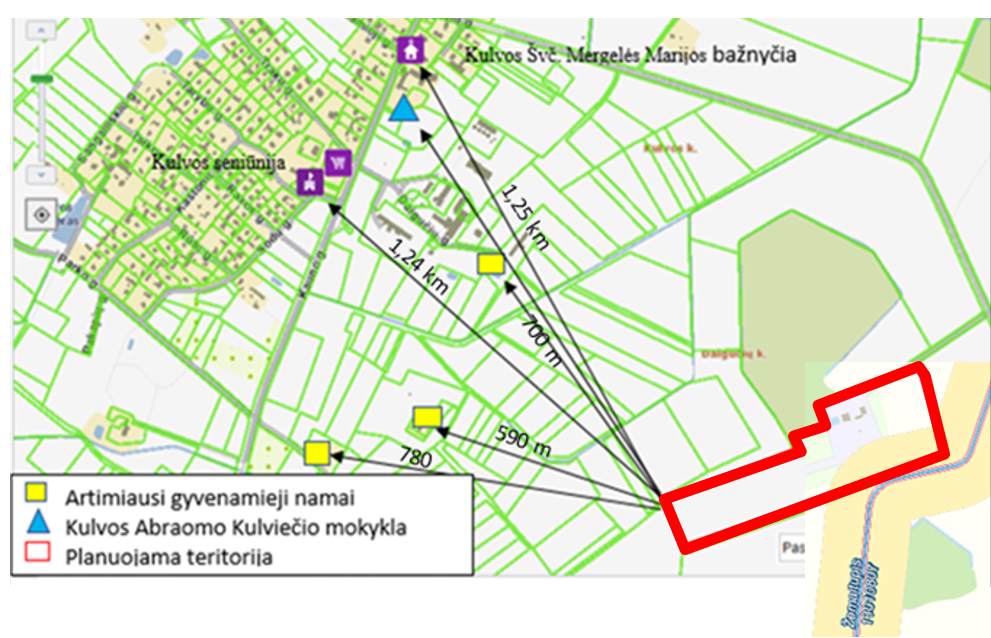 2.1 pav. Ūkinės veiklos teritorija su gretimybėmis.Naujam įrenginiui – statybos pradžia ir planuojama veiklos pradžia. Esamam įrenginiui – veiklos pradžia.Veikos pradžia 2009 m.Informacija apie asmenis, atsakingus už įmonės aplinkos apsaugą. Atsakingas už aplinkosaugą – UAB „GVT LT“ Jonavos skyriaus vedėjas Rimas Meištininkas, tel.+37068975947, el. p. r.meistininkas@gvt.am.lt.Informacija apie įdiegtas aplinkos apsaugos vadybos sistemas. Yra įdiegtos ir sertifikuotos sistemos: Aplinkos apsaugos vadybos sistema pagal ISO 14001:2015 standarto reikalavimus, Kokybės vadybos  sistema pagal ISO 9001:2015 standarto reikalavimus ir Darbuotojų sveikatos ir saugos vadybos sistema pagal ISO 45001:2018 standarto reikalavimus6. Netechninio pobūdžio santrauka (informacija apie įrenginyje (įrenginiuose) vykdomą veiklą, trumpas visos paraiškoje pateiktos informacijos apibendrinimas). Įmonė šiuo metu vykdo ūkinę veiklą pagal Taršos integruotos prevencijos ir kontrolės leidimą Nr. T-K.1-16/2016 (toliau – Leidimas), išduotą 2016-09-30 bei patikslintas Leidimo sąlygas. Pagal Leidime nustatytas sąlygas apdorojamos atliekos yra suskirstytos srautais. Kietųjų atliekų, tvarkomų srautais TS-31, TS-03, TS-29, bendras kiekis – 6700 t per metus. Naftos produktais užterštų skystųjų atliekų, tvarkomų srautu TS-04,  bendras kiekis – 3740 t per metus. Alyvų atliekų, tvarkomų srautu TS-02, bendras kiekis – 50 t per metus.Planuojamą ūkinę veiklą, dėl kurios vykdymo poveikio aplinkai vertinimo buvo atlikta atranka ir Aplinkos apsaugos agentūros 2021-08-06 raštu Nr. (30.1)-A4E-9197 priimta atrankos išvada, kad poveikio aplinkai vertinimas neprivalomas, vykdys UAB “GVT LT”.UAB „GVT LT sumokėtos rinkliavos kopija yra 6 priede.Paraiška teikiama, nes yra modernizuojama naftos produktais užteršto grunto ir dumblo valymo technologija, todėl didėja įrenginio pajėgumas. Per metus teršalų biologinio valymo komplekse numatoma išvalyti iki 10 000 t naftos produktais užterštų atliekų (vietoj šiuo metu galimų 6 700 t), Taip pat būtų padidintas valomų naftos produktais užterštų skysčių kiekis nuo šiuo metu tvarkomų 3 740 t/metus iki 5500 t/metus. Tvarkomų alyvų atliekų kiekis 50 t/metus liks nepakitęs. Laikomų ir tvarkomų nepavojingų atliekų kiekis liks nepakitęs.Planuojama ūkinė veikla:-	Padidinti valomo užteršto grunto ir dumblo kiekį iki 10000 t/m (tai yra didžiausias galimas sutvarkyti grunto ir dumblo kiekis pagal naują grunto aeravimo ir homogenizavimo įrangą ir atliekų tvarkymo ir laikymo veiklai įrengtas aikšteles).-	Neviršijant 10000 t/m sutvarkomo užteršto grunto ir dumblo įrenginio pajėgumo, padidinti kietųjų atliekų technologinių srautų pajėgumus (paruošiant ir tvarkant atliekas S5 ir R12 būdu):•	TS-31 (kietųjų atliekų, kuriose yra pavojingų cheminių medžiagų) pajėgumą nuo 3300 t/m iki 8000 t/m;•	TS-03 (naftos produktais užteršto dumblo, grunto ir atliekų) nuo 3270 t/m iki 6000 t/m;•	TS-29 (dumblo, užteršto ne naftos produktais) pajėgumą nuo 130 t/m iki 150 t/m.Toks planuojamos ūkinės veiklos pakeitimas reikalingas dėl sunkiai prognozuojamų atliekų kiekio skirtinguose kietųjų atliekų tvarkymo technologiniuose srautuose. Šis pakeitimas leistų išnaudoti maksimalias įrenginio galimybes sutvarkyti didžiausią atliekų kiekį. Nustačius sekančius pajėgumus, būtų galima paruošti naftos produktais užteršto grunto ir dumblo skirtingus kiekius iš TS-31, TS-03 ir TS-29 srautų, po paruošimo apdorojant atliekas R12 atliekų naudojimo veikla būtų gaunama viena atlieka, kodu 19 02 04* (Iš anksto sumaišytos atliekos, kuriose yra bent vienos rūšies pavojingų atliekų), kurios kiekis neviršytų 10000 t/m. Toks atliekų apdorojimas prieš galutinę atliekų naudojimo veiklą R5 yra logiškas, nes S5 paruošimo veiklos metu iš TS-31, TS-03 ir TS-29 srautų išsijojus/atskyrus stambias priemaišas ir kitas atliekas, gautas gruntas ir dumblas apdorojamas pagal tą pačią biologinio valymo technologiją valymo aikštelėje. Tokiu būdu įmonėje per metus būtų išvaloma 10000 t naftos produktais užteršto grunto ir dumblo.  -	Prieš pagrindinį apdorojimą R5 veikla TS-31, TS-03, TS-29 kiekvieno kietųjų atliekų srauto atliekos bus paruošiamos S5 veikla, atskiriamos atliekos. Po paruošimo, kiekvieno (TS-31, TS-03, TS-29) srauto atliekos bus homogenizuojamos atliekant R12 veiklą (atliekų būsenos ar sudėties pakeitimas, prieš vykdant su jomis bet kurią iš R1-R11 veiklų) ir bus gaunama viena atlieka, kurios kodas 19 02 04*  (iš anksto sumaišytos atliekos, kuriose yra bent vienos rūšies pavojingų atliekų). Ši atlieka toliau bus apdorojama R5 atliekų naudojimo veikla. -	Po apdorojimo bus gaunamos dvi medžiagos – kodas - 2530 (mineralinės medžiagos, nenurodytos kitoje vietoje: 01 gruntas, kuriame naftos produktų koncentracija neviršija 3 g/kg), ir 2530 (mineralinės medžiagos, nenurodytos kitoje vietoje: 04 statybinis laužas, kuriame naftos produktų koncentracija neviršija 2 g/kg), vietoje šiuo metu gaunamų trijų medžiagų:•	kodas - 2530 - mineralinės medžiagos, nenurodytos kitoje vietoje: 01 gruntas, kuriame naftos produktų koncentracija neviršija 4 g/kg; •	kodas - 2530 mineralinės medžiagos, nenurodytos kitoje vietoje: 04 statybinis laužas, kuriame naftos produktų koncentracija neviršija 2 g/kg;•	kodas - 2530 mineralinės medžiagos, nenurodytos kitoje vietoje: 02 dumblas, kuriame naftos produktų koncentracija neviršija 4 g/kg.-	Planuojama padidinti atliekų srauto TS-04 (naftos produktais užteršti skysčiai ir vanduo, naftos mišiniai) apdorojimo pajėgumą iki 5500 t tvarkomų atliekų per metus, tuo tikslu jau įrengta nauja gamybinių nuotekų aeracinė sistema. Apdorojant atliekų srautą susidaręs išvalytas vanduo bus kaupiamas nuotekų kaupimo rezervuare. Išvalytas vanduo bus naudojamas laistyti valomą gruntą pagal poreikį, perteklinis vanduo, išvalytas iki normatyvų, bus išleidžiamas į Žemaitupio upelį. Į aplinką išleidžiamos nuotekos bus apskaitomos ultragarsiniu debitomačiu. Padidinto nuotekų kiekio tvarkymui jau modernizuoti esami nuotekų valymo įrenginiai. Vandens ir dumblo valymo pastate įrengta gamybinių nuotekų aeracinė sistema. Nuotekos iš rezervuaro papildomai bus valomos dabar eksploatuojamuose valymo įrenginiuose BIOS3-F1/18. -	Naudojamas naujas grunto kaupų formavimo ir aeravimo įrenginys Backhus A38 (pakeistas buvęs įrenginys Backhus 14.28 D). Grunto kaupų formavimo ir aeravimo įrenginio pakeitimas leidžia padidinti valomo grunto kiekį, nes įrenginys Backhus A38 gali suformuoti iki 1,7 m aukščio ir 3,5 m pločio kaupą. Įrenginiu Backhus 14.28 D buvo formuojami 0,8 m aukščio, 2,0 m pločio kaupai. Įrenginių pakeitimas leidžia iki 2,2 karto padidinti tvarkomų atliekų kiekį to paties ploto grunto valymo aikštelėje.Jonavos skyriaus naftos produktų biologinio valymo aikštelės plotas yra 9405 m2, iš kurio 6055 m2 plotas naudojamas atliekų valymui, o 3350 m2 plotas naudojamas atliekų sandėliavimui. Taip pat eksploatuojamos skystų atliekų 160 m3 talpos cisternos.. Naftos produktais užteršto grunto, dumblo ir skystų atliekų valymo veikla vykdoma nuolat (šiltuoju periodu), gamybiniai procesai, tokie kaip atliekų priėmimas, svėrimas, paruošimas, paskleidimas, biopreparato įterpimas, purenimas, laistymas, vykdomi tik darbo dienomis nuo 7.00 iki 16.00 val.II. INFORMACIJA APIE ĮRENGINĮ IR JAME VYKDOMĄ ŪKINĘ VEIKLĄ7. Įrenginys (-iai) ir jame (juose) vykdomos veiklos rūšys. Jonavos naftos produktais užteršto grunto, dumblo ir vandens biologinio valymo įrenginys, Įrenginyje vykdoma veikla atitinka Taršos integruotos prevencijos ir kontrolės išdavimo, pakeitimo ir galiojimo panaikinimo taisyklių 1 priedo 5.1. punktą - pavojingųjų atliekų šalinimas arba naudojimas, kai pajėgumas didesnis kaip 10 tonų per dieną, apimantis vieną ar daugiau šių veiklos rūšių:5.1.1. biologinį apdorojimą.UAB „GVT LT“ Jonavos skyriaus eksploatuojamame įrenginyje vykdomas biologinis naftos produktais užteršto grunto, dumblo ir vandens valymas. Įrenginyje naudojama UAB „GVT LT“ specialistų sukurta ir įdiegta pavojingų naftuotų atliekų (grunto, dumblo ir vandens) apdorojimo technologija, įterpiant specialius mikroorganizmus, kurie skaido naftos produktus iki aplinkai nepavojingų junginių. Taip pat užterštam gruntui valyti naudojamas fitoremediacijos metodas – valymas naftos produktams atspariais augalais. Vandens ir dumblo valymo metu naudojami specialūs naftos produktus skaidantys biopreparatai. Įstaigoje sutvarkomos atliekos: kietosios atliekos, kuriose yra pavojingų cheminių medžiagų, naftos produktais užteršti dumblai, gruntas ir atliekos, naftos produktais užteršti skysčiai ir vanduo, naftos mišiniai, alyvų atliekos.8. Įrenginio ar įrenginių gamybos (projektinis) pajėgumas arba vardinė (nominali) šiluminė galia. Komplekso projektinis pajėgumas – išvalyti 10 000 t naftos teršalais užterštų atliekų per metus. Valomų naftos produktais užterštų skysčių kiekis iki 5500 t/metus. Tvarkomų alyvų atliekų kiekis 50 t per metus.Aikštelės plotas – 9405 m2, didžiausias vienu metu leidžiamas saugoti atliekų kiekis – 16452 t (aikštelėje galima talpinti – 18250 t atliekų). Skystųjų atliekų laikymo cisternų talpa yra 160 m3.Įsigytas naujas našesnis valomo grunto ir dumblo aeravimo ir homogenizavimo įrenginys Backhus A38 leidžia formuoti ženkliai didesnius grunto ir dumblo kaupus iki 1,70 m aukščio ir 3,80 m pločio. Maksimalus užteršto dumblo ir grunto išvalymo metinio pajėgumo apskaičiavimas naudojant naują aeravimo ir maišymo įrenginį Backhus A38 dabartinėse valymo aikštelėse: Kaupo aukštis iki 1,7 m., kaupo plotis iki 3,8 m., kaupo ilgis 100 m (pagal turimas aikšteles)Kaupo skerspjūvio plotas S =1/2 x 3,8 x 1,7 = 3,23 m2Kaupo tūris = 3,23 m2 x 100 m = 323 m3Valymo aikštelėse telpa 12 kaupų. 12 x 323 m3 = 3876 m3Valomo grunto ir dumblo mišinio lyginamasis svoris 1,4.  3876 m3 x 1,4 = 5426,40 t. (viso vienu metu valomo grunto turimose aikštelėse). Per vienerius metus aikštelėje išvalomi du pilni ciklai, tai reiškia, kad maksimalus valomo dumblo ir grunto metinis pajėgumas esamo ploto aikštelėje, naudojant naują įrenginį yra 10852,8 t.Planuojant modernizuoti ir didinti apdorojamų skystų atliekų kiekį, buvo įvertintas nuotekų valymo įrenginių BIOS3-F1/18 pajėgumas, ir nustatyta, kad jis yra pakankamas išvalyti susidariusias paviršines ir gamybines nuotekas: Nuotekų valymo įrenginio projektinis pajėgumas l/s – 15;Nuotekų valymo įrenginio projektinis pajėgumas m3/h – 54;Nuotekų valymo įrenginio projektinis pajėgumas m3/metus – 19710; Jonavos skyriuje susidarančių paviršinių nuotekų kiekis 2687 m3 per metus;Įvertinus planuojamą TS-04 srauto pajėgumo didinimą nuo  3740 t/m iki 5500 t/m, metų bėgyje susidarys iki 5450 m3 gamybinių nuotekų; Bendrai (paviršinių ir gamybinių nuotekų) susidarys ne daugiau kaip 2687 + 5450 = 8137 m3 nuotekų per metus,  iš jų, priklausomai pagal poreikį, grunto drėkinimui bus panaudota apie 3000 m3; Esamas nuotekų – vandens kaupimo rezervuaras yra 200 m3 talpos. Tai yra pakankama talpa numatomam nuotekų kiekiui kaupti, kadangi grunto drėkinimui nepanaudotas perteklinis vanduo patenka į nuotekų valymo įrenginius bei išvalytas išleidžiamas į aplinką. Nuotekų susidarymas tolygiai pasiskirsto nuo ankstyvo pavasario iki žiemos pradžios.9. Kuro ir energijos vartojimas įrenginyje (-iuose), kuro saugojimas. Energijos gamyba. 2 lentelė. Kuro ir energijos vartojimas, kuro saugojimas3 lentelė. Energijos gamyba. Energijos gamyba nenumatoma.III. GAMYBOS PROCESAI10. Detalus įrenginyje vykdomos ir (ar) planuojamos vykdyti ūkinės veiklos rūšių aprašymas ir įrenginių, kuriuose vykdoma atitinkamų rūšių veikla, išdėstymas teritorijoje. Informacija apie įrenginių priskyrimą prie potencialiai pavojingų įrenginių. Vadovaujantis Statistikos departamento prie Lietuvos Respublikos Vyriausybės generalinio direktoriaus 2007 m. spalio 31 d. įsakymu Nr. DĮ-226 patvirtintu Ekonominės veiklos rūšių klasifikatoriumi, planuojama ūkinė veikla priskiriama 10.1 lentelėje nurodytoms veiklos rūšims.10.1 lentelė. Išrašas iš ekonominės veiklos rūšių klasifikatoriaus.Užteršto grunto valymo technologinio proceso aprašymas įgyvendinus planuojamą ūkinę veiklą. Kietųjų atliekų valymo procesas pavaizduotas 10.1 schemoje. Atvežus gruntą į įrenginio teritoriją pirmiausia yra patikrinama, ar vežėjas užpildė elektroninį krovinio važtaraštį informacinės sistemos ( i.MAS) i.VAZ posistemyje ir atliekų lydraštį GPAI sistemoje. Atvežtas naftos produktais užterštas gruntas pasveriamas platforminėmis svarstyklėmis ir išpilamas į nurodytą grunto saugojimo vietą. Kartu su vežėjo atstovu vizualiai ir organoleptiškai (organoleptinis – juslėmis juntamas) patikrinama, ar krovinys atitinka pavojingų atliekų lydraštyje nurodytus parametrus. Svoris registruojamas, pagal Atliekų tvarkymo taisyklėse nustatytus reikalavimus. GPAI sistemoje užpildomas pavojingų atliekų lydraštis. Atliekų turėtojas kiekvienu atveju turi deklaruoti naftos produktų koncentraciją pristatytose atliekose. Valymo pradžioje grunto užterštumas naftos produktais turi neviršyti 30 g/kg. Esant didesniam užterštumui gruntas maišomas su turimu jau išvalytu gruntu, su inertinėmis medžiagomis (smėliu, žvyru). Ruošiant gruntą valymui kaupuose, maišymo metu būtina įterpti 5-7 % tūrio susmulkintų šiaudų, grūdų valymo atliekų arba medžio drožlių ir 50 % visos biogeninių medžiagų (amonio nitrato, superfosfato, kalio chlorido) normos. Gruntas valomas kaupuose. Kaupas formuojamas tokiu būdu: valomas gruntas aikštelėje sijojamas specialiu įrenginiu, atskiriamos stambios priemaišos, akmenys. Gruntas homogenizuojamas, t.y. gerai išmaišomas žarstant mechanizmais. Homogenizacijos procese gaunama vienalytė grunto masė. Pamatuojamas grunto pH, jei jis yra rūgštinis, į gruntą įterpiama dolomitmilčių, kad grunto pH būtų artima neutraliai. Iš sijoto grunto valymo aikštelėje suformuojamas maksimalus kiekis ~ 3,8 m pločio ir ~1,7 m aukščio kaupų. Iš grunto išsijoti akmenys, betono gabalai sandėliuojami tam skirtoje aikštelės vietoje, vėliau valomi mechaniniu bei biologiniu būdu naudojant turimus biopreparatus. Tarp suformuotų grunto kaupų paliekamas tarpas, kad mechanizmas galėtų judėti išilgai kaupo jį maišydamas ir aerauodamas. Kaupas permaišomas 2 kartus per mėnesį, tokiu būdu jis yra homogenizuojamas ir aeruojamas.  Permaišymo metu į gruntą įterpiamos biogeninės medžiagos bei biopreparatas. Esant dideliam grunto užterštumui (virš 30 g/kg), į gruntą įmaišoma švaraus smėlio arba išvalyto grunto. Priklausomai nuo grunto granuliometrinės sudėties į ruošiamą valymui grunto kaupą įterpiama šiaudų ar miesto želdinių priežiūros metu nukirstų šakų kapojų. Užterštos pjuvenos, drožlės ir medžio atliekos (kurių kodai 03 01 04*, 17 02 01, 03 01 05) susmulkinamos specialiu smulkinimo kaušu Allu, kuris tvirtinamas prie ekskavatorinio krautuvo Terex 820. Tada įmaišomos į gruntą ir valomos kartu su gruntu (R3 organinių medžiagų, nenaudojamų kaip tirpikliai, perdirbimas ir (arba) atnaujinimas (įskaitant kompostavimą ir kitus biologinio pakeitimo procesus). Tuo pačiu metu yra pagerinamos valomo grunto aeracijos, drėgmės balanso bei mikroorganizmų gyvavimo sąlygos. Kadangi paminėtos atliekos įmaišytos į valomą gruntą ilgainiui supūva, po perdirbimo jokių kitų produktų nepagaminama, galutinis produktas – išvalytas gruntas. Grunto valymo procesas yra kontroliuojamas: automatiniais jutikliais matuojama grunto temperatūra –nuolat, drėgmė – nuolat, naftos produktų mažėjimas – 1 kartą per mėnesį, mikroorganizmų kiekis valomame grunte – 1 kartą per vegetacijos laikotarpį arba nustačius, kad angliavandenilių valymo procesas vyksta sulėtintai. Kaupuose valomo grunto temperatūrai esant žemiau kaip +8 °C, mikroorganizmų biologinis aktyvumas labai sulėtėja, naftos produktų oksidacija nevyksta, todėl aktyvus naftos produktais užteršto grunto biologinis valymas vyksta tik šiltuoju metų laiku, daugiausiai gegužės – spalio mėnesiais. Grunte palaikomas pastovus drėgmės kiekis – apie 65–70 % grunto vandentalpos. Dirvožemiui su priesmėliu ar lengvam priemoliui drėgmė turėtų būti apie 10–20 %. Prieš laistymą kaupas yra permaišomas įrenginiu, kad vanduo lengviau susigertų. Laistymui naudojamas išvalytas vanduo iš išvalytų nuotekų kaupimo rezervuaro, laistoma smulkaus lietaus, dulksnos pavidalu tol, kol vanduo persmelkia visą kaupą iki apačios. Grunto drėkinimui naudojama automatinė grunto laistymo sistema. Ją sudaro drenažinis siurblys ir automatiniai purkštukai. Laistymo sistema valdoma distanciniu būdu. Grunto drėgmė matuojama grunto drėgmės matuokliu AT 210. Grunto  temperatūra kaupuose kontroliuojama temperatūros davikliu GKF 125-65. Kritulių kiekis matuojamas kritulių kiekio matuokliu MTM-63. Duomenys perduodami į proceso duomenų kaupiklį Simex SRD-99-8100, esantį technologinio proceso valdymo patalpoje. Kai pasiekiamas normatyvinis grunto išvalymo lygis, gaunama medžiaga pagal įstaigos patvirtintą kokybės atitikties dokumentą: 2530 mineralinės medžiagos, nenurodytos kitoje vietoje: 01 gruntas, kuriame naftos produktų koncentracija neviršija 3 g/kg. Išvalytas gruntas savivarčiu išvežamas iš grunto valymo įrenginio į išvalytam gruntui skirtą sandėliavimo vietą įstaigos teritorijoje. Išvalytas gruntas gali būti naudojamas pakartotinai valymo procese arba naudojamas atliekų sluoksnių sąvartynuose perdengimui, sąvartynų uždarymui, pramoninių teritorijų, kuriose vykdoma skystų naftos produktų saugojimo, perdirbimo ar perkrovimo veikla, geležinkelio kelių sankasų žemės paviršiaus tvarkymui ir kt. Iš grunto išsijotos atskiros stambios priemaišos ir iš atliekų turėtojų priimamas statybinis laužas, betono ir čerpių mišiniai, kurių kodai 17 01 06*, 17 05 07*, 17 05 03*, 17 09 03*  yra valomi mechaniškai, po to valomi biologiškai (apipurškiant biopreparatu) ir išvalomi iki leidžiamų normatyvų. Atskiriami sukietėję bitumo gabalai, susidaro atlieka 05 01 17 (bitumas), kuri yra perduodama atliekų tvarkytojams. Atskyrus bitumą iš atsijų susidaro nepavojingoji atlieka, kurios kodas 17 01 07 (betono, plytų, čerpių ir keramikos gaminių mišiniai, nenurodyti 17 01 06), kuri gali būti perduodama atliekų tvarkytojams arba smulkinama kartu su statybinėmis atliekomis, kurių kodai 17 01 07, 17 05 04, 17 05 08, 17 09 04, specialiu sijojimo/smulkinimo kaušu ALLU, kuris montuojamas prie ekskavatorinio krautuvo Terex 820. Susmulkinus minėtas atliekas susidaro medžiaga 2530 mineralinės medžiagos, nenurodytos kitoje vietoje: 04 statybinis laužas, kuriame naftos produktų koncentracija neviršija 2 g/kg. Ši medžiaga realizuojama pagal galimybes ir poreikį pagal Leidimo sąlygas. Dažniausiai ši medžiaga naudojama kelio pagrindų formavimui skyriaus teritorijoje.Vandens, dumblo ir alyvos atliekų valymo technologinio proceso aprašymas įgyvendinus planuojamą ūkinę veiklą. Skystųjų atliekų valymo procesas pavaizduotas 10.2 schemoje. Atvežus atliekas į įrenginio teritoriją pirmiausia yra patikrinama, ar vežėjas užpildė elektroninį krovinio važtaraštį ir atliekų lydraštį GPAI sistemoje. Atvežtas naftos produktais užterštos atliekos pasveriamas platforminėmis svarstyklėmis, svoris registruojamas, pagal Atliekų tvarkymo taisyklėse nustatytus reikalavimus GPAI sistemoje užpildomas pavojingų atliekų lydraštis. Atvežtas naftos produktais užterštas dumblas, vanduo ar alyvų atliekos išpilamos į dumblo ir vandens valymo įrenginių rezervuarą 1.1. Šiame rezervuare dumblas turi nusistovėti mažiausiai parą laiko. Iš rezervuaro 1.1 vanduo su naftos teršalų likučiais savitaka nuleidžiamas į rezervuarą 1.2, kur jis apipurškiamas biopreparatu (vanduo paruošiamas S5 ir  valomas R5 veiklomis), vyksta naftos produktų skaidymas ir antrinis dumblo nusodinimas. Nusodintas dumblas iš rezervuarų 1.1 ir 1.2 perkeliamas į grunto valymo įrenginį, kur išvalomas kartu su gruntu (dumblas valomas R5 veikla). Iš dumblo nusodinimo įrenginių į grunto valymo aikštelę perkeltas dumblas, sumaišytas su gruntu, per laiką išsausėja ir tampa kietos konsistensijos, todėl dumblo ir grunto valymas vyksta kartu pagal naftuoto grunto valymo technologiją. Išvalius dumblo ir grunto mišinį gaunama medžiaga: 2530 mineralinės medžiagos, nenurodytos kitoje vietoje: 01 gruntas, kuriame naftos produktų koncentracija neviršija 3 g/kg. Rezervuare 1.2 vyksta antrinis dumblo nusodinimas, prasideda vandens biologinis valymas nuo naftos teršalų. Paviršiuje susikaupę naftos produktai nusiurbiami ir kaupiami tam skirtoje talpoje. Čia susidaro atlieka 13 05 06* – naftos produktų / vandens separatorių naftos produktai, kuri yra perduodama tvarkyti atliekų tvarkytojams. Nusistovėjęs vanduo yra išleidžiamas į rezervuarą 1.3, kur nuo naftos produktų atskirtas vanduo aeruojamas ir papildomai apdorojamas koaguliantu ir mineraliniu sorbentu, vėliau vanduo teka į debito išlyginamąjį rezervuarą 1.4. Iš rezervuaro 1.4 vanduo pastovia tėkme leidžiamas į gravitacinius dumblo nusodintuvus ir nuotekų kaupimo rezervuarą, kur yra kaupiamas. Vanduo iš nuotekų kaupimo rezervuaro naudojamas grunto valymo technologiniame procese – grunto drėkinimui. Perteklinis vanduo papildomai valomas nuotekų valymo įrenginyje BIOS3-F1/18 (našumas 18 l/s), kur yra išvalomas iki leistinų normatyvinių reikalavimų. Išvalytas perteklinis vanduo per debitomatį išleidžiamas į gamtinę aplinką – Žemaitupio upelį per nuotekų išleistuvą. Prieš išleidžiant į gamtinę aplinką, laboratorijoje, turinčioje Aplinkos apsaugos agentūros leidimą, bus tiriama išleidžiamų nuotekų kokybė. Tiriami parametrai: nuotekų temperatūra, pH, BDS7, skendinčios medžiagos, naftos produktai, bendras azotas ir bendras fosforas. Taip pat bus atliekamas poveikio paviršiniam vandeniui monitoringas. Paviršiniuose vandens telkiniuose bus tiriami parametrai: pH, temperatūra, ištirpęs vandenyje deguonis, skendinčios medžiagos, biocheminis deguonies suvartojimas (BDS7), cheminis deguonies suvartojimas (ChDS), amonio azotas, nitratai, nitritai, bendras azotas, fosfatai, bendras fosforas; naftos produktai; vandens debitas. Paviršinio vandens mėginiai imami tokiu pat dažniu ir tuo pačiu metu, kaip ir nuotekų mėginiai. Vandens nuotakyne įrengtuose gravitaciniuose dumblo nusodinimo šuliniuose susidaro atlieka 05 01 09* nuotekų valymo ir jų susidarymo vietoje dumblas, kuriame yra pavojingųjų medžiagų. Ši atlieka periodiškai pašalinama iš gravitacinių dumblo nusodinimo šulinių ir yra valoma kartu su užterštu gruntu R5 veikla. Įrenginių išdėstymo teritorijoje schema pavaizduota 10.1 paveiksle.10.1. schema. Grunto valymo procesas. 10.2. schema.Vandens, dumblo ir alyvų atliekų valymo procesas.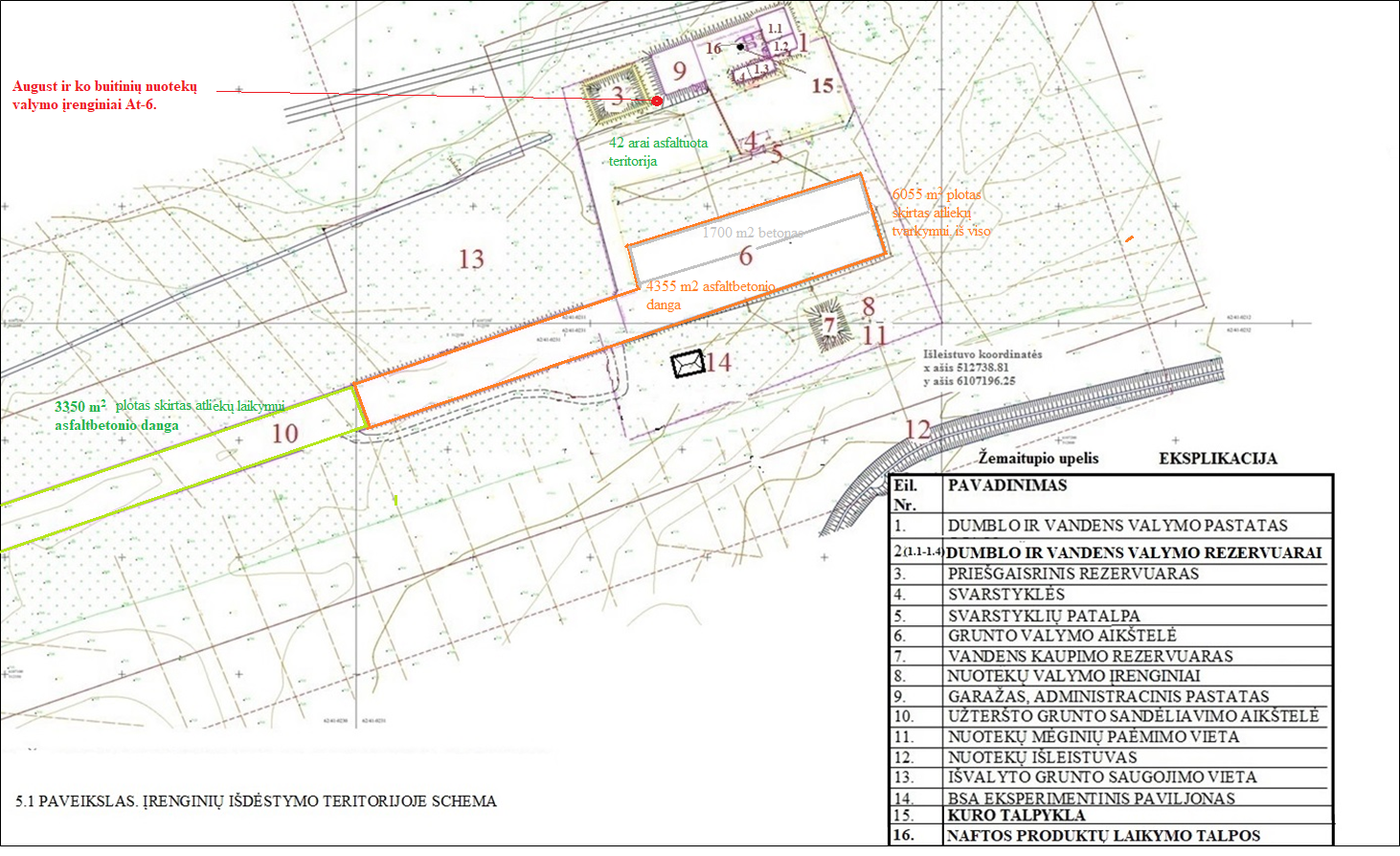 Jonavos naftos produktais užteršto grunto, dumblo ir vandens biologinio valymo įrenginyje nėra eksploatuojama įrenginių, priskirtų potencialiai pavojingiems įrenginiams, todėl objektas nepriskiriamas prie pavojingų objektų ir rizikos vertinimas neatliekamas. 11. Planuojama naudoti technologija ir kiti gamybos būdai, skirti teršalų išmetimo iš įrenginio (-ių) prevencijai arba, jeigu tai neįmanoma, išmetamų teršalų kiekiui mažinti. Įrenginyje naudojama UAB „GVT LT“ specialistų sukurta ir įdiegta pavojingų naftuotų atliekų (grunto, dumblo ir vandens) apdorojimo technologija naudojant specialius naftos produktus skaidančius mikroorganizmus, kurie skaido naftos produktus iki aplinkai nepavojingų junginių. Taip pat užterštam gruntui valyti naudojamas fitoremediacijos metodas (valymas naftos produktams atspariais augalais). Vandens ir dumblo valymo metu naudojami specialūs naftos produktus skaidantys biopreparatai. Numatytas pakartotinis išvalytų gamybinių nuotekų naudojimas valomam gruntui drėkinti, dėl ko labai sumažėja išleidžiamų į gamtinę aplinką nuotekų kiekis. Nuotekos išvalomos iki reikalaujamų parametrų.12. Pagrindinių alternatyvų pareiškėjo siūlomai technologijai, gamybos būdams ir priemonėms aprašymas, išmetamųjų teršalų poveikis aplinkai arba nuoroda į PAV dokumentus, kuriuose ši informacija pateikta. Jonavos skyriaus naftos teršalų biologinio valymo komplekse vykdomų gamybinių procesų pagrindinių alternatyvų aprašymas negalimas, nes analogiško įrenginio nėra, yra tik atskiros technologijos gruntui, dumblui ir vandeniui nuo naftos teršalų valyti. UAB „GVT LT“ turi nemažai patentų: Nr. 5579 (LT) „Grunto užteršto nafta arba jos produktais biologinio valymo būdas“, Nr. 5587 (LT) „Naftą oksiduojančių mikroorganizmų terpės gavimo būdas ir tuo būdu gauta terpė“, Nr. 5057 (LT) „Biopreparatas nafta užterštam gruntui ir vandeniui valyti, jo gavimo būdas ir panaudojimas“ ir kitus patentus, kuriuos naudoja savo veikloje. Bendradarbiaujama su mokslinių organizacijų specialistais, išleista nemažai mokslinių knygų apie teršalų valymo būdus pvz. „Aplinkos biologinis valymas“.12.1 lentelėje teikiamas nafta užterštų atliekų apdorojimo metodų palyginimas12.1 lentelė. Nafta užterštų atliekų apdorojimo metodų palyginimasĮmonėje taikomas biologinis valymas biokaupe ir paskleidžiant yra pigus metodas, nereikia daug priežiūros, apdorojamas didelis kiekis dumblo, derinant su fitoremediacija galima sumažinti sunkiųjų metalų koncentraciją. Biokaupe galima apdoroti santykinai didelį kiekį dumblo, trumpesnis valymo laikas nei paskleidžiant.Platesnė informacija apie aplinkos taršą yra UAB „GVT LT“ grunto valymo technologijos modernizavimo ir valomo kiekio didinimo planuojamai ūkinei veiklai atliktoje atrankoje dėl planuojamos ūkinės veiklos poveikio aplinkai vertinimo. Aplinkos apsaugos agentūra 2021-08-06 raštu Nr. (30.1)-A4E-9197 yra priėmusi išvadą, kad planuojamai ūkinei veiklai poveikio aplinkai vertinimas neprivalomas. Atrankos informacija paskelbta Aplinkos apsaugos agentūros tinklalapyje www.gamta.lt nuorodoje Poveikio aplinkai vertinimas (PAV) > 2021 metai > 3. Atrankos dėl poveikio aplinkai vertinimo informacija > Kauno  regionas (Eil. Nr. 9).13. Kiekvieno įrenginio naudojamų technologijų atitikimo technologijoms, aprašytoms Europos Sąjungos geriausiai prieinamų gamybos būdų (GPGB) informaciniuose dokumentuose ar išvadose, palyginamasis įvertinimas.4 lentelė. Įrenginio atitikimo GPGB palyginamasis įvertinimas14. Informacija apie avarijų prevencijos priemones (arba nuoroda į Saugos ataskaitą ar ekstremaliųjų situacijų valdymo planą, jei jie pateikiami prieduose prie paraiškos). Naftos produktais užteršto grunto, dumblo ir vandens biologinio valymo įrenginyje nėra eksploatuojama įrenginių, priskirtų potencialiai pavojingiems įrenginiams, todėl objektas nepriskiriamas prie pavojingų objektų ir rizikos vertinimas neatliekamas.  Ūkinės veiklos pažeidžiamumo rizika dėl ekstremaliųjų įvykių ir susidariusių ekstremaliųjų situacijų laikantis visų teisės aktų reikalavimų bei numatytų prevencinių priemonių yra nedidelė. Vykdomos veiklos teritorija nepatenka į potvynių rizikos zoną, žemės drebėjimų reiškiniai teritorijoje mažai tikėtini. Gaisro tikimybė minimali. Ūkinės veiklos metu yra ir bus įgyvendinti visi darbų saugos ir priešgaisrinės saugos reikalavimai, kaip tai numatyta Lietuvoje galiojančiuose teisės aktuose. Įstaigos darbuotojai yra ir bus aprūpinti darbo saugos priemonėmis bei nustatyta tvarka instruktuojami pirminiu (įvadiniu) ir periodiniu instruktavimu, supažindinami su darbo saugos taisyklėmis. Visi elektros įrenginiai apsaugoti nuo trumpo jungimo ir kitų nenumatytų režimų, galinčių sukelti gaisrą. Įrenginyje yra gesintuvai, nedegus audeklas. Galima avarinė situacija įvykus nuotekų valymo įrenginių gedimui. Tokiu atveju nuotekos bus kaupiamos kaupimo rezervuare ir į aplinką neišleidžiamos. Siekiant išvengti avarinių situacijų, nuotekų valymo įrenginių sistema periodiškai tikrinama atsakingų įstaigos darbuotojų. Ūkinės veiklos vykdymo teritorijoje nuolat yra saugomi sorbentai, apsauginiai kilimėliai, boninės užtvaros su sorbento granulėmis, kurie gali būti panaudoti įvykus avarijai ir išsiliejus naftos produktams ant grunto ar vandens.IV. ŽALIAVŲ IR MEDŽIAGŲ NAUDOJIMAS, SAUGOJIMAS15. Žaliavų ir medžiagų naudojimas, žaliavų ir medžiagų saugojimas. Vykdant ūkinę veiklą yra naudojamos medžiagos, reikalingos naftos produktais užterštų atliekų valymo skatinimui.Naudojamos medžiagos 1 tonai užteršto grunto ir nusausinto dumblo išvalyti:amonio nitratas – 360 g;fosfatizuotas miltinis superfosfatas – 210 g;kalio chloridas – 81 g;biopreparatas – 6 l.Veiklos metu naudojami aplinkai visiškai nepavojingi biopreparatai, kurie susideda iš gamtoje natūraliai egzituojančių atrinktų ir padaugintų įvairių naftos produktus skaidančių gyvų mikroorganizmų. Naftos produktais užterštoje terpėje šie mikroorganizmai dauginasi ir skaido teršalus, kol, galiausiai, sumažėjus naftos produktų koncentracijai, natūraliai sumažėja ir mikroorganizmų. Dažniausiai naudojami Grunto valymo technologijų specialistų sukurti biopreparatai, didžiają biopreparato masės dalį sudaro vanduo, likusią dalį gyvos mikroorganizmų kultūros ir mikroorganizmų mitybiniai elementai.Užterštam gruntui, dumblui ir kitoms atliekoms valyti naudojamų biogeninių medžiagų ir biopreparato kiekiai yra pastovūs. Sunaudoto vandens kiekis priklauso nuo aplinkos sąlygų – nuo aplinkos bendro drėgnumo, iškritusių kritulių kiekio per valymo sezoną. Atliekų rūgštingumui sumažinti naudojami dolomitmilčiai. Dolomitmilčių kiekis priklauso nuo gauto grunto pH. Dolomitmilčiai retai naudojami, nes valomo grunto pH labai retai būna rūgštinis. Esant poreikiui dolomitmilčių naudojama iki 600 g vienai tonai grunto. Koaguliantas Poliflock SM 8221 bei mineralinis sorbentas Poliflock PSB6 bus naudojami gamybinių nuotekų valymo technologiniame procese. 5 lentelėje pateikiama planuojamos ūkinės veiklos vykdymo metu naudojamų ir saugomų cheminių medžiagų informacija.5 lentelė. Naudojamos ir (ar) saugomos žaliavos ir papildomos (pagalbinės) medžiagos6 lentelė. Tirpiklių turinčių medžiagų ir mišinių naudojimas ir saugojimas. Lentelė nepildoma, nes tirpiklių turinčių medžiagų ar preparatų įmonė nenaudoja ir nesaugo.V. VANDENS IŠGAVIMAS16. Informacija apie vandens išgavimo būdą (nuoroda į techninius dokumentus, statybos projektą ar kt.). Įmonėje geriamojo vandens vandentiekio nėra. Eksploatuojamas šachtinis šulinys iš kurio išgaunamas techninis vanduo, skirtas buitinėms reikmėms. Vandens apskaitos prietaiso nėra.7 lentelė. Duomenys apie paviršinį vandens telkinį, iš kurio numatoma išgauti vandenį, vandens išgavimo vietą ir planuojamą išgauti vandens kiekį. Lentelė nepildoma, nes įmonė paviršinio vandens nenaudoja.8 lentelė. Duomenys apie planuojamas naudoti požeminio vandens vandenvietesĮmonėje geriamojo vandens tiekimo įrenginių ar centralizuoto vandentiekio tinklų nėra. Geriamasis vanduo tiekiamas plastikinėse tarose.VI. TARŠA Į APLINKOS ORĄ UAB „GVT LT“ Jonavos skyriuje patalpų apšildymui naudojama elektros energija. Oro teršalų susidarymas, orientacinis jų kiekis. Stacionarūs neorganizuoti taršos šaltiniai.Grunto sandėliavimo, grunto sandėliavimo - valymo ir grunto valymo aikštelės (bendras aikštelių plotas – 9405 m2, kur 6055 m2 plotas naudojamas atliekų tvarkymui, o 3350 m2 plotas naudojamas atliekų sandėliavimui) vertinamos kaip vienas neorganizuotas aplinkos oro taršos šaltinis Nr. 601. Į aplinkos orą naftos produktais užterštų atliekų sandėliavimo ir valymo metu išsiskiria lakieji organiniai junginiai (LOJ), kurių kiekis įvertinamas skaičiavimo būdu. Naftos produktais užterštų atliekų sandėliavimo rezervuarai vertinami kaip vienas neorganizuotas aplinkos oro taršos šaltinis Nr. 602. Į aplinkos orą iš 602 taršos šaltinio išsiskiria lakieji organiniai junginiai, kurių kiekis įvertinamas skaičiavimo būdu. Naftos produktais užterštų skystųjų atliekų valymo rezervuaruose nusistovi naftos produktai, kurie nugriebiami ir supilami į dvi cisternas labiau koncentruotų naftos atliekų laikymui. Iš naftos produktų laikymo talpyklų (taršos šaltiniai Nr. 603 ir 604) į aplinkos orą išmetami lakieji organiniai junginiai. Objekte eksploatuojamas dyzelinio kuro rezervuaras, kuriame saugomas dyzelinis kuras nuosavoms reikmėms. Į aplinkos orą iš 605 taršos šaltinio rezervuaro pildymo ir kuro laikymo metu išsiskiria lakieji organiniai junginiai, kurių kiekis įvertinamas skaičiavimo būdu.17. Į aplinkos orą numatomi išmesti teršalai. 9 lentelė. Į aplinkos orą numatomi išmesti teršalai ir jų kiekisĮrenginio pavadinimas Jonavos naftos produktais užteršto grunto, dumblo ir vandens biologinio valymo įrenginys10 lentelė. Stacionarių aplinkos oro taršos šaltinių fiziniai duomenys. Įrenginio pavadinimas Jonavos naftos produktais užteršto grunto, dumblo ir vandens biologinio valymo įrenginys11 lentelė. Tarša į aplinkos orą. Įrenginio pavadinimas Jonavos naftos produktais užteršto grunto, dumblo ir vandens biologinio valymo įrenginys12 lentelė. Aplinkos oro teršalų valymo įrenginiai ir taršos prevencijos priemonės. Nenumatomos. Įrenginio pavadinimas 	13 lentelė. Tarša į aplinkos orą esant neįprastoms (neatitiktinėms) veiklos sąlygoms. Nenumatoma. Įrenginio pavadinimas 	VII. ŠILTNAMIO EFEKTĄ SUKELIANČIOS DUJOSSkyrius nepildomas, nes nėra kriterijų.18. Šiltnamio efektą sukeliančios dujos. 14 lentelė. Veiklos rūšys ir šaltiniai, iš kurių į atmosferą išmetamos ŠESD, nurodytos Lietuvos Respublikos klimato kaitos valdymo finansinių instrumentų įstatymo 1 priede. VIII. TERŠALŲ IŠLEIDIMAS SU NUOTEKOMIS Į APLINKĄ Skyrius yra tikslinamas dėl techninės klaidos įmonės TIPK leidime.19. Teršalų išleidimas su nuotekomis į aplinką Centralizuotų buitinių nuotekų surinkimo tinklų teritorijoje nėra. Buitinės nuotekos yra išvalomos biologiniuose nuotekų valymo įrenginiuose August ir ko, AT-6, išvalytas vanduo patenka į nuotekų kaupimo rezervuarą ir yra naudojamas užteršto grunto drėkinimui.Vadovaujantis Paviršinių nuotekų tvarkymo reglamento 11 punktu, kai pagal ūkinės veiklos pobūdį pavojingųjų medžiagų patekimas ant teritorijos paviršiaus yra būtinas (neišvengiamas), tokios teritorijos turi būti apsaugotos nuo paviršinių nuotekų susidarymo jose (pvz., uždengtos) arba ant jų susidarančios paviršinės nuotekos turi būti tvarkomos kaip gamybinės nuotekos (taikomi visi gamybinių nuotekų tvarkymui nustatyti reikalavimai). Dėl specifinės vykdomos veiklos naftos produkais užterštas gruntas ir dumblas yra laikomi atvirose pavojingų atliekų perdirbimo ir laikymo aikštelėse bei natūraliai lietaus krituliais yra drėkinami aikštelėse esantys grunto ir dumblo kaupai. Kaupų drėkinimas yra naudojamos technologijos dalis ir ženkliai prisideda prie naftos produktų degradavimo proceso. Dėl tokios įstaigos taikomos technologijos teritorijoje susidarančios paviršinės nuotekos bus tvarkomos kaip gamybinės nuotekos ir joms bus taikomi visi gamybinėms nuotekoms taikomi reikalavimai. Paviršinės nuotekos nuo teritorijos su kieta danga bus surenkamos įstaigos teritorijoje suprojektuotais gelžbetoniniais latakais bei lietaus nuotekų surinkimo trapais ir bus tvarkomos kartu su kitomis gamybinėmis nuotekomis. Vandens ir dumblo valymo pastate įrengta moderni aeracinė sistema. Išvalytos nuotekos bus naudojamos valomo grunto kaupų drėkinimui, perteklinis iki reikiamų normų išvalytas vanduo bus išleidžiamas į gamtinę aplinką – sureguliuotą Žemaitupio upelį. Vykdomos ūkinės veiklos teritorija yra įrengta pagal Paviršinių nuotekų tvarkymo reglamento IV skyriuje išdėstytus reikalavimus. Visa teritorija yra padengta kieta nepralaidžia skysčiams danga (dangos kiekiai ir tipai pateikiami 10.1. pav. „Įrenginių išdėstymo teritorijoje schema“. Teritorijoje yra 3350 m2 asfaltbetonio danga padengtas plotas, skirtas atliekų laikymui; 4355 m2 plotas, padengtas asfaltbetonio danga, skirtas atliekų tvarkymui; 1700 m2 betonuota teritorija, skirta atliekų tvarkymui; 4200 m2 ploto asfaltuota teritorija.  Plotas, nuo kurio yra surenkamos paviršinės nuotekos - 13605 m2 neskaitant pastatų stogų (nuo pastatų stogų paviršinės nuotekos yra sugerdinamos į žaliuosius plotus). Iš viso šio ploto 6055 m2 teritorija yra naudojama grunto valymui bei dar 3350 m2 teritorija yra naudojama grunto laikymui. Kadangi šios teritorijos nuolat būna padengtos naftos produktais užterštu ir valomu ar jau išvalytu gruntu, lietaus nuotekos, patekusios ant šios teritorijos susigeria į gruntą. Gegužės – spalio mėnesiais 100 proc. lietaus vandens susigeria į gruntą (dėl specialios naftos teršalų valymo technologijos, grunte turi būti palaikoma drėgmė apie 20 proc., todėl gegužės – spalio mėnesiais grunto kaupai yra papildomai drėkinami). Lapkričio – balandžio mėnesiais grunto kaupai sugeria apie 70 proc. lietaus vandens ir apie 30 proc. lietaus vandens patenka į bendrą nuotekų tvarkymo sistemą. Bendra formulė paviršinių nuotekų kiekio apskaičiavimui:Wf = 10 x Hf x ps x F x K, m3/metus,Čia:Hf – vidutinis daugiametis kritulių kiekis tam tikroje teritorijoje, mm (pagal Lietuvos hidrometeorologijos tarnybos prie Aplinkos ministerijos duomenis);ps – paviršinio nuotėkio koeficientas:ps=0,83 – koeficientas taikomas kietoms, vandeniui nelaidžioms, dangoms; F – teritorijos plotas, išskyrus žaliuosius plotus, kuriuose neįrengta vandens surinkimo infrastruktūra, ir žemės ūkio naudmenas, ha;K – paviršinio nuotėkio koeficientas, atsižvelgiant į tai, ar sniegas iš teritorijos pašalinamas. Jei sniegas pašalinamas K=0,85, jei nešalinamas – K=1Jonavos skyriaus atveju: Wf =Wf 0,4 ha+Wf 0,9405 haWf - bendras per metus susidarantis paviršinių nuotekų kiekis ant kieta danga padengtų teritorijų;Wf 0,4 ha – per metus susidarantis paviršinių nuotekų kiekis ant 0,42 ha teritorijos, kurioje nėra laikomas gruntas bei nuo kurios yra pašalinamas sniegas;Wf 0,9405 ha - susidarantis paviršinių nuotekų kiekis ant 0,9405 ha teritorijos, ant kurios laikomas gruntas, lapkričio – balandžio mėnesiais x 0,30 (paviršinių nuotekų dalis, kuri nesusigeria į gruntą ir patenka į nuotekų tvarkymo sistemą). Nuo šios teritorijos sniegas nėra pašalinamas. Gegužės – spalio mėnesiais 100 proc. lietaus vandens susigeria į gruntą. Wf 0,4 ha = 10 x 650 x 0,83 x 0,42 x 0,85 =1926,02 m3/metus.Wf 0,9405 ha = (10 x 325 x 0.83 x 0.9405  m x 1) x 0.30 = 761.1 m3/metusWf = 1926,02 + 761,1 = 2687,12 ~ 2687 m3/metus. Intensyvaus lietaus metu nuotekų valymo įrenginys veiks įprastai. Paviršinės nuotekos nuo teritorijos visų pirma patenka į gravitacinius dumblo nusodintuvus bei nuotekų kaupimo rezervuarą, ir tik paskui nepanaudotų drėkinimui nuotekų dalis patenka į nuotekų valymo įrenginį BIOS3-F1/18. Gravitaciniai dumblo nusodintuvai bei nuotekų kaupimo rezervuaras net ir esant stipriai liūčiai išlygina debitą bei apsaugo valymo įrenginius nuo per didelės momentinės apkrovos. Be to, aikštelėse laikomas gruntas veikia kaip akumuliacinė talpa, nes lietaus vanduo, patekęs ant grunto valymo ir laikymo teritorijų (0,9405 ha) pradžiai didžiąja dalimi susigeria į gruntą, ir tik vėliau po truputį yra atiduodamas į nuotekų tvarkymo sistemą arba išgaruoja. Paviršinių nuotekų tvarkymas lapkričio – balandžio mėnesiais vyksta analogiškai gegužės – spalio mėnesiams. Retai, esant ypač dideliems šalčiams, grunto kaupai užšąla, vanduo sistemose taip pat užšąla, todėl nuotekų tvarkymo sistemos veikla trumpam sustoja, nuotekos dėl užšalimo iki valymo įrenginio nenuteka, todėl nevyksta nuotekų išleidimas į gamtinę aplinką. Pakilus oro temperatūrai, nuotekų tvarkymo sistema vėl veikia įprastai. Teritorijoje numatytos prevencinės priemonės, apsaugančios gretimas teritorijas nuo taršos: naftuotų atliekų valymo ir laikymo aikštelė yra apribota 1,2 m aukščio nepralaidžiais betoniniais blokais; įmonėje nuolat yra saugomi sorbentai, apsauginiai kilimėliai, boninės užtvaros su sorbento granulėmis, kurie gali būti panaudoti įvykus avarijai ir patekus naftos produktams ant grunto ar vandens. Nuotekų apskaita ir mėginių paėmimo vietos atitinka Paviršinių nuotekų tvarkymo reglamento reikalavimus (išvalytos nuotekos apskaitomos ultragarsiniu skysčio srauto matuokliu FMU90, mėginiai imami prieš valymą ir po valymo). Taip pat avarijų prevencijai yra įrengta uždaromoji sklendė, kuri leidžia esant reikalui, per 10 min. nuo sprendimo priėmimo uždaryti nuotekų išleistuvą. Bendra gamybinių nuotekų tvarkymo eiga įgyvendinus planuojamą ūkinę veiklą. Atvežtas naftos produktais užterštas dumblas ar vanduo bus išpilamas į dumblo ir vandens valymo pastato rezervuarą Nr.1.1. Nusistovėjus dumblui ir naftos produktams, iš rezervuaro Nr. 1.1 vanduo su naftos teršalų likučiais savitaka bus nuleidžiamas į rezervuarą Nr. 1.2. Čia vyksta antrinis dumblo nusodinimas, prasideda vandens biologinis valymas nuo naftos teršalų. Paviršiuje susikaupę naftos produktai nusiurbiami ir kaupiami tam skirtoje talpoje. Susidaro atlieka 13 05 06* naftos produktų/vandens separatorių naftos produktai, kuri yra perduodama tvarkyti atliekų tvarkytojams. Nusistovėjęs vanduo yra išleidžiamas į rezervuarą Nr. 1.3, kur nuo naftos produktų atskirtas vanduo yra aeruojamas orapūte ir papildomai  apdorojamas koaguliantu ir mineraliniu sorbentu, vėliau vanduo teka į debito išlyginamąjį rezervuarą Nr. 1.4. Iš rezervuaro Nr. 1.4 vanduo pastovia tėkme leidžiamas į gravitacinius dumblo nusodintuvus. Išvalytas vanduo kaupiamas nuotekų kaupimo rezervuare. Į gravitacinius dumblo nusodintuvus bei nuotekų kaupimo rezervuarą taip pat sutekės paviršinės nuotekos nuo teritorijos, šioms nuotekoms taip pat taikomi gamybinių nuotekų tvarkymo reikalavimai. Iš nuotekų kaupimo rezervuaro perteklinės nuotekos, kurios nebus panaudojamos užteršto grunto laistymui valymo metu, pateks į nuotekų valymo įrenginį BIOS3-F1/18 (našumas 15 l/s), kur bus išvalomos iki leistinų normatyvinių reikalavimų, apskaitytos ultragarsiniu debitomačiu ir išleidžiamos į sureguliuotą Žemaitupio upelį per nuotekų išleistuvą. Nuotekos į gamtinę aplinką bus išleidžiamos tik esant išvalyto vandens perviršiui. Nuotekų išleistuvas bus paženklintas, išleidimo į gamtinę aplinką vietoje bus nurodytas išleistuvo naudojimo pobūdis, nuotekas išleidžiančio veiklos vykdytojo pavadinimas, ūkinės veiklos adresas, ryšio informacija ir išleidžiamų nuotekų pobūdis (gamybinės nuotekos). Planuojant modernizuoti ir didinti apdorojamų skystų atliekų kiekį, buvo įvertintas nuotekų valymo įrenginių BIOS3-F1/18 pajėgumas, ir jis yra pakankamas išvalyti susidariusias paviršines ir gamybines nuotekas: Nuotekų valymo įrenginio projektinis pajėgumas l/s – 15;Nuotekų valymo įrenginio projektinis pajėgumas m3/h – 54;Nuotekų valymo įrenginio projektinis pajėgumas m3/metus – 19710; Jonavos skyriuje susidarančių paviršinių nuotekų kiekis 2687 m3 per metus;Įvertinus planuojamą TS-04 srauto pajėgumo didinimą nuo  3740 t/m iki 5500 t/m, metų bėgyje susidarys dar apie 5450 m3 gamybinių nuotekų; Bendrai (paviršinių ir gamybinių nuotekų) susidarys ne daugiau kaip 2687 + 5450 = 8137 m3 nuotekų per metus,  iš jų, priklausomai pagal poreikį, grunto drėkinimui bus panaudota apie 3000 m3; Esamas nuotekų – vandens kaupimo rezervuaras yra 200 m3 talpos. Tai yra pakankama talpa numatomam nuotekų kiekiui kaupti, kadangi grunto drėkinimui nepanaudotas perteklinis vanduo patenka į nuotekų valymo įrenginius bei išvalytas išleidžiamas į aplinką. Nuotekų susidarymas tolygiai pasiskirsto nuo ankstyvo pavasario iki žiemos pradžios.  Planuojamas nuotekų užterštumas prieš ir po valymo nurodytas 19.1. lentelėje.15 lentelė. Informacija apie paviršinį vandens telkinį (priimtuvą), į kurį planuojama išleisti nuotekas. 16 lentelė. Informacija apie nuotekų išleidimo vietą/priimtuvą (išskyrus paviršinius vandens telkinius), į kurį planuojama išleisti nuotekas. Nepildoma, nes esant poreikiui gali būti išleidžiama į gamtinę aplinką. 17 lentelė. Duomenys apie nuotekų šaltinius ir / arba išleistuvus18 lentelė. Į gamtinę aplinką planuojamų išleisti nuotekų užterštumas PASTABA. Lentelėje didžiausias nuotekų užterštumas buvo nustatytas vadovaujantis Nuotekų tvarkymo reglamento reikalavimais.19 lentelė. Objekte / įrenginyje naudojamos nuotekų kiekio ir taršos mažinimo priemonės20 lentelė. Numatomos vandenų apsaugos nuo taršos priemonės21 lentelė. Pramonės įmonių ir kitų abonentų, iš kurių planuojama priimti nuotekas (ne paviršines), sąrašas ir planuojamų priimti nuotekų savybės. Lentelė nepildoma, nes nuotekų priimti nėra galimybių ir neplanuojama.22 lentelė. Nuotekų apskaitos įrenginiai.IX. DIRVOŽEMIO IR POŽEMINIO VANDENS APSAUGA20. Dirvožemio ir gruntinių vandenų užterštumas. Naftuotų atliekų valymo ir laikymo aikštelė yra įrengta buvusio lėktuvų pakilimo – nusileidimo tako dalyje bei yra apribota 1,2 m aukščio nepralaidžiais betoniniais blokais. Aikštelė yra betonuota. Teritorijos dalis, kurioje važinėja transportas ar atliekamos operacijos, susijusios su atliekų tvarkymu, yra padengta kieta, vandeniui nelaidžia danga. Užteršto vandens laikymo rezervuarų dugnas yra padengtas vandeniui nelaidžia HDPE (aukšto tankio polietileno) hidroizoliacine danga. Nuo ūkinės veiklos teritorijos paviršinės nuotekos yra surenkamos gelžbetoniniais trapais ir lietaus latakais bei tvarkomos kaip gamybinės nuotekos bendrame cikle. Į gamtinę aplinką išleidžiamos tik perteklinės, iki nustatytų reikalavimų išvalytos nuotekos, kurios nepanaudojamos užteršto grunto drėkinimui. Gamybinės nuotekos yra valomos keletu etapų vandens ir dumblo valymo įrenginiuose, gravitaciniuose dumblo nusodinimo šuliniuose ir valymo įrenginiuose BIOS3-F1/18. Kartą per mėnesį atestuotoje laboratorijoje tiriami nuotekų mėginiai prieš valymą bei išleidžiamose nuotekose. Taip pat kartą per mėnesį bus atliekamas poveikio paviršiniam vandeniui monitoringas. Žemaitupio upelyje bus tiriami parametrai: pH, temperatūra, ištirpęs vandenyje deguonis, skendinčios medžiagos, biocheminis deguonies suvartojimas (BDS), cheminis deguonies suvartojimas (ChDS), amonio azotas, nitratai, nitritai, bendras azotas, fosfatai, bendras fosforas, naftos produktai, vandens debitas. Upelio vandens mėginiai imami tokiu pat dažniu ir tuo pačiu metu kaip ir nuotekų mėginiai. Išvada. Laikantis visų numatytų ir įgyvendintų prevencinių priemonių bei teisės aktų reikalavimų, tikimybė užteršti dirvožemį ir vandenį minimali. Vandens nuotakyne įrengtuose gravitaciniuose dumblo nusodinimo šuliniuose susidaro atlieka 05 01 09* nuotekų valymo ir jų susidarymo vietoje dumblas, kuriame yra pavojingųjų medžiagų. Ši atlieka periodiškai pašalinama iš gravitacinių dumblo nusodinimo šulinių ir yra valoma kartu su užterštu gruntu vykdant atliekų naudojimo veiklą R5.Įvertinus taikomas priemones ir teritorijos įrengimą, poveikio dirvožemiui, gruntui, paviršiniams ir gruntiniams vandenims nebus. Įstaigos teritorijoje ekogeologiniai tyrimai neatliekami, tačiau vykdomas požeminio vandens monitoringas dviejuose gręžiniuose, t.y. gręžinys Nr. 40876 ir gręžinys Nr. 40877. UAB „GVT LT“ Jonavos skyrius vykdo požeminio vandens monitoringą pagal 2022-2024 m monitoringo programą, suderintą su Aplinkos apsaugos agentūra ir Lietuvos geologijos tarnyba. Požeminio vandens monitoringo schema pateikiama 20.1 paveiksle. Analizuojant UAB „GVT LT“ Jonavos skyriaus užsakytą ir J. Jonyno ecofirmos atliktą požeminio vandens monitoringo vykdymo ataskaitą (pridedama priede Nr. 5), matyti, kad gręžinyje Nr. 40876 vertinimo kriterijų neviršija nei vienas iš parametrų, nustatytų paimtuose vandens mėginiuose. Gręžinyje Nr. 40877 fiksuoti didžiausias leidžiamas koncentracijas (DLK) pagal Pavojingų medžiagų išleidimo į požeminį vandenį inventorizavimo ir informacijos rinkimo tvarką“ viršijantys nitratų (NO3- 53,5 mg/l, kai DLK 50 mg/l), amonio (NH4+ - 40,6 mg/l, kai DLK 10 mg/l), bei nikelio (Ni -91 µg/l, kai DLK – 40 µg/l) kiekiai. Įvertinus UAB „GVT LT“ Jonavos skyriaus teritorijos įrengimą bei griežtą veiklos reglamentavimą, šie viršijimai traktuojami kaip praeities tarša. Jie fiksuojami gręžinyje, kuris yra įrengtas buvusio agrochemijos trąšų ir pesticidų sandėlio vietoje (šiuo metu čia yra valymo įrenginiai bei administracinis įmonės pastatas). Normas viršijančių analičių koncentracijos didėjimo tendencijos nėra. Padidėję šių medžiagų kiekiai yra fiksuojami nuo įmonės veiklos pradžios kai tik buvo pradėtas vykdyti požeminio vandens monitoringas.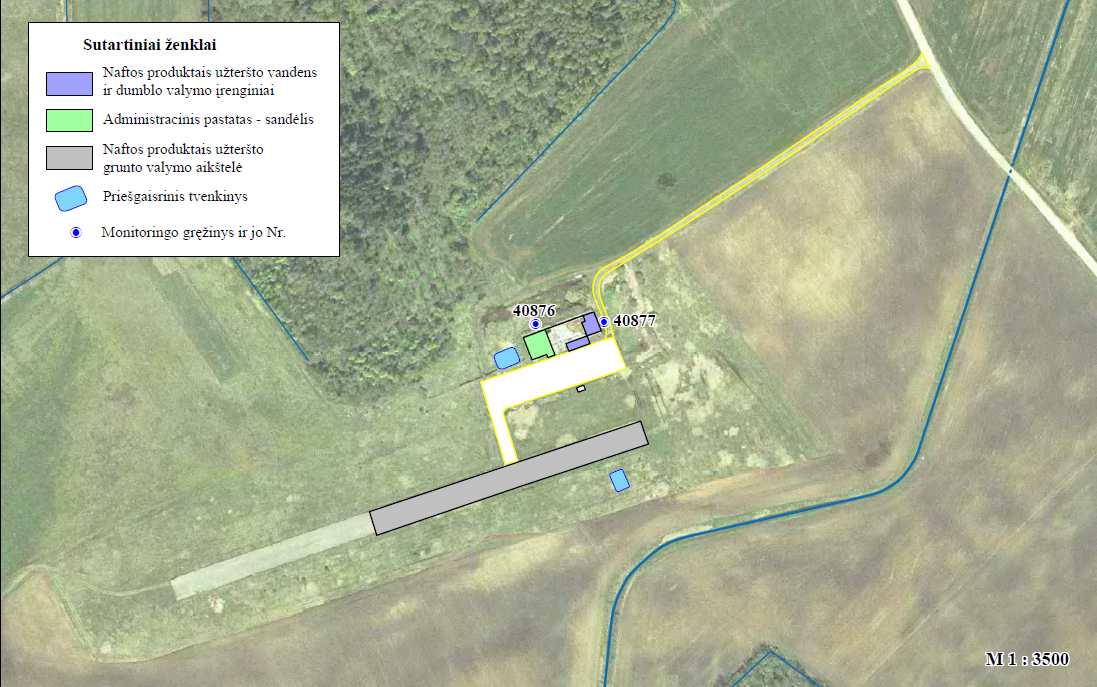 20.1. pav. Požeminio vandens monitoringo gręžinių išdėstymo schema.X. TRĘŠIMAS21. Informacija apie biologiškai skaidžių atliekų naudojimą tręšimui žemės ūkyje. Nenaudojama.22. Informacija apie laukų tręšimą mėšlu ir (ar) srutomis. Netręšiama.XI. NUMATOMAS ATLIEKŲ SUSIDARYMAS, APDOROJIMAS (NAUDOJIMAS AR ŠALINIMAS, ĮSKAITANT LAIKYMĄ IR PARUOŠIMĄ NAUDOTI AR ŠALINTI)23. Atliekų susidarymas. Numatomos atliekų prevencijos priemonės ir kitos priemonės, užtikrinančios įmonėje susidarančių atliekų (atliekos pavadinimas, kodas) tvarkymą laikantis nustatytų atliekų tvarkymo principų bei visuomenės sveikatos ir aplinkos apsaugą.23.1. lentelė. Numatomas susidarančių atliekų kiekis Įrenginio pavadinimas Jonavos naftos produktais užteršto grunto, dumblo ir vandens biologinio valymo įrenginys24. Atliekų apdorojimas (naudojimas ar šalinimas, įskaitant laikymą ir paruošimą naudoti ar šalinti):24.1 Nepavojingos atliekos.23 lentelė. Numatomos naudoti, išskyrus numatomas laikyti ir paruošti naudoti, nepavojingos atliekos.Įrenginio pavadinimas Jonavos naftos produktais užteršto grunto, dumblo ir vandens biologinio valymo įrenginys*PASTABA: Grafa Nr.6 nepildoma, nes po naudojimo veiklos susidaro tik medžiagos, kurios yra naudojamos, o atliekos nesusidaro.24 lentelė. Numatomos šalinti, išskyrus numatomas laikyti ir paruošti šalinti, atliekos. Atliekos šalinti nenumatomos. Įrenginio pavadinimas 25 lentelė. Numatomos paruošti naudoti ir (ar) šalinti nepavojingos atliekos. Įrenginio pavadinimas  Jonavos naftos produktais užteršto grunto, dumblo ir vandens biologinio valymo įrenginys   26 lentelė. Didžiausias numatomas laikyti nepavojingų atliekų kiekisĮrenginio pavadinimas  Jonavos naftos produktais užteršto grunto, dumblo ir vandens biologinio valymo įrenginys   *) - Ši atlieka įmonėje nėra apdorojama.  Ji perduodama kitiems atliekų tvarkytojams tvarkantiems šią atlieką.27 lentelė. Didžiausias numatomas laikyti atliekų kiekis jų susidarymo vietoje iki surinkimo (S8). Nenumatomas. 24.2. Pavojingosios atliekos.28 lentelė. Numatomos naudoti, išskyrus numatomas laikyti ir paruošti naudoti, pavojingosios atliekos Įrenginio pavadinimas  Jonavos naftos produktais užteršto grunto, dumblo ir vandens biologinio valymo įrenginys PASTABA: Grafa Nr.8 nepildoma, nes po naudojimo veiklos tolimesnis atliekų apdorojimas nevykdomas.29 lentelė. Numatomos šalinti, išskyrus numatomas laikyti ir paruošti šalinti, pavojingosios atliekos. Nenumatoma.  Įrenginio pavadinimas30 lentelė. Numatomos paruošti naudoti ir (ar) šalinti pavojingosios atliekosĮrenginio pavadinimas  Jonavos naftos produktais užteršto grunto, dumblo ir vandens biologinio valymo įrenginys 31 lentelė. Didžiausiais numatomas laikyti pavojingųjų atliekų kiekis Įrenginio pavadinimas  Jonavos naftos produktais užteršto grunto, dumblo ir vandens biologinio valymo įrenginys 32 lentelė. Didžiausias numatomas laikyti pavojingųjų atliekų kiekis jų susidarymo vietoje iki surinkimo (S8) Nenumatoma.  Įrenginio pavadinimas  25. Papildomi duomenys pagal Atliekų deginimo aplinkosauginių reikalavimų, patvirtintų Lietuvos Respublikos aplinkos ministro 2002 m. gruodžio 31 d. įsakymu Nr. 699 „Dėl Atliekų deginimo aplinkosauginių reikalavimų patvirtinimo“, 8, 81 punktuose nustatytus reikalavimus. Nepildoma. 26. Papildomi duomenys pagal Atliekų sąvartynų įrengimo, eksploatavimo, uždarymo ir priežiūros po uždarymo taisyklių, patvirtintų Lietuvos Respublikos aplinkos ministro 2000 m. spalio 18 d. įsakymu Nr. 444 „Dėl Atliekų sąvartynų įrengimo, eksploatavimo, uždarymo ir priežiūros po uždarymo taisyklių patvirtinimo“, 50, 51 ir 52 punktų reikalavimus. Nepildoma. XII. TRIUKŠMO SKLIDIMAS IR KVAPŲ KONTROLĖ27. Informacija apie triukšmo šaltinius ir jų skleidžiamą triukšmą. Pagrindiniai triukšmo šaltiniai – autotransportas ir mechanizmai dirbantys aikštelėje. Naudojama įranga atitinka STR 2.01.08:2003 „Lauko sąlygomis naudojamos įrangos į aplinką skleidžiamo triukšmo valdymas“ reikalavimus.Mobilūs aplinkos taršos šaltiniai ūkinėje veikloje – ratinis krautuvas, ekskavatorius ir grunto vartymo įrenginys bei sunkiasvoris autotransportas. Mechanizmų triukšmo lygiai pagal jų technines specifikacijas:- ratinis krautuvas – 102 dBA,- ekskavatorius – 103 dBA,- savaeigis grunto vartymo įrenginys – 103 dBA (apskaičiuota pagal STR 2.01.08:2003 „Lauko sąlygomis naudojamos įrangos į aplinką skleidžiamo triukšmo valdymas“, kai variklio galia – 115 kW).- kelių transporto triukšmas vertinamas pagal ES standartą - NMPB-Routes-96.27.1. lentelė. Mobilūs triukšmo šaltiniaiTransporto triukšmas viešo naudojimo keliuose ir gatvėseIš ūkinės veiklos teritorijos transportas važiuos į rajoninį kelią 1516 (Ragožiai-Čiūdai-Kulva). 2019 m. duomenimis VMPEI (Vidutinis metinis paros eismo intensyvumas) šiame kelyje siekė 80 aut./parą. Ūkinės veiklos autoransporto srautas – iki 6 aut./dieną, kas sudarytų <10 % VMPEI, todėl įtakos esamam transporto triukšmo lygiui šiame kelyje neturės.27.2. lentelė. Didžiausi leidžiami triukšmo ribiniai dydžiai gyvenamuosiuose ir visuomenės paskirties pastatuose bei jų aplinkoje (HN 33:2011).Apskaičiuoti triukšmo rodikliai27.3. lentelė. Prognozuojami ūkinės veiklos triukšmo rodikliaiIšvados - Ūkinės veiklos triukšmo lygiai ties žemės sklypo ribomis ir ties artimiausia gyvenamąja aplinka neviršija Lietuvos higienos normoje HN 33:2011 „Triukšmo ribiniai dydžiai gyvenamuosiuose ir visuomeninės paskirties pastatuose bei jų aplinkoje“ nustatytų didžiausių leidžiamų triukšmo ribinių dydžių gyvenamųjų bei visuomeninės paskirties pastatų aplinkoje.- Ūkinės veiklos gretimybėse nėra gyvenamosios aplinkos, kuriai būtų daromas poveikis.- Numatomas nedidelis t. y. iki 6 vnt. sunkiasvorių transporto priemonių srautas per parą, vakaro ir nakties metu transporto atvykimas nenumatomas. Numatomas autotransporto srautas triukšmo gyvenamojoje aplinkoje neįtakos. - Triukšmas neturės poveikio visuomenės sveikatai.28. Triukšmo mažinimo priemonės. Kadangi apskaičiuoti triukšmo lygiai ties žemės sklypo ribomis ir ties artimiausia gyvenamąja aplinka neviršija Lietuvos higienos normoje HN 33:2011 „Triukšmo ribiniai dydžiai gyvenamuosiuose ir visuomeninės paskirties pastatuose bei jų aplinkoje“ nustatytų didžiausių leidžiamų triukšmo ribinių dydžių gyvenamųjų ir visuomeninės paskirties pastatų aplinkoje, triukšmo mažinimo priemonės nenumatomos.  29. Įrenginyje vykdomos veiklos metu skleidžiami kvapai. Ūkinės veiklos teritorijoje veikia esami stacionarūs neorganizuoti aplinkos oro taršos šaltiniai: 601  naftos produktais užterštų atliekų sandėliavimo/valymo aikštelė, 602  naftuotų skystųjų atliekų rezervuarai, 603 ir 604 naftos produktų rezervuarai, 605 dyzelinio kuro rezervuaras, iš kurių į aplinkos orą išsiskiria kvapo slenksčio vertę turintys teršalai. Lietuvos higienos norma HN 121:2010 „Kvapo koncentracijos ribinė vertė gyvenamosios aplinkos ore“ reglamentuoja didžiausią leidžiamą kvapo koncentracijos ribinę vertę gyvenamosios aplinkos ore, kuri yra 8 europiniai kvapo vienetai (8 OUE/m3). Priimtų atliekų valymas ir sandėliavimas / laikymas vyksta biologinio valymo įrenginyje (aikštelėje). Yrant organinėms medžiagoms jaučiamas lakiųjų organinių junginių (LOJ) kvapas. LOJ slenkstinė kvapo vertė priimta pagal Lietuvos naftos produktų prekybos įmonių asociacijos tinklalapyje (http://www.oilunion.lt/lit/Specialistu_komentarai/76/97/837) nurodomą mažiausią naftos angliavandenilių kvapo pajutimo vertę - 0,3 mg/m3. Ši koncentracija atitinka 1 kvapo vienetą (OUE/m3).Kvapų emisijos (OUE/s) apskaičiuojamos pagal LOJ koncentraciją taršos šaltinio išmetamame sraute. Ūkinės veiklos taršos šaltinių kvapo emisijos pateikiamos  lentelėje.Į aplinkos orą išmetamų teršalų kvapo vertinime buvo vadovaujamasi HN 35:2007 „Didžiausia leidžiama cheminių medžiagų (teršalų) koncentracija gyvenamosios aplinkos ore“ ir „Kvapų valdymo metodinėmis rekomendacijomis“.Kvapo emisijos apskaičiavimas atliekamas pagal formulę:        M = (MV × 1000) / Y = OUE/s, Čia:M – kvapo emisija, (OUE/s);MV – maksimali teršalo emisija (g/s);Y – kvapo slenkstis, mg/m3.29.1. lentelė. Kvapo emisijos Aplinkos oro užterštumo kvapais prognozėKvapo sklaidos modeliavimas atliktas rengiant planuojamos ūkinės veiklos atrankos dėl poveikio aplinkai vertrinimo informaciją kompiuterinių programų paketu „AERMOD View”. Kvapų modeliavimo taršos šaltinių fiziniai parametrai ir vietovės meteorologinės sąlygos priimti analogiški kaip ir oro teršalų sklaidos modeliavime. Lietuvos higienos norma HN 121:2010 „Kvapo koncentracijos ribinė vertė gyvenamosios aplinkos ore“ reglamentuoja didžiausią leidžiamą kvapo koncentracijos ribinę vertę gyvenamosios aplinkos ore, kuri yra 8 europiniai kvapo vienetai (8 OUE/m3). 29.2. lentelė. Kvapų sklaidos modeliavimo rezultataiIšvadaKvapo sklaidos skaičiavimais nustatyta,  kad vykdant ūkinę veiklą, kvapo koncentracija ūkinės veiklos teritorijoje sieks 0,25 % ribinės vertės, o artimiausioje gyvenamojoje bus lygi 0.  30. Kvapų valdymo (mažinimo) priemonės, atsižvelgiant į ES GPGB informaciniuose dokumentuose pateiktas rekomendacijas kvapams mažinti.Kvapo sklaidos skaičiavimais nustatyta kad įgyvendinus planuojamą ūkinę veiklą kvapo koncentracija ūkinės veiklos teritorijoje sieks 0,25 % ribinės vertės, o artimiausioje gyvenamojoje bus lygi 0.  Maksimalią kvapo koncentraciją aplinkoje taip pat galime įvertinti atsižvelgiant į apskaičiuotą aplinkos oro cheminę taršą. Skaičiavimas atliekamas pagal formulę:K = CLOJ/Y,kur K – kvapo koncentracija aplinkoje, kvapo vienetai.CLOJ – lakiųjų organinių junginių maksimali koncentracija aplinkos ore, mg/m3.Y – kvapo slenkstis, mg/m3.K = 0,00596/0,3 = 0,0198, kvapo vienetų.Ūkinė veikla nėra susijusi su kvapų susidarymu, objektyviai kvapai nebus juntami. Ūkinės veiklos gretimybėse nėra gyvenamosios aplinkos, kuriai būtų daromas poveikis. Kvapai įtakos visuomenės sveikatai neturės 34 lentelė. Kvapų valdymo (mažinimo) priemonės, jų efektyvumo rodikliai. Nepildoma, nes nėra poreikio kvapų mažinimui.35 lentelė. Kvapų valdymo (mažinimo) priemonių efektyvumas prie artimiausių jautrių receptorių.* – jautrus receptorius, – tai statinys ar teritorija, kurioje gyvena, ilsisi žmonės ar laikinai būna jautrios visuomenės grupės (vaikai, pacientai ir pan.), pvz. gyvenamasis namas, vaikų darželis, mokykla, ligoninė, sanatorija, poilsio, globos namai, gyvenamosios ar rekreacinės teritorijos ir pan. XIII. Aplinkosaugos veiksmų planasUAB „GVT LT“ Jonavos skyrius aplinkosaugos veiksmų plano nerengia, nes nėra viršijamos aplinkos komponentų taršos ribinės vertės. Ūkinė veikla atitinka GPGB reikalavimus. Įmonėje yra įdiegtos ir sertifikuotos šios sistemos: Aplinkos apsaugos vadybos sistema pagal ISO 14001:2015 standarto reikalavimus; Kokybės vadybos  sistema pagal ISO 9001:2015 standarto reikalavimus; Darbuotojų sveikatos ir saugos vadybos sistema pagal ISO 45001:2018 standarto reikalavimus.28 lentelė. Aplinkosaugos veiksmų planas. Aplinkosaugos veiksmų planas nerengiamasXIV. PARAIŠKOS DOKUMENTAI, KITI PRIEDAI, INFORMACIJA IR DUOMENYS Deklaracija, 1 lapas;Atliekų naudojimo ar šalinimo techninis reglamentas, 42 lapų;Atliekų tvarkymo veiklos nutraukimo planas, 7 lapai;Nekilnojamo turto registro duomenų bazės išrašas (žemės sklypas), 2 lapai;Ūkio subjekto aplinkos monitoringo programa, 11 lapų.Sumokėtos rinkliavos kopija, 1 lapas;Energetiniai ir technologiniai ištekliaiTransportavimo būdasPlanuojamas sunaudojimas,matavimo vnt. (t, m3, KWh ir kt.)Kuro saugojimo būdas (požeminės talpos, cisternos, statiniai, poveikio aplinkai riziką mažinantys betonu dengti kuro saugyklų plotai ir pan.)1234a) elektros energijaElektros tinklai30 000 KWhPasirinktas elektro energijos tiekėjasb) šiluminė energijac) gamtinės dujosd) suskystintos dujose) mazutasf) krosninis kurasg) dyzelinasAutotransportas8 tPerkama per centrinę perkančiąją organizaciją (CPO), tiekėjas pristato į įstaigos turimą 5 m3 degalų talpąh) akmens anglisi) benzinasAutotransportas0,25 tMažmeninė prekybaj) biokuras:1)malkos2)k) ir kitiEnergijos rūšisĮrenginio pajėgumasPlanuojama pagaminti123SekcijaSkyriusGrupėKlasėPavadinimasEATLIEKŲ TVARKYMAS IR REGENERAVIMAS38Atliekų surinkimas, tvarkymas ir šalinimas38.2Atliekų tvarkymas ir šalinimas38.21Nepavojingų atliekų tvarkymas ir šalinimas38.22Pavojingų atliekų tvarkymas ir šalinimas39Regeneravimas ir kita atliekų tvarkyba39.0Regeneravimas ir kita atliekų tvarkyba39.0Regeneravimas ir kita atliekų tvarkybaMetodasTaikymo statusasVid. Naftos atgavimo/ skaidymo efektyvumas (%)PrivalumaiTrūkumaiCentrifugavimasNaftos perdirbimo pramonė>50Greitas apdorojimas, lengva naudoti, atgaunama naftaReikalingas klampumo sumažinimas, didelės energijos sąnaudosEkstrakcijaNaftos perdirbimo pramonė50 – 90Lengva taikyti, greita ir efektyvu, atgaunama naftaReikia daug organinių skiediklių, brangu, nepalanku aplinkaiPAM panaudojimasNaftos perdirbimo pramonė75 – 90Lengva taikyti, greita ir efektyvu, atgaunama naftaDideli kaštai, dumblo ir naftos užteršimas PAMŠaldymas/šildymasLaboratorija50 – 75Trumpa apdorojimo trukmė, labiau tinka šaltiems regionams, atgaunama naftaMažesnis efektyvumas, gali būti didelės energijos sąnaudosPirolizėNaftos perdirbimo pramonė75 – 90Greita ir efektyvu, gaunamas kurasBrangūs ir sudėtingi įrenginiai ir priežiūra, didelis energijos poreikis, dumblas turi būti nedidelio drėgnumo, pagaminamos kancerogeniškos atliekosŠvitinimas mikrobangomisNaftos perdirbimo pramonė>90Labai greita ir efektyvu, nereikia papildomų cheminių medžiagų, atgaunama naftaSudėtingi ir brangūs įrenginiai, jų priežiūra, didelės energijos sąnaudosElektrokinetinis metodasLaboratorija50 – 75Greita ir efektyvu, nereikia papildomų cheminių medžiagų, atgaunama naftaSunku apdoroti didelį dumblo kiekįApdorojimas ultragarsuLaboratorija75 – 90Greita ir efektyvu, nereikia papildomų cheminių priedų, atgaunama naftaDidelė įrangos kaina, sunku apdoroti didelį dumblo kiekįPutų flotacijaLaboratorija50 – 75Nesunku naudoti, nereikalauja daug energijos, atgaunama naftaPalyginus mažas efektyvumas, reikia cheminių medžiagų, sunaudojama daug vandens, kurį reikia papildomai valytiDeginimasNaftos perdirbimo pramonė>90Greitas ir visiškas naftos angliavandenilių pašalinimas dumble, galimybė panaudoti energijąDidelė įrenginių kaina, prieš deginimą dumblą reikia sausinti, reikalingas papildomas kuras, dujų emisija į orą, susidaro didelio užterštumo pelenaiStabilizacija/ inkapsuliacijaLaboratorija>90Greitas ir efektyvus naftos produktų ir sunkiųjų metalų imobilizavimasPrieš apdorojimą dumblą reikia nusausinti, reikalingas tolimesnis gautos medžiagos tvarkymas/ deponavimasOksidacijaLaboratorija>90Labai greitas naftos produktų suskaidymasDidelis kiekis cheminių reagentų, didelė kainaBiologinis valymas (Biokaupas)Naftos perdirbimo pramonė75 – 90Galima apdoroti santykinai didelį kiekį dumblo, trumpesnis valymo laikas nei paskleidžiantDidesnė kaina ir didesnis apdorojamo dumblo kiekis lyginant su valymo metodu pasklaidžiant.Biologinis valymas (Paskleidimas)Naftos perdirbimo pramonė75 – 90Pigus metodas, nereikia daug priežiūros, apdorojamas didelis kiekis dumblo, derinant su fitoremediacija galima sumažinti sunkiųjų metalų koncentracijąLabai lėtas procesas, lakiųjų organinių junginių emisijos, rizika užteršti požeminį vandenįBiologinis valymas (Bioreaktorius)Naftos perdirbimo pramonė>90Greičiausias biologinio valymo būdas, galimybė skaidyti policiklinius aromatinius angliavandenilius, reikia mažai vietosDidelė kaina, reikia profesionalios priežiūros, mažas apdorojamo dumblo kiekis, susidaro daug valytinų nuotekųGPGB Nr.Aplinkos komponentai, kuriems daromas poveikisNuoroda į ES GPGB informacinius dokumentus, anotacijasGPGB technologijaGPGB technologijaSu GPGB taikymu susijusios vertės, vnt.AtitikimasPastabosPastabos123445677BENDROSIOS GPGB IŠVADOSBENDROSIOS GPGB IŠVADOSBENDROSIOS GPGB IŠVADOSBENDROSIOS GPGB IŠVADOSBENDROSIOS GPGB IŠVADOSBENDROSIOS GPGB IŠVADOSBENDROSIOS GPGB IŠVADOSBENDROSIOS GPGB IŠVADOSBENDROSIOS GPGB IŠVADOS1 GPGBBendras aplinkosauginis veiksmingumasKomisijos įgyvendinimo sprendimas (ES) 2018/1147 2018 m. rugpjūčio 10 d. kuriame pagal Europos Parlamento ir Tarybos direktyvą 2010/75/ES pateikiamos geriausių prieinamų gamybos būdų (GPGB) išvados dėl atliekų apdorojimo (pranešta dokumentu Nr. C(2018) 5070)Siekiant pagerinti bendrą aplinkos apsaugos veiksmingumą, GPGB yra įgyvendinti ir taikyti aplinkosaugosvadybos sistemą (AVS)Siekiant pagerinti bendrą aplinkos apsaugos veiksmingumą, GPGB yra įgyvendinti ir taikyti aplinkosaugosvadybos sistemą (AVS)-AVS įdiegta. Įdiegti standartai: ISO 14001:2015 aplinkosaugos vadybos sistema, ISO 9001:2015 kokybės vadybos sistema; ISO 45001:2018 darbuotojų sveikatos ir saugos vadybos sistema. Atitinka GPGB reikalavimus Atitinka GPGB reikalavimus 2 GPGBBendras aplinkosauginis veiksmingumasKomisijos įgyvendinimo sprendimas (ES) 2018/11472018 m. rugpjūčio 10 d.kuriame pagal Europos Parlamento ir Tarybos direktyvą 2010/75/ES pateikiamos geriausių prieinamų gamybosbūdų (GPGB) išvados dėl atliekų apdorojimo(pranešta dokumentu Nr. C(2018) 5070)Siekiant padidinti įrenginio bendrą aplinkosauginį veiksmingumą, taikyti toliau nurodytus metodus:Siekiant padidinti įrenginio bendrą aplinkosauginį veiksmingumą, taikyti toliau nurodytus metodus:Siekiant padidinti įrenginio bendrą aplinkosauginį veiksmingumą, taikyti toliau nurodytus metodus:Siekiant padidinti įrenginio bendrą aplinkosauginį veiksmingumą, taikyti toliau nurodytus metodus:Siekiant padidinti įrenginio bendrą aplinkosauginį veiksmingumą, taikyti toliau nurodytus metodus:Siekiant padidinti įrenginio bendrą aplinkosauginį veiksmingumą, taikyti toliau nurodytus metodus:2 GPGBBendras aplinkosauginis veiksmingumasKomisijos įgyvendinimo sprendimas (ES) 2018/11472018 m. rugpjūčio 10 d.kuriame pagal Europos Parlamento ir Tarybos direktyvą 2010/75/ES pateikiamos geriausių prieinamų gamybosbūdų (GPGB) išvados dėl atliekų apdorojimo(pranešta dokumentu Nr. C(2018) 5070)Atliekų apibūdinimo ir priimtinumo nustatymo procedūrų nustatymas ir įgyvendinimasAtliekų apibūdinimo ir priimtinumo nustatymo procedūrų nustatymas ir įgyvendinimas-Apdoroti priimamos naftos produktų atliekos, gręžinių dumblas ir atliekos, kuriose yra chloridų, gręžinių dumblas ir atliekos kuriose yra naftos, chemijos pramonės nuotekų valymo jų susidarymo vietoje dumblas, kurių kilmė ir charakteristikos aptariamos sudarant sutartis su atliekų turėtojais.Atitinka GPGB reikalavimusAtitinka GPGB reikalavimus2 GPGBBendras aplinkosauginis veiksmingumasKomisijos įgyvendinimo sprendimas (ES) 2018/11472018 m. rugpjūčio 10 d.kuriame pagal Europos Parlamento ir Tarybos direktyvą 2010/75/ES pateikiamos geriausių prieinamų gamybosbūdų (GPGB) išvados dėl atliekų apdorojimo(pranešta dokumentu Nr. C(2018) 5070)Atliekų priėmimo procedūrų nustatymas ir įgyvendinimasAtliekų priėmimo procedūrų nustatymas ir įgyvendinimas-Apdorojamos naftos produktų atliekos, gręžinių dumblas ir atliekos, kuriuose yra chloridų, gręžinių dumblas ir atliekos kuriose yra naftos, chemijos pramonės nuotekų valymo jų susidarymo vietoje dumblas, priėmimo sąlygos numatomos sutartyse, atliekos priimamos pagal važtaraščius. Atliekų priėmimo tvarka aprašyta reglamentuose. Procedūros apima atliekų ėminių ėmimą, patikrą ir analizę.Atitinka GPGB reikalavimusAtitinka GPGB reikalavimus2 GPGBBendras aplinkosauginis veiksmingumasKomisijos įgyvendinimo sprendimas (ES) 2018/11472018 m. rugpjūčio 10 d.kuriame pagal Europos Parlamento ir Tarybos direktyvą 2010/75/ES pateikiamos geriausių prieinamų gamybosbūdų (GPGB) išvados dėl atliekų apdorojimo(pranešta dokumentu Nr. C(2018) 5070)Atliekų sekimo sistemos ir apyrašo sukūrimas ir įgyvendinimasAtliekų sekimo sistemos ir apyrašo sukūrimas ir įgyvendinimas-Vykdoma priimamų, apdorojamų, perduodamų atliekų apskaita bei registravimas žurnaluose.Atitinka GPGB reikalavimusAtitinka GPGB reikalavimus2 GPGBBendras aplinkosauginis veiksmingumasKomisijos įgyvendinimo sprendimas (ES) 2018/11472018 m. rugpjūčio 10 d.kuriame pagal Europos Parlamento ir Tarybos direktyvą 2010/75/ES pateikiamos geriausių prieinamų gamybosbūdų (GPGB) išvados dėl atliekų apdorojimo(pranešta dokumentu Nr. C(2018) 5070)Sutvarkytų atliekų kokybės valdymo sistemos sukūrimas  ir įgyvendinimasSutvarkytų atliekų kokybės valdymo sistemos sukūrimas  ir įgyvendinimas-Technologinio proceso kontrolė atliekama pagal Įstaigoje nustatytą tvarką pastoviai kontroliuojant valomo grunto temperatūrą, drėgmę, pH. Kartą per mėnesį nustatomas naftos produktų kiekis grunte. Atitinka GPGB reikalavimusAtitinka GPGB reikalavimus2 GPGBBendras aplinkosauginis veiksmingumasKomisijos įgyvendinimo sprendimas (ES) 2018/11472018 m. rugpjūčio 10 d.kuriame pagal Europos Parlamento ir Tarybos direktyvą 2010/75/ES pateikiamos geriausių prieinamų gamybosbūdų (GPGB) išvados dėl atliekų apdorojimo(pranešta dokumentu Nr. C(2018) 5070)Atliekų atskyrimo užtikrinimasAtliekų atskyrimo užtikrinimas-Įmonėje skirtingų fizinių savybių atliekos yra laikomos atskirai (surinkti naftos produktų mišiniai yra laikomi metalinėse talpyklose, nusistovėję dumblai, gruntas ir kietos atliekos yra laikomos aikštelėse.Atitinka GPGB reikalavimusAtitinka GPGB reikalavimus2 GPGBBendras aplinkosauginis veiksmingumasKomisijos įgyvendinimo sprendimas (ES) 2018/11472018 m. rugpjūčio 10 d.kuriame pagal Europos Parlamento ir Tarybos direktyvą 2010/75/ES pateikiamos geriausių prieinamų gamybosbūdų (GPGB) išvados dėl atliekų apdorojimo(pranešta dokumentu Nr. C(2018) 5070)Atliekų suderinamumo užtikrinimas prieš jas maišant arba jų įmaišantAtliekų suderinamumo užtikrinimas prieš jas maišant arba jų įmaišant-Sumaišomos įvairių turėtojų  atliekos reglamentuose numatyta tvarka, registruojant darbo žurnaluoseAtitinka GPGB reikalavimusAtitinka GPGB reikalavimus2 GPGBBendras aplinkosauginis veiksmingumasKomisijos įgyvendinimo sprendimas (ES) 2018/11472018 m. rugpjūčio 10 d.kuriame pagal Europos Parlamento ir Tarybos direktyvą 2010/75/ES pateikiamos geriausių prieinamų gamybosbūdų (GPGB) išvados dėl atliekų apdorojimo(pranešta dokumentu Nr. C(2018) 5070)Tvarkytinų kietųjų atliekų rūšiavimasTvarkytinų kietųjų atliekų rūšiavimas-Prieš atliekų homogenizavimą, kietosios atliekos (t.y. akmenys, betono gabalai, gelžbetonio gabalai, plytos ir kt. stambus laužas) yra atskiriamos iš atliekų srauto, jas sijojant ar išrenkantAtitinka GPGB reikalavimusAtitinka GPGB reikalavimus3 GPGBBendras aplinkosauginis veiksmingumasKomisijos įgyvendinimo sprendimas (ES) 2018/1147 2018 m. rugpjūčio 10 d. kuriame pagal Europos Parlamento ir Tarybos direktyvą 2010/75/ES pateikiamos geriausių prieinamų gamybos būdų (GPGB) išvados dėl atliekų apdorojimo (pranešta dokumentu Nr. C(2018) 5070)Siekiant sudaryti sąlygas, kad į vandenį ir orą būtų išleidžiama mažiau teršalų, GPGB yra sudaryti ir nuolatatnaujinti nuotekų ir išmetamųjų dujų srautų apyrašą, kuris būtų aplinkosauginės sistemos dalisSiekiant sudaryti sąlygas, kad į vandenį ir orą būtų išleidžiama mažiau teršalų, GPGB yra sudaryti ir nuolatatnaujinti nuotekų ir išmetamųjų dujų srautų apyrašą, kuris būtų aplinkosauginės sistemos dalis-Nuotekos tvarkomos pagal Įstaigoje nustatytą tvarką. Valomas gruntas drėkinamas, įterpiant priedus. Po laistymo perteklinis vanduo, kartu su lietaus nuotekomis patenka į pirmą akumuliacinę talpą, iš kurios – į nuotekų valymo įrenginius. Valytos nuotekos patenka į antrą akumuliacinę talpą, o esant didesniam nuotekų kiekiui, į trečią akumuliacinę talpą, vadinamą žiemos tvenkiniu. Vandens perteklius iš žiemos tvenkinio turi galimybę patekti į biologinį tvenkinį, kuriame yra papildoma aeravimo sistema ir nuotekų išleistuvas į gamtinę aplinką. Tačiau nuotekų išleidimas galimas tik pagal TIPK nustatytas sąlygas. Po valymo nuotekos patenka į akumuliacinę talpą, iš kurios vanduo naudojamas grunto laistymui. Tad yra įdiegtas uždaras vandens naudojimo ciklas, kur nuotekos nesusidaro. Galimas išleidimas tik ypatingais atvejais TIPK nustatytomis sąlygomis, gavus leidimą. Tokiu atveju informacija apie nuotekų srautų charakteristikas bus renkama, saugoma bei analizuojama.  Atitinka GPGB reikalavimusAtitinka GPGB reikalavimus4 GPGBBendras aplinkosauginis veiksmingumasKomisijos įgyvendinimo sprendimas (ES) 2018/1147 2018 m. rugpjūčio 10 d. kuriame pagal Europos Parlamento ir Tarybos direktyvą 2010/75/ES pateikiamos geriausių prieinamų gamybos būdų (GPGB) išvados dėl atliekų apdorojimo (pranešta dokumentu Nr. C(2018) 5070)Siekiant sumažinti su atliekų saugojimu susijusią riziką aplinkai, GPGB yra taikyti visus toliau nurodytus metodus:Siekiant sumažinti su atliekų saugojimu susijusią riziką aplinkai, GPGB yra taikyti visus toliau nurodytus metodus:Siekiant sumažinti su atliekų saugojimu susijusią riziką aplinkai, GPGB yra taikyti visus toliau nurodytus metodus:Siekiant sumažinti su atliekų saugojimu susijusią riziką aplinkai, GPGB yra taikyti visus toliau nurodytus metodus:Siekiant sumažinti su atliekų saugojimu susijusią riziką aplinkai, GPGB yra taikyti visus toliau nurodytus metodus:Siekiant sumažinti su atliekų saugojimu susijusią riziką aplinkai, GPGB yra taikyti visus toliau nurodytus metodus:4 GPGBBendras aplinkosauginis veiksmingumasKomisijos įgyvendinimo sprendimas (ES) 2018/1147 2018 m. rugpjūčio 10 d. kuriame pagal Europos Parlamento ir Tarybos direktyvą 2010/75/ES pateikiamos geriausių prieinamų gamybos būdų (GPGB) išvados dėl atliekų apdorojimo (pranešta dokumentu Nr. C(2018) 5070)Optimalios saugojimo vietos parinkimasApima tokius metodus, kaip:kiek leidžia techninės ir ekonominės galimybės, parinkti saugojimo vietą, esančią kuo toliau nuo jautrių receptorių, vandentakių ir pan.;parinkti tokią saugojimo vietos, kad įrenginyje operacijos su atliekomis nebūtų atliekamos be reikalo arba tai būtų daroma kuo mažiau.Optimalios saugojimo vietos parinkimasApima tokius metodus, kaip:kiek leidžia techninės ir ekonominės galimybės, parinkti saugojimo vietą, esančią kuo toliau nuo jautrių receptorių, vandentakių ir pan.;parinkti tokią saugojimo vietos, kad įrenginyje operacijos su atliekomis nebūtų atliekamos be reikalo arba tai būtų daroma kuo mažiau.-Visuotinai taikoma naujiems įrenginiams.Esamo įrenginio vieta yra numatyta Klaipėdos r. savivaldybės teritorijos bendrajame plane GPGB neaktualusGPGB neaktualus4 GPGBBendras aplinkosauginis veiksmingumasKomisijos įgyvendinimo sprendimas (ES) 2018/1147 2018 m. rugpjūčio 10 d. kuriame pagal Europos Parlamento ir Tarybos direktyvą 2010/75/ES pateikiamos geriausių prieinamų gamybos būdų (GPGB) išvados dėl atliekų apdorojimo (pranešta dokumentu Nr. C(2018) 5070)Pakankamas saugojimo pajėgumasPakankamas saugojimo pajėgumas-Atsižvelgiant į  atliekų charakteristikas ir į apdorojimo pajėgumą, aiškiai nustatomas ir neviršijamas didžiausias atliekų saugojimo pajėgumas. Įstaigoje saugomų atliekų kiekis  reguliariai  stebimas.Atitinka GPGB reikalavimusAtitinka GPGB reikalavimus4 GPGBBendras aplinkosauginis veiksmingumasKomisijos įgyvendinimo sprendimas (ES) 2018/1147 2018 m. rugpjūčio 10 d. kuriame pagal Europos Parlamento ir Tarybos direktyvą 2010/75/ES pateikiamos geriausių prieinamų gamybos būdų (GPGB) išvados dėl atliekų apdorojimo (pranešta dokumentu Nr. C(2018) 5070)Saugus saugojimo vietų eksploatavimasSaugus saugojimo vietų eksploatavimas-Atliekų saugojimo aikštelės yra įrengtos pagal reikalavimus su nelaidžia vandeniui danga, pylimais. Skystos atliekos saugomos metalinėse skysčiams nepralaidžiose talpose. Atitinka GPGB reikalavimusAtitinka GPGB reikalavimus5 GPGBBendras aplinkosauginis veiksmingumasKomisijos įgyvendinimo sprendimas (ES) 2018/1147 2018 m. rugpjūčio 10 d. kuriame pagal Europos Parlamento ir Tarybos direktyvą 2010/75/ES pateikiamos geriausių prieinamų gamybos būdų (GPGB) išvados dėl atliekų apdorojimo (pranešta dokumentu Nr. C(2018) 5070)Nustatyti tvarkymo ir perkėlimo procedūras ir jas įgyvendintiNustatyti tvarkymo ir perkėlimo procedūras ir jas įgyvendinti-Atliekas tvarko ir perkelia kompetentingi darbuotojai. Atliekų tvarkymo ir perkėlimo veikla atliekama pagal Įstaigos patvirtintus reglamentus. Atliekų tvarkymo ir  perkėlimo procesai yra registruojami žurnaluose. Laikomasi visų atsargumo priemonių, kad būtų išvengta teršalų patekimo į aplinką.Atitinka GPGB reikalavimusAtitinka GPGB reikalavimus6 GPGBStebėsenaKomisijos įgyvendinimo sprendimas (ES) 2018/1147 2018 m. rugpjūčio 10 d. kuriame pagal Europos Parlamento ir Tarybos direktyvą 2010/75/ES pateikiamos geriausių prieinamų gamybos būdų (GPGB) išvados dėl atliekų apdorojimo (pranešta dokumentu Nr. C(2018) 5070)Nuotekų srautų apyraše  nustatytų atitinkamų į vandenį išleidžiamų teršalų kiekių atžvilgiu stebėti  pagrindinius procesų parametrus  esminėse vietose (pvz.,  įleidimo į  pirminio apdorojimo bloką  arba  išleidimo iš  jo  vietoje, įleidimo į  galutinio apdorojimo bloką vietoje, teršalų išleidimo iš įrenginio taške).Nuotekų srautų apyraše  nustatytų atitinkamų į vandenį išleidžiamų teršalų kiekių atžvilgiu stebėti  pagrindinius procesų parametrus  esminėse vietose (pvz.,  įleidimo į  pirminio apdorojimo bloką  arba  išleidimo iš  jo  vietoje, įleidimo į  galutinio apdorojimo bloką vietoje, teršalų išleidimo iš įrenginio taške).-Įrenginys suprojektuotas veiklai uždaru ciklu, todėl nuotekos nėra išleidžiamos į aplinką. Išvalytos nuotekos yra naudojamos valomo grunto drėkinimui. Nuotekų valymo cikle yra vykdomi teršalų laboratoriniai matavimai.Atitinka GPGB reikalavimusAtitinka GPGB reikalavimus7 GPGBStebėsenaKomisijos įgyvendinimo sprendimas (ES) 2018/1147 2018 m. rugpjūčio 10 d. kuriame pagal Europos Parlamento ir Tarybos direktyvą 2010/75/ES pateikiamos geriausių prieinamų gamybos būdų (GPGB) išvados dėl atliekų apdorojimo (pranešta dokumentu Nr. C(2018) 5070)Stebėti į  vandenį išleidžiamų teršalų  kiekį  ne  rečiau, nei  nurodyta, ir  laikantis EN standartų.  Jei  EN  standartų  nėra,  ISO,  nacionalinių ar  kitų  tarptautinių  standartų,  kuriuos  taikant gaunami lygiavertės mokslinės kokybės duomenys, taikymas.Stebėti į  vandenį išleidžiamų teršalų  kiekį  ne  rečiau, nei  nurodyta, ir  laikantis EN standartų.  Jei  EN  standartų  nėra,  ISO,  nacionalinių ar  kitų  tarptautinių  standartų,  kuriuos  taikant gaunami lygiavertės mokslinės kokybės duomenys, taikymas.-Įrenginys suprojektuotas veiklai uždaru ciklu, todėl nuotekos nėra išleidžiamos į aplinką. Išvalytos nuotekos yra naudojamos pakartotinai valomo grunto drėkinimuiGPGB neaktualusGPGB neaktualus8 GPGBStebėsenaKomisijos įgyvendinimo sprendimas (ES) 2018/1147 2018 m. rugpjūčio 10 d. kuriame pagal Europos Parlamento ir Tarybos direktyvą 2010/75/ES pateikiamos geriausių prieinamų gamybos būdų (GPGB) išvados dėl atliekų apdorojimo (pranešta dokumentu Nr. C(2018) 5070)Stebėti vamzdžiais į orą išmetamų teršalų kiekį ne rečiau, nei nurodyta toliau, ir laikantis EN standartų. Jei EN standartų nėra, GPGB yra ISO, nacionalinių ar kitų tarptautinių standartų, kuriuos taikant gaunami lygiavertės mokslinės kokybės duomenys, taikymasStebėti vamzdžiais į orą išmetamų teršalų kiekį ne rečiau, nei nurodyta toliau, ir laikantis EN standartų. Jei EN standartų nėra, GPGB yra ISO, nacionalinių ar kitų tarptautinių standartų, kuriuos taikant gaunami lygiavertės mokslinės kokybės duomenys, taikymas5 mĮmonėje yra atliekama aplinkos oro taršos šaltinių ir jais išmetamų teršalų inventorizacijos ataskaitaAtitinka GPGB reikalavimusAtitinka GPGB reikalavimus9 GPGBStebėsenaKomisijos įgyvendinimo sprendimas (ES) 2018/1147 2018 m. rugpjūčio 10 d. kuriame pagal Europos Parlamento ir Tarybos direktyvą 2010/75/ES pateikiamos geriausių prieinamų gamybos būdų (GPGB) išvados dėl atliekų apdorojimo (pranešta dokumentu Nr. C(2018) 5070)Stebėti dėl panaudotų tirpiklių regeneravimo, įrangos, kurioje yra POT, neutralizavimo tirpikliais ir fizinio cheminio tirpiklių apdorojimo siekiant panaudoti jų šilumingumą į orą išmetamų pasklidžiųjų organinių junginių kiekį, naudojant vieną iš toliau nurodytų metodų arba jų derinį.Stebėti dėl panaudotų tirpiklių regeneravimo, įrangos, kurioje yra POT, neutralizavimo tirpikliais ir fizinio cheminio tirpiklių apdorojimo siekiant panaudoti jų šilumingumą į orą išmetamų pasklidžiųjų organinių junginių kiekį, naudojant vieną iš toliau nurodytų metodų arba jų derinį.--GPGB neaktualusGPGB neaktualus10 GPGBStebėsenaKomisijos įgyvendinimo sprendimas (ES) 2018/1147 2018 m. rugpjūčio 10 d. kuriame pagal Europos Parlamento ir Tarybos direktyvą 2010/75/ES pateikiamos geriausių prieinamų gamybos būdų (GPGB) išvados dėl atliekų apdorojimo (pranešta dokumentu Nr. C(2018) 5070)GPGB yra periodiškai stebėti skleidžiamus kvapusGPGB yra periodiškai stebėti skleidžiamus kvapus-Įstaigoje atliekama valomo grunto ir nusodinto dumblo procesų parametrų stebėsena ir reguliavimas: nustatomos tvarkytinų atliekų  charakteristikos, technologinio proceso kontrolė atliekama pastoviai kontroliuojant valomo grunto temperatūrą, drėgmę, pH. Kartą per mėnesį nustatomas naftos produktų kiekis grunte. Taip pat vykdomas naftos produktais užteršto grunto ir dumblų aeravimas vartant, bei drėkinimas.Atitinka GPGB reikalavimusAtitinka GPGB reikalavimus11 GPGBStebėsenaKomisijos įgyvendinimo sprendimas (ES) 2018/11472018 m. rugpjūčio 10 d.kuriame pagal Europos Parlamento ir Tarybos direktyvą 2010/75/ES pateikiamos geriausių prieinamų gamybosbūdų (GPGB) išvados dėl atliekų apdorojimo(pranešta dokumentu Nr. C(2018) 5070)GPGB yra ne rečiau kaip kasmet stebėti per metus suvartojamo vandens, energijos ir žaliavų kiekį ir per metussusidarančių liekanų ir nuotekų kiekį.GPGB yra ne rečiau kaip kasmet stebėti per metus suvartojamo vandens, energijos ir žaliavų kiekį ir per metussusidarančių liekanų ir nuotekų kiekį.-Vykdoma nuolatinė susidarančių liekanų apskaita, pildomi žurnalai. Atitinka GPGB reikalavimusAtitinka GPGB reikalavimus12 GPGBĮ orą išmetami teršalaiKomisijos įgyvendinimo sprendimas (ES) 2018/11472018 m. rugpjūčio 10 d.kuriame pagal Europos Parlamento ir Tarybos direktyvą 2010/75/ES pateikiamos geriausių prieinamų gamybosbūdų (GPGB) išvados dėl atliekų apdorojimo(pranešta dokumentu Nr. C(2018) 5070)Siekiant išvengti kvapų sklidimo iš įrenginio arba, jei tai neįmanoma, jį sumažinti, GPGB yra parengti,įgyvendinti ir reguliariai peržiūrėti kvapų valdymo planą, kuris yra aplinkosaugos  vadybos sistemos (žr. 1 GPGB) dalis ir kurį sudaro visi toliau nurodyti elementai:Siekiant išvengti kvapų sklidimo iš įrenginio arba, jei tai neįmanoma, jį sumažinti, GPGB yra parengti,įgyvendinti ir reguliariai peržiūrėti kvapų valdymo planą, kuris yra aplinkosaugos  vadybos sistemos (žr. 1 GPGB) dalis ir kurį sudaro visi toliau nurodyti elementai:Siekiant išvengti kvapų sklidimo iš įrenginio arba, jei tai neįmanoma, jį sumažinti, GPGB yra parengti,įgyvendinti ir reguliariai peržiūrėti kvapų valdymo planą, kuris yra aplinkosaugos  vadybos sistemos (žr. 1 GPGB) dalis ir kurį sudaro visi toliau nurodyti elementai:Siekiant išvengti kvapų sklidimo iš įrenginio arba, jei tai neįmanoma, jį sumažinti, GPGB yra parengti,įgyvendinti ir reguliariai peržiūrėti kvapų valdymo planą, kuris yra aplinkosaugos  vadybos sistemos (žr. 1 GPGB) dalis ir kurį sudaro visi toliau nurodyti elementai:Siekiant išvengti kvapų sklidimo iš įrenginio arba, jei tai neįmanoma, jį sumažinti, GPGB yra parengti,įgyvendinti ir reguliariai peržiūrėti kvapų valdymo planą, kuris yra aplinkosaugos  vadybos sistemos (žr. 1 GPGB) dalis ir kurį sudaro visi toliau nurodyti elementai:Siekiant išvengti kvapų sklidimo iš įrenginio arba, jei tai neįmanoma, jį sumažinti, GPGB yra parengti,įgyvendinti ir reguliariai peržiūrėti kvapų valdymo planą, kuris yra aplinkosaugos  vadybos sistemos (žr. 1 GPGB) dalis ir kurį sudaro visi toliau nurodyti elementai:12 GPGBĮ orą išmetami teršalaiKomisijos įgyvendinimo sprendimas (ES) 2018/11472018 m. rugpjūčio 10 d.kuriame pagal Europos Parlamento ir Tarybos direktyvą 2010/75/ES pateikiamos geriausių prieinamų gamybosbūdų (GPGB) išvados dėl atliekų apdorojimo(pranešta dokumentu Nr. C(2018) 5070)Protokolas, kuriame nurodyti veiksmai ir terminai;Protokolas, kuriame nurodyti veiksmai ir terminai;-Įmonė turi parengusi vykdymui kvapų prevencijos ir mažinimo programą, kurioje nurodyti veiksmai atlikti nuolatinę valomo grunto stebėseną, įgyvendinti kvapų susidarymo prevencijos ir mažinimo priemones - vykdyti grunto drėkinimą, aeraciją. Programoje numatyta kas 5 metus, o esant skundui – po kiekvieno skundo vykdyti kvapų laboratorinius tyrimus.Atitinka GPGB reikalavimusAtitinka GPGB reikalavimus12 GPGBĮ orą išmetami teršalaiKomisijos įgyvendinimo sprendimas (ES) 2018/11472018 m. rugpjūčio 10 d.kuriame pagal Europos Parlamento ir Tarybos direktyvą 2010/75/ES pateikiamos geriausių prieinamų gamybosbūdų (GPGB) išvados dėl atliekų apdorojimo(pranešta dokumentu Nr. C(2018) 5070)10 GPGB išdėstytos kvapų stebėsenos vykdymo protokolas10 GPGB išdėstytos kvapų stebėsenos vykdymo protokolas5 m.Įmonė turi parengusi vykdymui kvapų prevencijos ir mažinimo programą, kurioje nurodyti veiksmai atlikti nuolatinę valomo grunto stebėseną, įgyvendinti kvapų susidarymo prevencijos ir mažinimo priemones - vykdyti grunto drėkinimą, aeraciją. Programoje numatyta kas 5 metus, o esant skundui – po kiekvieno skundo vykdyti kvapų laboratorinius tyrimus.Atitinka GPGB reikalavimusAtitinka GPGB reikalavimus12 GPGBĮ orą išmetami teršalaiKomisijos įgyvendinimo sprendimas (ES) 2018/11472018 m. rugpjūčio 10 d.kuriame pagal Europos Parlamento ir Tarybos direktyvą 2010/75/ES pateikiamos geriausių prieinamų gamybosbūdų (GPGB) išvados dėl atliekų apdorojimo(pranešta dokumentu Nr. C(2018) 5070)Reagavimo į nustatytus su kvapais susijusius incidentus, pvz., skundus, protokolas;Reagavimo į nustatytus su kvapais susijusius incidentus, pvz., skundus, protokolas;NedelsiantĮmonė turi parengusi vykdymui kvapų prevencijos ir mažinimo programą, kurioje nurodyti veiksmai atlikti nuolatinę valomo grunto stebėseną, įgyvendinti kvapų susidarymo prevencijos ir mažinimo priemones - vykdyti grunto drėkinimą, aeraciją. Programoje numatyta kas 5 metus, o esant skundui – po kiekvieno skundo vykdyti kvapų laboratorinius tyrimus.Atitinka GPGB reikalavimusAtitinka GPGB reikalavimus12 GPGBĮ orą išmetami teršalaiKomisijos įgyvendinimo sprendimas (ES) 2018/11472018 m. rugpjūčio 10 d.kuriame pagal Europos Parlamento ir Tarybos direktyvą 2010/75/ES pateikiamos geriausių prieinamų gamybosbūdų (GPGB) išvados dėl atliekų apdorojimo(pranešta dokumentu Nr. C(2018) 5070)Kvapų prevencijos ir mažinimo programa, kurios paskirtis – nustatyti kvapų šaltinį (-ius), apibūdinti pavienių kvapųšaltinių poveikį ir įgyvendinti kvapų prevencijos ir (arba) mažinimo priemonesKvapų prevencijos ir mažinimo programa, kurios paskirtis – nustatyti kvapų šaltinį (-ius), apibūdinti pavienių kvapųšaltinių poveikį ir įgyvendinti kvapų prevencijos ir (arba) mažinimo priemones-Įmonė turi parengusi vykdymui kvapų prevencijos ir mažinimo programą, kurioje nurodyti veiksmai atlikti nuolatinę valomo grunto stebėseną, įgyvendinti kvapų susidarymo prevencijos ir mažinimo priemones - vykdyti grunto drėkinimą, aeraciją. Programoje numatyta kas 5 metus, o esant skundui – po kiekvieno skundo vykdyti kvapų laboratorinius tyrimus.Atitinka GPGB reikalavimusAtitinka GPGB reikalavimus13 GPGBĮ orą išmetami teršalaiKomisijos įgyvendinimo sprendimas (ES) 2018/11472018 m. rugpjūčio 10 d.kuriame pagal Europos Parlamento ir Tarybos direktyvą 2010/75/ES pateikiamos geriausių prieinamų gamybosbūdų (GPGB) išvados dėl atliekų apdorojimo(pranešta dokumentu Nr. C(2018) 5070)Siekiant išvengti kvapų sklidimo iš įrenginio arba, jei tai neįmanoma, jį sumažinti, GPGB yra taikyti vieną iš toliau nurodytų metodų ar juos derinti.Siekiant išvengti kvapų sklidimo iš įrenginio arba, jei tai neįmanoma, jį sumažinti, GPGB yra taikyti vieną iš toliau nurodytų metodų ar juos derinti.Siekiant išvengti kvapų sklidimo iš įrenginio arba, jei tai neįmanoma, jį sumažinti, GPGB yra taikyti vieną iš toliau nurodytų metodų ar juos derinti.Siekiant išvengti kvapų sklidimo iš įrenginio arba, jei tai neįmanoma, jį sumažinti, GPGB yra taikyti vieną iš toliau nurodytų metodų ar juos derinti.Siekiant išvengti kvapų sklidimo iš įrenginio arba, jei tai neįmanoma, jį sumažinti, GPGB yra taikyti vieną iš toliau nurodytų metodų ar juos derinti.Siekiant išvengti kvapų sklidimo iš įrenginio arba, jei tai neįmanoma, jį sumažinti, GPGB yra taikyti vieną iš toliau nurodytų metodų ar juos derinti.13 GPGBĮ orą išmetami teršalaiKomisijos įgyvendinimo sprendimas (ES) 2018/11472018 m. rugpjūčio 10 d.kuriame pagal Europos Parlamento ir Tarybos direktyvą 2010/75/ES pateikiamos geriausių prieinamų gamybosbūdų (GPGB) išvados dėl atliekų apdorojimo(pranešta dokumentu Nr. C(2018) 5070)Buvimo trukmės mažinimasBuvimo trukmės mažinimas-Užterštas gruntas valomas aerobiniu būdu taip sumažinamas atliekų buvimo aikštelėje laikas.Atitinka GPGB reikalavimusAtitinka GPGB reikalavimus13 GPGBĮ orą išmetami teršalaiKomisijos įgyvendinimo sprendimas (ES) 2018/11472018 m. rugpjūčio 10 d.kuriame pagal Europos Parlamento ir Tarybos direktyvą 2010/75/ES pateikiamos geriausių prieinamų gamybosbūdų (GPGB) išvados dėl atliekų apdorojimo(pranešta dokumentu Nr. C(2018) 5070)Cheminio apdorojimo taikymasCheminio apdorojimo taikymas-Užterštas gruntas maišomas su trąšomis, kurios suaktyvina organinių junginių skaidymąsi.Atitinka GPGB reikalavimusAtitinka GPGB reikalavimus13 GPGBĮ orą išmetami teršalaiKomisijos įgyvendinimo sprendimas (ES) 2018/11472018 m. rugpjūčio 10 d.kuriame pagal Europos Parlamento ir Tarybos direktyvą 2010/75/ES pateikiamos geriausių prieinamų gamybosbūdų (GPGB) išvados dėl atliekų apdorojimo(pranešta dokumentu Nr. C(2018) 5070)Aerobinio apdorojimo optimizavimasAerobinio apdorojimo optimizavimas-Įmonė įsigijo ir naudoja specializuotą grunto aeratoriųAtitinka GPGB reikalavimusAtitinka GPGB reikalavimus14 GPGBĮ orą išmetami teršalaiKomisijos įgyvendinimo sprendimas (ES) 2018/1147 2018 m. rugpjūčio 10 d. kuriame pagal Europos Parlamento ir Tarybos direktyvą 2010/75/ES pateikiamos geriausių prieinamų gamybos būdų (GPGB) išvados dėl atliekų apdorojimo (pranešta dokumentu Nr. C(2018) 5070)Siekiant išvengti pasklidžiųjų teršalų, visų pirma dulkių, organinių junginių ir kvapų, išmetimo į orą arba,  jei  tai  praktiškai neįmanoma, sumažinti tokių  teršalų kiekį.Siekiant išvengti pasklidžiųjų teršalų, visų pirma dulkių, organinių junginių ir kvapų, išmetimo į orą arba,  jei  tai  praktiškai neįmanoma, sumažinti tokių  teršalų kiekį.-Įstaigoje dėl taikomos naftos produktais užteršto grunto valymo technologijos, apdorojamas gruntas yra drėkinamas, todėl dulkių nesusidaro. Metalinės talpyklos, kuriose yra saugomos skystos atliekos yra reguliariai tikrinamos.Atitinka GPGB reikalavimusAtitinka GPGB reikalavimus15 GPGBĮ orą išmetami teršalaiKomisijos įgyvendinimo sprendimas (ES) 2018/1147 2018 m. rugpjūčio 10 d. kuriame pagal Europos Parlamento ir Tarybos direktyvą 2010/75/ES pateikiamos geriausių prieinamų gamybos būdų (GPGB) išvados dėl atliekų apdorojimo (pranešta dokumentu Nr. C(2018) 5070)GPGB yra fakelus degti tik saugos sumetimais arba neįprastomis eksploatacijos sąlygomisGPGB yra fakelus degti tik saugos sumetimais arba neįprastomis eksploatacijos sąlygomisGPGB yra fakelus degti tik saugos sumetimais arba neįprastomis eksploatacijos sąlygomisGPGB yra fakelus degti tik saugos sumetimais arba neįprastomis eksploatacijos sąlygomisGPGB neaktualusGPGB neaktualus16 GPGBĮ orą išmetami teršalaiKomisijos įgyvendinimo sprendimas (ES) 2018/1147 2018 m. rugpjūčio 10 d. kuriame pagal Europos Parlamento ir Tarybos direktyvą 2010/75/ES pateikiamos geriausių prieinamų gamybos būdų (GPGB) išvados dėl atliekų apdorojimo (pranešta dokumentu Nr. C(2018) 5070)Siekiant sumažinti iš fakelų į orą išmetamų teršalų kiekį, kai fakelų deginimas yra neišvengiamas, GPGB yra taikyti abu nurodytus metodusSiekiant sumažinti iš fakelų į orą išmetamų teršalų kiekį, kai fakelų deginimas yra neišvengiamas, GPGB yra taikyti abu nurodytus metodusSiekiant sumažinti iš fakelų į orą išmetamų teršalų kiekį, kai fakelų deginimas yra neišvengiamas, GPGB yra taikyti abu nurodytus metodusSiekiant sumažinti iš fakelų į orą išmetamų teršalų kiekį, kai fakelų deginimas yra neišvengiamas, GPGB yra taikyti abu nurodytus metodusGPGB neaktualusGPGB neaktualus17 GPGBTriukšmas ir vibracijaKomisijos įgyvendinimo sprendimas (ES) 2018/1147 2018 m. rugpjūčio 10 d. kuriame pagal Europos Parlamento ir Tarybos direktyvą 2010/75/ES pateikiamos geriausių prieinamų gamybos būdų (GPGB) išvados dėl atliekų apdorojimo (pranešta dokumentu Nr. C(2018) 5070)Siekiant išvengti arba, jei tai neįmanoma, sumažinti įrenginio skleidžiamą triukšmą ir vibraciją, GPGB yra parengti, įgyvendinti ir reguliariai peržiūrėti triukšmo ir vibracijos valdymo planą, kuris yra aplinkosaugos vadybos sistemos dalis ir kurį sudaro visi toliau nurodyti elementai:Siekiant išvengti arba, jei tai neįmanoma, sumažinti įrenginio skleidžiamą triukšmą ir vibraciją, GPGB yra parengti, įgyvendinti ir reguliariai peržiūrėti triukšmo ir vibracijos valdymo planą, kuris yra aplinkosaugos vadybos sistemos dalis ir kurį sudaro visi toliau nurodyti elementai:Siekiant išvengti arba, jei tai neįmanoma, sumažinti įrenginio skleidžiamą triukšmą ir vibraciją, GPGB yra parengti, įgyvendinti ir reguliariai peržiūrėti triukšmo ir vibracijos valdymo planą, kuris yra aplinkosaugos vadybos sistemos dalis ir kurį sudaro visi toliau nurodyti elementai:Siekiant išvengti arba, jei tai neįmanoma, sumažinti įrenginio skleidžiamą triukšmą ir vibraciją, GPGB yra parengti, įgyvendinti ir reguliariai peržiūrėti triukšmo ir vibracijos valdymo planą, kuris yra aplinkosaugos vadybos sistemos dalis ir kurį sudaro visi toliau nurodyti elementai:17 GPGBTriukšmas ir vibracijaKomisijos įgyvendinimo sprendimas (ES) 2018/1147 2018 m. rugpjūčio 10 d. kuriame pagal Europos Parlamento ir Tarybos direktyvą 2010/75/ES pateikiamos geriausių prieinamų gamybos būdų (GPGB) išvados dėl atliekų apdorojimo (pranešta dokumentu Nr. C(2018) 5070)protokolas, kuriame nurodyti atitinkami veiksmai ir terminai;protokolas, kuriame nurodyti atitinkami veiksmai ir terminai;-Aplinkos vadybos sistema įmonėje yra įdiegta. Sistema apima ir triukšmo valdymą. Atitinka GPGBreikalavimusAtitinka GPGBreikalavimus17 GPGBTriukšmas ir vibracijaKomisijos įgyvendinimo sprendimas (ES) 2018/1147 2018 m. rugpjūčio 10 d. kuriame pagal Europos Parlamento ir Tarybos direktyvą 2010/75/ES pateikiamos geriausių prieinamų gamybos būdų (GPGB) išvados dėl atliekų apdorojimo (pranešta dokumentu Nr. C(2018) 5070)triukšmo ir vibracijos stebėsenos vykdymo protokolas;triukšmo ir vibracijos stebėsenos vykdymo protokolas;-Aplinkos vadybos sistema įmonėje yra įdiegta. Sistema apima ir triukšmo valdymą. Atitinka GPGBreikalavimusAtitinka GPGBreikalavimus17 GPGBTriukšmas ir vibracijaKomisijos įgyvendinimo sprendimas (ES) 2018/1147 2018 m. rugpjūčio 10 d. kuriame pagal Europos Parlamento ir Tarybos direktyvą 2010/75/ES pateikiamos geriausių prieinamų gamybos būdų (GPGB) išvados dėl atliekų apdorojimo (pranešta dokumentu Nr. C(2018) 5070)reagavimo į nustatytus su triukšmu ir vibracija susijusius incidentus, pvz., skundus, protokolas;reagavimo į nustatytus su triukšmu ir vibracija susijusius incidentus, pvz., skundus, protokolas;-Aplinkos vadybos sistema įmonėje yra įdiegta. Sistema apima ir triukšmo valdymą. Atitinka GPGBreikalavimusAtitinka GPGBreikalavimus17 GPGBTriukšmas ir vibracijaKomisijos įgyvendinimo sprendimas (ES) 2018/1147 2018 m. rugpjūčio 10 d. kuriame pagal Europos Parlamento ir Tarybos direktyvą 2010/75/ES pateikiamos geriausių prieinamų gamybos būdų (GPGB) išvados dėl atliekų apdorojimo (pranešta dokumentu Nr. C(2018) 5070)triukšmo ir vibracijos mažinimo programa, kurios paskirtis – nustatyti triukšmo šaltinį (-ius), išmatuoti ir (arba)įvertinti triukšmo ir vibracijos poveikį, apibūdinti pavienių triukšmo ir vibracijos šaltinių poveikį, įgyvendintitriukšmo ir vibracijos prevencijos ir (arba) mažinimo priemones.triukšmo ir vibracijos mažinimo programa, kurios paskirtis – nustatyti triukšmo šaltinį (-ius), išmatuoti ir (arba)įvertinti triukšmo ir vibracijos poveikį, apibūdinti pavienių triukšmo ir vibracijos šaltinių poveikį, įgyvendintitriukšmo ir vibracijos prevencijos ir (arba) mažinimo priemones.-Aplinkos vadybos sistema įmonėje yra įdiegta. Sistema apima ir triukšmo valdymą. Atitinka GPGBreikalavimusAtitinka GPGBreikalavimus18 GPGBTriukšmas ir vibracijaKomisijos įgyvendinimo sprendimas (ES) 2018/1147 2018 m. rugpjūčio 10 d. kuriame pagal Europos Parlamento ir Tarybos direktyvą 2010/75/ES pateikiamos geriausių prieinamų gamybos būdų (GPGB) išvados dėl atliekų apdorojimo (pranešta dokumentu Nr. C(2018) 5070)Siekiant išvengti skleidžiamo triukšmo ir vibracijos arba, jei tai neįmanoma, juos sumažinti, taikyti vieną iš toliau nurodytų metodų ar juos derinti.Siekiant išvengti skleidžiamo triukšmo ir vibracijos arba, jei tai neįmanoma, juos sumažinti, taikyti vieną iš toliau nurodytų metodų ar juos derinti.Siekiant išvengti skleidžiamo triukšmo ir vibracijos arba, jei tai neįmanoma, juos sumažinti, taikyti vieną iš toliau nurodytų metodų ar juos derinti.Siekiant išvengti skleidžiamo triukšmo ir vibracijos arba, jei tai neįmanoma, juos sumažinti, taikyti vieną iš toliau nurodytų metodų ar juos derinti.Siekiant išvengti skleidžiamo triukšmo ir vibracijos arba, jei tai neįmanoma, juos sumažinti, taikyti vieną iš toliau nurodytų metodų ar juos derinti.Siekiant išvengti skleidžiamo triukšmo ir vibracijos arba, jei tai neįmanoma, juos sumažinti, taikyti vieną iš toliau nurodytų metodų ar juos derinti.18 GPGBTriukšmas ir vibracijaKomisijos įgyvendinimo sprendimas (ES) 2018/1147 2018 m. rugpjūčio 10 d. kuriame pagal Europos Parlamento ir Tarybos direktyvą 2010/75/ES pateikiamos geriausių prieinamų gamybos būdų (GPGB) išvados dėl atliekų apdorojimo (pranešta dokumentu Nr. C(2018) 5070)Tinkamas pastatų ir įrangos vietos parinkimasTinkamas pastatų ir įrangos vietos parinkimas-Objekto vieta yra atokiau nuo gyvenamųjų bei visuomeninės paskirties pastatų, šalia uždaryto KRATC Kiškėnų sąvartyno, apsupta miško želdinių.  Atitinka GPGB reikalavimusAtitinka GPGB reikalavimus18 GPGBTriukšmas ir vibracijaKomisijos įgyvendinimo sprendimas (ES) 2018/1147 2018 m. rugpjūčio 10 d. kuriame pagal Europos Parlamento ir Tarybos direktyvą 2010/75/ES pateikiamos geriausių prieinamų gamybos būdų (GPGB) išvados dėl atliekų apdorojimo (pranešta dokumentu Nr. C(2018) 5070)Tinkamas veiklos priemonių naudojimas.Tinkamas veiklos priemonių naudojimas.-Reguliariai yra tikrinama veiklos metu naudojama įranga, atliekama jos techninė priežiūra. Įrangą eksploatuoja patyrę kvalifikuoti darbuotojai. Galimi triukšmo šaltiniai - įrenginiai įstaigos teritorijoje dirba tik darbo dienomis nuo 7 iki 16 valandos.  Atitinka GPGB reikalavimusAtitinka GPGB reikalavimusKomisijos įgyvendinimo sprendimas (ES) 2018/1147 2018 m. rugpjūčio 10 d. kuriame pagal Europos Parlamento ir Tarybos direktyvą 2010/75/ES pateikiamos geriausių prieinamų gamybos būdų (GPGB) išvados dėl atliekų apdorojimo (pranešta dokumentu Nr. C(2018) 5070)Triukšmo ir vibracijos mažinimo įrangaTriukšmo ir vibracijos mažinimo įranga-Įmonės motorinė technika turi tinkamus triukšmo slopintuvus;Veiklavietė yra tarp natūraliai užaugusių medžių, kurie izoliuoja įrangos poveikį nuo aplinkinių teritorijų.Kompresoriai aeravimui keliantys triukšmą ir vibraciją įrengti uždarose patalpose.Atitinka GPGB reikalavimusAtitinka GPGB reikalavimus19 GPGBĮ vandenį išleidžiami teršalai Komisijos įgyvendinimo sprendimas (ES) 2018/1147 2018 m. rugpjūčio 10 d. kuriame pagal Europos Parlamento ir Tarybos direktyvą 2010/75/ES pateikiamos geriausių prieinamų gamybos būdų (GPGB) išvados dėl atliekų apdorojimo (pranešta dokumentu Nr. C(2018) 5070)Siekiant optimizuoti vandens suvartojimą, sumažinti susidarančių nuotekų  tūrį  ir  išvengti teršalų išleidimo į dirvožemį ir vandenį arba, jei tai praktiškai neįmanoma, sumažinti jų kiekį.Siekiant optimizuoti vandens suvartojimą, sumažinti susidarančių nuotekų  tūrį  ir  išvengti teršalų išleidimo į dirvožemį ir vandenį arba, jei tai praktiškai neįmanoma, sumažinti jų kiekį.Siekiant optimizuoti vandens suvartojimą, sumažinti susidarančių nuotekų  tūrį  ir  išvengti teršalų išleidimo į dirvožemį ir vandenį arba, jei tai praktiškai neįmanoma, sumažinti jų kiekį.Siekiant optimizuoti vandens suvartojimą, sumažinti susidarančių nuotekų  tūrį  ir  išvengti teršalų išleidimo į dirvožemį ir vandenį arba, jei tai praktiškai neįmanoma, sumažinti jų kiekį.Siekiant optimizuoti vandens suvartojimą, sumažinti susidarančių nuotekų  tūrį  ir  išvengti teršalų išleidimo į dirvožemį ir vandenį arba, jei tai praktiškai neįmanoma, sumažinti jų kiekį.Siekiant optimizuoti vandens suvartojimą, sumažinti susidarančių nuotekų  tūrį  ir  išvengti teršalų išleidimo į dirvožemį ir vandenį arba, jei tai praktiškai neįmanoma, sumažinti jų kiekį.19 GPGBĮ vandenį išleidžiami teršalai Komisijos įgyvendinimo sprendimas (ES) 2018/1147 2018 m. rugpjūčio 10 d. kuriame pagal Europos Parlamento ir Tarybos direktyvą 2010/75/ES pateikiamos geriausių prieinamų gamybos būdų (GPGB) išvados dėl atliekų apdorojimo (pranešta dokumentu Nr. C(2018) 5070)Vandens išteklių valdymasVandens išteklių valdymas-Valdymas vyksta per Aplinkosaugos vadybos sistemą ir  standartus: ISO 14001:2015 aplinkosaugos vadybos sistema bei ISO 9001:2015 kokybės vadybos sistemaAtitinka GPGB reikalavimusAtitinka GPGB reikalavimus19 GPGBĮ vandenį išleidžiami teršalai Komisijos įgyvendinimo sprendimas (ES) 2018/1147 2018 m. rugpjūčio 10 d. kuriame pagal Europos Parlamento ir Tarybos direktyvą 2010/75/ES pateikiamos geriausių prieinamų gamybos būdų (GPGB) išvados dėl atliekų apdorojimo (pranešta dokumentu Nr. C(2018) 5070)Vandens recirkuliacijaVandens recirkuliacija. Įrenginyje vanduo naudojamas uždaru ciklu. Surinktos nuotekos išvalomos ir vėl naudojamos valomo grunto drėkinimui. Atitinka GPGB reikalavimusAtitinka GPGB reikalavimus19 GPGBĮ vandenį išleidžiami teršalai Komisijos įgyvendinimo sprendimas (ES) 2018/1147 2018 m. rugpjūčio 10 d. kuriame pagal Europos Parlamento ir Tarybos direktyvą 2010/75/ES pateikiamos geriausių prieinamų gamybos būdų (GPGB) išvados dėl atliekų apdorojimo (pranešta dokumentu Nr. C(2018) 5070)Nepralaidus paviršiusNepralaidus paviršius-Įstaigoje visų  zonų, kuriose apdorojamos atliekos  (atliekų priėmimo, tvarkymo, saugojimo, apdorojimo ir  skirstymo vietų), paviršius yra  padengtas skysčiams nepralaidžia danga. Atitinka GPGB reikalavimusAtitinka GPGB reikalavimus19 GPGBĮ vandenį išleidžiami teršalai Komisijos įgyvendinimo sprendimas (ES) 2018/1147 2018 m. rugpjūčio 10 d. kuriame pagal Europos Parlamento ir Tarybos direktyvą 2010/75/ES pateikiamos geriausių prieinamų gamybos būdų (GPGB) išvados dėl atliekų apdorojimo (pranešta dokumentu Nr. C(2018) 5070)Rezervuarų ir  indų  perpildymo ir prakiurimo tikimybės  ir  poveikio mažinimo metodaiRezervuarų ir  indų  perpildymo ir prakiurimo tikimybės  ir  poveikio mažinimo metodai-Įstaigoje kvalifikuoti darbuotojai reguliariai  atlieka naudojamų įrenginių patikrą, kad būtų išvengta  rezervuarų  perpildymo ar prakiurimo. Atitinka GPGB reikalavimusAtitinka GPGB reikalavimus19 GPGBĮ vandenį išleidžiami teršalai Komisijos įgyvendinimo sprendimas (ES) 2018/1147 2018 m. rugpjūčio 10 d. kuriame pagal Europos Parlamento ir Tarybos direktyvą 2010/75/ES pateikiamos geriausių prieinamų gamybos būdų (GPGB) išvados dėl atliekų apdorojimo (pranešta dokumentu Nr. C(2018) 5070)Tinkamos talpos sulaikymo rezervuaras;Rezervuarų ir indų perpildymo ir prakiurimo tikimybės ir poveikio mažinimo metodaiTinkamos talpos sulaikymo rezervuaras;Rezervuarų ir indų perpildymo ir prakiurimo tikimybės ir poveikio mažinimo metodai-Po valomo grunto drėkinimo perteklinis vanduo kartu su lietaus nuotekomis patenka į pirmą akumuliacinę talpą, iš kurios – į nuotekų valymo įrenginius. Valytos nuotekos patenka į antrą akumuliacinę talpą, o esant didesniam nuotekų kiekiui, į trečią akumuliacinę talpą, vadinamą žiemos tvenkiniu. Vandens perteklius iš žiemos tvenkinio turi galimybę patekti į biologinį tvenkinį, kuriame yra papildoma aeravimo sistema ir nuotekų išleistuvas į gamtinę aplinką. Nuotekas  iš  šio  biologinio tvenkinio  galima  išleisti tik  pritaikius tinkamas priemones (stebėsenos, valymo, pakartotinio panaudojimo).Atitinka GPGB reikalavimusAtitinka GPGB reikalavimus20 GPGBĮ vandenį išleidžiami teršalaiKomisijos įgyvendinimo sprendimas (ES) 2018/1147 2018 m. rugpjūčio 10 d. kuriame pagal Europos Parlamento ir Tarybos direktyvą 2010/75/ES pateikiamos geriausių prieinamų gamybos būdų (GPGB) išvados dėl atliekų apdorojimo (pranešta dokumentu Nr. C(2018) 5070)Siekiant sumažinti į vandenį išleidžiamų teršalų kiekį, GPGB yra išvalyti nuotekas, naudojant tinkamą toliau nurodytų metodų derinį.Siekiant sumažinti į vandenį išleidžiamų teršalų kiekį, GPGB yra išvalyti nuotekas, naudojant tinkamą toliau nurodytų metodų derinį.Siekiant sumažinti į vandenį išleidžiamų teršalų kiekį, GPGB yra išvalyti nuotekas, naudojant tinkamą toliau nurodytų metodų derinį.Siekiant sumažinti į vandenį išleidžiamų teršalų kiekį, GPGB yra išvalyti nuotekas, naudojant tinkamą toliau nurodytų metodų derinį.Siekiant sumažinti į vandenį išleidžiamų teršalų kiekį, GPGB yra išvalyti nuotekas, naudojant tinkamą toliau nurodytų metodų derinį.Siekiant sumažinti į vandenį išleidžiamų teršalų kiekį, GPGB yra išvalyti nuotekas, naudojant tinkamą toliau nurodytų metodų derinį.20 GPGBĮ vandenį išleidžiami teršalaiKomisijos įgyvendinimo sprendimas (ES) 2018/1147 2018 m. rugpjūčio 10 d. kuriame pagal Europos Parlamento ir Tarybos direktyvą 2010/75/ES pateikiamos geriausių prieinamų gamybos būdų (GPGB) išvados dėl atliekų apdorojimo (pranešta dokumentu Nr. C(2018) 5070)Parengtinis ir pirminis valymasParengtinis ir pirminis valymas-Vykdomas pirminis valymas baseine prieš valymo įrenginius. Čia vyksta fizinis atskyrimas stambių skendinčių medžiagų, alyvos ir tepalų.Atitinka GPGB reikalavimusAtitinka GPGB reikalavimus20 GPGBĮ vandenį išleidžiami teršalaiKomisijos įgyvendinimo sprendimas (ES) 2018/1147 2018 m. rugpjūčio 10 d. kuriame pagal Europos Parlamento ir Tarybos direktyvą 2010/75/ES pateikiamos geriausių prieinamų gamybos būdų (GPGB) išvados dėl atliekų apdorojimo (pranešta dokumentu Nr. C(2018) 5070)Biologinis apdorojimasBiologinis apdorojimas-Įrenginys yra suprojektuotas dirbti uždaru ciklu su daug talpyklų kur vyksta natūralus biologinis valymas. Atitinka GPGB reikalavimusAtitinka GPGB reikalavimus20 GPGBĮ vandenį išleidžiami teršalaiKomisijos įgyvendinimo sprendimas (ES) 2018/1147 2018 m. rugpjūčio 10 d. kuriame pagal Europos Parlamento ir Tarybos direktyvą 2010/75/ES pateikiamos geriausių prieinamų gamybos būdų (GPGB) išvados dėl atliekų apdorojimo (pranešta dokumentu Nr. C(2018) 5070)Kietųjų medžiagų šalinimasKietųjų medžiagų šalinimas-Valymo įrenginiuose vykdoma sedimentacija ir flotacijaAtitinka GPGB reikalavimusAtitinka GPGB reikalavimus20 GPGBĮ vandenį išleidžiami teršalaiKomisijos įgyvendinimo sprendimas (ES) 2018/1147 2018 m. rugpjūčio 10 d. kuriame pagal Europos Parlamento ir Tarybos direktyvą 2010/75/ES pateikiamos geriausių prieinamų gamybos būdų (GPGB) išvados dėl atliekų apdorojimo (pranešta dokumentu Nr. C(2018) 5070)Su GPGB siejami į nuotekų priimtuvą tiesiogiai išleidžiamų teršalų kiekiaiSu GPGB siejami į nuotekų priimtuvą tiesiogiai išleidžiamų teršalų kiekiai-Netaikoma, nes nuotekos nėra išleidžiamos į įpriimtuvą.GPGB netaikomaGPGB netaikoma20 GPGBĮ vandenį išleidžiami teršalaiKomisijos įgyvendinimo sprendimas (ES) 2018/1147 2018 m. rugpjūčio 10 d. kuriame pagal Europos Parlamento ir Tarybos direktyvą 2010/75/ES pateikiamos geriausių prieinamų gamybos būdų (GPGB) išvados dėl atliekų apdorojimo (pranešta dokumentu Nr. C(2018) 5070)Su GPGB siejami į nuotekų priimtuvą netiesiogiai išleidžiamų teršalų kiekiaiSu GPGB siejami į nuotekų priimtuvą netiesiogiai išleidžiamų teršalų kiekiaiAnglia-vandenili-nis rodiklis 0.5 – 10 mg/l Liekamasis nuotekų užterštumas naftos produktais po valymo iki 10 mg/lAtitinka GPGB reikalavimusAtitinka GPGB reikalavimus21 GPGB Per incidentus ir avarijas išmetami teršalaiKomisijos įgyvendinimo sprendimas (ES) 2018/1147 2018 m. rugpjūčio 10 d. kuriame pagal Europos Parlamento ir Tarybos direktyvą 2010/75/ES pateikiamos geriausių prieinamų gamybos būdų (GPGB) išvados dėl atliekų apdorojimo (pranešta dokumentu Nr. C(2018) 5070)Siekiant išvengti poveikio aplinkai įvykus avarijai arba incidentui arba jį sumažinti, taikyti toliau nurodytus metodus, įtraukiant juos į avarijų likvidavimo planąSiekiant išvengti poveikio aplinkai įvykus avarijai arba incidentui arba jį sumažinti, taikyti toliau nurodytus metodus, įtraukiant juos į avarijų likvidavimo planąSiekiant išvengti poveikio aplinkai įvykus avarijai arba incidentui arba jį sumažinti, taikyti toliau nurodytus metodus, įtraukiant juos į avarijų likvidavimo planąSiekiant išvengti poveikio aplinkai įvykus avarijai arba incidentui arba jį sumažinti, taikyti toliau nurodytus metodus, įtraukiant juos į avarijų likvidavimo planąSiekiant išvengti poveikio aplinkai įvykus avarijai arba incidentui arba jį sumažinti, taikyti toliau nurodytus metodus, įtraukiant juos į avarijų likvidavimo planąSiekiant išvengti poveikio aplinkai įvykus avarijai arba incidentui arba jį sumažinti, taikyti toliau nurodytus metodus, įtraukiant juos į avarijų likvidavimo planą21 GPGB Per incidentus ir avarijas išmetami teršalaiKomisijos įgyvendinimo sprendimas (ES) 2018/1147 2018 m. rugpjūčio 10 d. kuriame pagal Europos Parlamento ir Tarybos direktyvą 2010/75/ES pateikiamos geriausių prieinamų gamybos būdų (GPGB) išvados dėl atliekų apdorojimo (pranešta dokumentu Nr. C(2018) 5070)Naudojamos apsaugos priemonėsNaudojamos apsaugos priemonės-Yra užtikrintos gaisrų prevencijos priemonės: stacionari gesinimo sistema, nedegūs audeklai, gesintuvai, įrengtas aktyvus žaibolaidis. Įrengtos teritorijos vaizdo stebėjimo kameros, priešgaisrinės ir apsaugos signalizacijos administracijos ir sandėlio patalpoms.Yra užtikrintos gaisrų prevencijos priemonės: stacionari gesinimo sistema, nedegūs audeklai, gesintuvai, įrengtas aktyvus žaibolaidis. Įrengtos teritorijos vaizdo stebėjimo kameros, priešgaisrinės ir apsaugos signalizacijos administracijos ir sandėlio patalpoms.Atitinka GPGB reikalavimus21 GPGB Per incidentus ir avarijas išmetami teršalaiKomisijos įgyvendinimo sprendimas (ES) 2018/1147 2018 m. rugpjūčio 10 d. kuriame pagal Europos Parlamento ir Tarybos direktyvą 2010/75/ES pateikiamos geriausių prieinamų gamybos būdų (GPGB) išvados dėl atliekų apdorojimo (pranešta dokumentu Nr. C(2018) 5070)Per incidentą arba avariją numatytas išmetamų teršalų valdymasPer incidentą arba avariją numatytas išmetamų teršalų valdymas-Numatytos priemonės avarijų metu išleidžiamų teršalų sulaikymui ir surinkimui. Įmonėje nuolat yra saugomi sorbentai, apsauginiai kilimėliai, boninės užtvaros su sorbento granulėmis, kurie gali būti panaudoti įvykus avarijai ir patekus naftos produktams ant grunto ar vandens.Numatytos priemonės avarijų metu išleidžiamų teršalų sulaikymui ir surinkimui. Įmonėje nuolat yra saugomi sorbentai, apsauginiai kilimėliai, boninės užtvaros su sorbento granulėmis, kurie gali būti panaudoti įvykus avarijai ir patekus naftos produktams ant grunto ar vandens.Atitinka GPGB reikalavimus21 GPGB Per incidentus ir avarijas išmetami teršalaiKomisijos įgyvendinimo sprendimas (ES) 2018/1147 2018 m. rugpjūčio 10 d. kuriame pagal Europos Parlamento ir Tarybos direktyvą 2010/75/ES pateikiamos geriausių prieinamų gamybos būdų (GPGB) išvados dėl atliekų apdorojimo (pranešta dokumentu Nr. C(2018) 5070)Incidentų ir avarijų registracijos ir vertinimo sistemaIncidentų ir avarijų registracijos ir vertinimo sistema-Incidentai ir avarijos yra registruojamos įstaigos registracijos žurnale, kuriame registruojamos visos avarijos, incidentai, procedūrų pakeitimai ir patikrų išvados, numatyta analizė ir mokymasis, siekiant išvengti avarijų ir incidentų.Incidentai ir avarijos yra registruojamos įstaigos registracijos žurnale, kuriame registruojamos visos avarijos, incidentai, procedūrų pakeitimai ir patikrų išvados, numatyta analizė ir mokymasis, siekiant išvengti avarijų ir incidentų.Atitinka GPGB reikalavimus22 GPGBMedžiagų naudojimo efektyvumasKomisijos įgyvendinimo sprendimas (ES) 2018/1147 2018 m. rugpjūčio 10 d. kuriame pagal Europos Parlamento ir Tarybos direktyvą 2010/75/ES pateikiamos geriausių prieinamų gamybos būdų (GPGB) išvados dėl atliekų apdorojimo (pranešta dokumentu Nr. C(2018) 5070)Siekiant efektyviai naudoti medžiagas, pakeisti medžiagas atliekomisSiekiant efektyviai naudoti medžiagas, pakeisti medžiagas atliekomis-Valant naftos produktais užterštą gruntą, pagal specialistų patvirtintą technologiją,  įterpiamas cheminių procesų gamybinių nuotekų, plastikų gamybos biologinių valymo įrenginių perteklinis dumblas ir gręžinių gręžimo dumblas. Įterptas dumblas suaktyvina grunto valymo procesus, praturtina biogeninėmis medžiagomis. Valant naftos produktais užterštą gruntą, pagal specialistų patvirtintą technologiją,  įterpiamas cheminių procesų gamybinių nuotekų, plastikų gamybos biologinių valymo įrenginių perteklinis dumblas ir gręžinių gręžimo dumblas. Įterptas dumblas suaktyvina grunto valymo procesus, praturtina biogeninėmis medžiagomis. Atitinka GPGB reikalavimus23 GPGBEnergijos vartojimo efektyvumasKomisijos įgyvendinimo sprendimas (ES) 2018/1147 2018 m. rugpjūčio 10 d. kuriame pagal Europos Parlamento ir Tarybos direktyvą 2010/75/ES pateikiamos geriausių prieinamų gamybos būdų (GPGB) išvados dėl atliekų apdorojimo (pranešta dokumentu Nr. C(2018) 5070)Siekiant efektyviai naudoti energiją, taikyti efektyvaus  energijos  vartojimo planąSiekiant efektyviai naudoti energiją, taikyti efektyvaus  energijos  vartojimo planą-Įstaigoje vykdomas efektyvaus energijos vartojimo planas (aplinkosauginis planas).Įstaigoje vykdomas efektyvaus energijos vartojimo planas (aplinkosauginis planas).Atitinka GPGB reikalavimus24 GPGBPakartotinis pakuočių naudojimasKomisijos įgyvendinimo sprendimas (ES) 2018/1147 2018 m. rugpjūčio 10 d. kuriame pagal Europos Parlamento ir Tarybos direktyvą 2010/75/ES pateikiamos geriausių prieinamų gamybos būdų (GPGB) išvados dėl atliekų apdorojimo (pranešta dokumentu Nr. C(2018) 5070)Siekiant sumažinti šalinti siunčiamų atliekų kiekį, GPGB yra kuo daugiau pakuočių panaudoti pakartotinai – tai įtraukiama į liekanų valdymo planą.Siekiant sumažinti šalinti siunčiamų atliekų kiekį, GPGB yra kuo daugiau pakuočių panaudoti pakartotinai – tai įtraukiama į liekanų valdymo planą.-Įmonė pakuočių atliekų netvarkoĮmonė pakuočių atliekų netvarkoGPGB netaikomasGPGB IŠVADOS DĖL BIOLOGINIO ATLIEKŲ APDOROJIMOGPGB IŠVADOS DĖL BIOLOGINIO ATLIEKŲ APDOROJIMOGPGB IŠVADOS DĖL BIOLOGINIO ATLIEKŲ APDOROJIMOGPGB IŠVADOS DĖL BIOLOGINIO ATLIEKŲ APDOROJIMOGPGB IŠVADOS DĖL BIOLOGINIO ATLIEKŲ APDOROJIMOGPGB IŠVADOS DĖL BIOLOGINIO ATLIEKŲ APDOROJIMOGPGB IŠVADOS DĖL BIOLOGINIO ATLIEKŲ APDOROJIMOGPGB IŠVADOS DĖL BIOLOGINIO ATLIEKŲ APDOROJIMOGPGB IŠVADOS DĖL BIOLOGINIO ATLIEKŲ APDOROJIMO33 GPGBBendras aplinkosauginis veiksmingumasKomisijos įgyvendinimo sprendimas (ES) 2018/1147 2018 m. rugpjūčio 10 d. kuriame pagal Europos Parlamento ir Tarybos direktyvą 2010/75/ES pateikiamos geriausių prieinamų gamybos būdų (GPGB) išvados dėl atliekų apdorojimo (pranešta dokumentu Nr. C(2018) 5070)Siekiant sumažinti skleidžiamą kvapą ir  padidinti bendrą aplinkosauginį veiksmingumą, atrinkti tvarkytinas atliekas.Siekiant sumažinti skleidžiamą kvapą ir  padidinti bendrą aplinkosauginį veiksmingumą, atrinkti tvarkytinas atliekas.-Apdoroti priimamos atliekos (gruntas, dumblas, vanduo), užterštos naftos produktais, gręžinių dumblas ir atliekos, kuriose yra chloridų, gręžinių dumblas ir atliekos kuriose yra naftos, chemijos pramonės nuotekų valymo jų susidarymo vietoje dumblas, kurių kilmė ir charakteristikos aptariamos sudarant sutartis su atliekų turėtojais. Prieš atliekant naftos produktais užterštų atliekų valymą išrenkamos stambios kietosios atliekos ir  homogenizuojamos.Atitinka GPGB reikalavimusAtitinka GPGB reikalavimus34 GPGBĮ orą išmetami teršalaiKomisijos įgyvendinimo sprendimas (ES) 2018/1147 2018 m. rugpjūčio 10 d. kuriame pagal Europos Parlamento ir Tarybos direktyvą 2010/75/ES pateikiamos geriausių prieinamų gamybos būdų (GPGB) išvados dėl atliekų apdorojimo (pranešta dokumentu Nr. C(2018) 5070)Siekiant sumažinti stacionariais organizuotais taršos šaltiniais į orą išmetamų dulkių, organinių junginių ir kvapiųjų junginių, įskaitant H2S ir NH 3, kiekį, GPGB yra naudoti vieną iš toliau nurodytų metodų arba jų derinį.Siekiant sumažinti stacionariais organizuotais taršos šaltiniais į orą išmetamų dulkių, organinių junginių ir kvapiųjų junginių, įskaitant H2S ir NH 3, kiekį, GPGB yra naudoti vieną iš toliau nurodytų metodų arba jų derinį.-Atliekų valymo įrenginys neturi stacionarių organizuotų aplinkos oro taršos šaltiniųGPGB netaikomasGPGB netaikomas35 GPGBĮ vandenį išmetami teršalai ir vandens naudojimasKomisijos įgyvendinimo sprendimas (ES) 2018/1147 2018 m. rugpjūčio 10 d. kuriame pagal Europos Parlamento ir Tarybos direktyvą 2010/75/ES pateikiamos geriausių prieinamų gamybos būdų (GPGB) išvados dėl atliekų apdorojimo (pranešta dokumentu Nr. C(2018) 5070)Siekiant, kad susidarytų mažiau nuotekų ir būtų suvartojama mažiau vandens, taikyti toliau nurodytus metodus.Siekiant, kad susidarytų mažiau nuotekų ir būtų suvartojama mažiau vandens, taikyti toliau nurodytus metodus.Siekiant, kad susidarytų mažiau nuotekų ir būtų suvartojama mažiau vandens, taikyti toliau nurodytus metodus.Siekiant, kad susidarytų mažiau nuotekų ir būtų suvartojama mažiau vandens, taikyti toliau nurodytus metodus.Siekiant, kad susidarytų mažiau nuotekų ir būtų suvartojama mažiau vandens, taikyti toliau nurodytus metodus.Siekiant, kad susidarytų mažiau nuotekų ir būtų suvartojama mažiau vandens, taikyti toliau nurodytus metodus.35 GPGBĮ vandenį išmetami teršalai ir vandens naudojimasKomisijos įgyvendinimo sprendimas (ES) 2018/1147 2018 m. rugpjūčio 10 d. kuriame pagal Europos Parlamento ir Tarybos direktyvą 2010/75/ES pateikiamos geriausių prieinamų gamybos būdų (GPGB) išvados dėl atliekų apdorojimo (pranešta dokumentu Nr. C(2018) 5070)Vandens recirkuliacijaVandens recirkuliacija-Išvalytos nuotekų valymo įrenginiuose nuotekos naudojamas pakartotinai valomo grunto drėkinimui. Nuotekos į aplinką nėra išleidžiamos, įrenginys veikia uždaru ciklu. Atitinka GPGB reikalavimusAtitinka GPGB reikalavimus35 GPGBĮ vandenį išmetami teršalai ir vandens naudojimasKomisijos įgyvendinimo sprendimas (ES) 2018/1147 2018 m. rugpjūčio 10 d. kuriame pagal Europos Parlamento ir Tarybos direktyvą 2010/75/ES pateikiamos geriausių prieinamų gamybos būdų (GPGB) išvados dėl atliekų apdorojimo (pranešta dokumentu Nr. C(2018) 5070)Prosunkos  vandens susidarymo mažinimasProsunkos  vandens susidarymo mažinimas-Valomas gruntas  yra drėkinamas pagal poreikį, jų drėgmė yra matuojama drėgmės matuokliu. Atitinka GPGB reikalavimusAtitinka GPGB reikalavimus36 GPGBBendras aplinkosauginis veiksmingumasKomisijos įgyvendinimo sprendimas (ES) 2018/1147 2018 m. rugpjūčio 10 d. kuriame pagal Europos Parlamento ir Tarybos direktyvą 2010/75/ES pateikiamos geriausių prieinamų gamybos būdų (GPGB) išvados dėl atliekų apdorojimo (pranešta dokumentu Nr. C(2018) 5070)Siekiant sumažinti į  orą  išmetamų teršalų  kiekį  ir  padidinti bendrą aplinkosauginį veiksmingumą, stebėti ir (arba) reguliuoti pagrindinius atliekų ir procesų parametrus.Siekiant sumažinti į  orą  išmetamų teršalų  kiekį  ir  padidinti bendrą aplinkosauginį veiksmingumą, stebėti ir (arba) reguliuoti pagrindinius atliekų ir procesų parametrus.-Valant užterštą gruntą, stebimi ir  pagal gautus rezultatus reguliuojami temperatūra, drėgnis, pH, naftos produktų kiekis. Taip pat yra vykdomas valomo grunto  aeravimas.  Atitinka GPGB reikalavimusAtitinka GPGB reikalavimusGPGB IŠVADOS DĖL FIZINIO IR CHEMINIO ATLIEKŲ APDOROJIMOGPGB IŠVADOS DĖL FIZINIO IR CHEMINIO ATLIEKŲ APDOROJIMOGPGB IŠVADOS DĖL FIZINIO IR CHEMINIO ATLIEKŲ APDOROJIMOGPGB IŠVADOS DĖL FIZINIO IR CHEMINIO ATLIEKŲ APDOROJIMOGPGB IŠVADOS DĖL FIZINIO IR CHEMINIO ATLIEKŲ APDOROJIMOGPGB IŠVADOS DĖL FIZINIO IR CHEMINIO ATLIEKŲ APDOROJIMOGPGB IŠVADOS DĖL FIZINIO IR CHEMINIO ATLIEKŲ APDOROJIMOGPGB IŠVADOS DĖL FIZINIO IR CHEMINIO ATLIEKŲ APDOROJIMOGPGB IŠVADOS DĖL FIZINIO IR CHEMINIO ATLIEKŲ APDOROJIMO40 GPGBBendras aplinkosauginis veiksmingumasKomisijos įgyvendinimo sprendimas (ES) 2018/1147 2018 m. rugpjūčio 10 d. kuriame pagal Europos Parlamento ir Tarybos direktyvą 2010/75/ES pateikiamos geriausių prieinamų gamybos būdų (GPGB) išvados dėl atliekų apdorojimo (pranešta dokumentu Nr. C(2018) 5070)Komisijos įgyvendinimo sprendimas (ES) 2018/1147 2018 m. rugpjūčio 10 d. kuriame pagal Europos Parlamento ir Tarybos direktyvą 2010/75/ES pateikiamos geriausių prieinamų gamybos būdų (GPGB) išvados dėl atliekų apdorojimo (pranešta dokumentu Nr. C(2018) 5070)Siekiant padidinti bendrą aplinkosauginį veiksmingumą, į atliekų priimtinumo nustatymo ir atliekų priėmimo procedūras įtraukti tvarkytinų atliekų stebėseną.-Technologinio proceso kontrolė atliekama pastoviai kontroliuojant valomo grunto temperatūrą, drėgmę, pH. Kartą per mėnesį nustatomas naftos produktų kiekis grunteTechnologinio proceso kontrolė atliekama pastoviai kontroliuojant valomo grunto temperatūrą, drėgmę, pH. Kartą per mėnesį nustatomas naftos produktų kiekis grunteAtitinka GPGB reikalavimus43 GPGBBendras aplinkosauginis veiksmingumasKomisijos įgyvendinimo sprendimas (ES) 2018/1147 2018 m. rugpjūčio 10 d. kuriame pagal Europos Parlamento ir Tarybos direktyvą 2010/75/ES pateikiamos geriausių prieinamų gamybos būdų (GPGB) išvados dėl atliekų apdorojimo (pranešta dokumentu Nr. C(2018) 5070)Komisijos įgyvendinimo sprendimas (ES) 2018/1147 2018 m. rugpjūčio 10 d. kuriame pagal Europos Parlamento ir Tarybos direktyvą 2010/75/ES pateikiamos geriausių prieinamų gamybos būdų (GPGB) išvados dėl atliekų apdorojimo (pranešta dokumentu Nr. C(2018) 5070)Siekiant sumažinti šalintinų atliekų kiekį, taikyti medžiagų atgavimo metodą. -Įstaigoje naudojamas medžiagų atgavimo metodas, išvalant naftos produktais užterštą gruntą, dumblus, taip galutiniame rezultate gaunant medžiagas. Įstaigoje naudojamas medžiagų atgavimo metodas, išvalant naftos produktais užterštą gruntą, dumblus, taip galutiniame rezultate gaunant medžiagas. Atitinka GPGB reikalavimusEil. Nr.Žaliavos arba medžiagos pavadinimas (išskyrus kurą, tirpiklių turinčias medžiagas ir mišinius)Planuojamas naudoti kiekis,  matavimo vnt. (t, m3 ar kt. per metus)Transportavimo būdasKiekis, vienu metu saugomas vietoje, matavimo vnt. (t, m3 ar kt. per metus)Saugojimo būdas1234561.Amonio nitratas2,9 tAutotransportas2,9 tSandėlis2.Kalio chloridas0,65 tAutotransportas0,65 tSandėlis3.Fosfatizuotas miltinis superfosfatas1,7 tAutotransportas1,7 tSandėlis4.Biopreparatas 12 tAutotransportas12 tSandėlis5.Dolomitmilčiai0,5 tAutotransportas0,5 tSandėlis6.Koaguliantas Poliflock SM 8221 0,5 tAutotransportas0,5 tSandėlis7.Mineralinis sorbentas Poliflock PSB60,5 tAutotransportas0,5 tSandėlisVeikla, kurioje naudojamos tirpiklių turinčios medžiagos ir mišiniaiTirpiklių turinčios medžiagos ir mišiniaiTirpiklių turinčias medžiagas ir mišinius sudarantys komponentaiTirpiklių turinčias medžiagas ir mišinius sudarantys komponentaiTirpiklių turinčias medžiagas ir mišinius sudarantys komponentaiTirpiklių turinčias medžiagas ir mišinius sudarantys komponentaiPlanuojamos (maksimalios) tirpiklio sąnaudos, t/metusTirpiklio suvartojimo riba, t/metusPlanuojamas tirpiklių turinčių medžiagų ir mišiniųPlanuojamas tirpiklių turinčių medžiagų ir mišiniųPlanuojamas tirpiklių turinčių medžiagų ir mišiniųVeikla, kurioje naudojamos tirpiklių turinčios medžiagos ir mišiniaiTirpiklių turinčios medžiagos ir mišiniaiTirpiklių turinčias medžiagas ir mišinius sudarantys komponentaiTirpiklių turinčias medžiagas ir mišinius sudarantys komponentaiTirpiklių turinčias medžiagas ir mišinius sudarantys komponentaiTirpiklių turinčias medžiagas ir mišinius sudarantys komponentaiPlanuojamos (maksimalios) tirpiklio sąnaudos, t/metusTirpiklio suvartojimo riba, t/metusKiekis, saugomas vietoje, tKiekis, saugomas vietoje, tSaugojimo būdasVeikla, kurioje naudojamos tirpiklių turinčios medžiagos ir mišiniaiTirpiklių turinčios medžiagos ir mišiniaiPavadinimasRizikos/pavojingumo frazėKoncentracija, %Koncentracija, %Planuojamos (maksimalios) tirpiklio sąnaudos, t/metusTirpiklio suvartojimo riba, t/metusKiekis, saugomas vietoje, tKiekis, saugomas vietoje, tSaugojimo būdasVeikla, kurioje naudojamos tirpiklių turinčios medžiagos ir mišiniaiTirpiklių turinčios medžiagos ir mišiniaiPavadinimasRizikos/pavojingumo frazėnuoikiPlanuojamos (maksimalios) tirpiklio sąnaudos, t/metusTirpiklio suvartojimo riba, t/metusKiekis, saugomas vietoje, tKiekis, saugomas vietoje, tSaugojimo būdas123456789910Iš viso pagal veiklos rūšį:Iš viso pagal veiklos rūšį:Vandens išgavimo vietos Nr.1.Vandens telkinio kategorija (upė, ežeras, tvenkinys, kt.)2.Vandens telkinio pavadinimas3.Vandens telkinio identifikavimo kodas4.80% tikimybės sausiausio mėnesio vidutinis upės debitas (m3/s)5.Ežero, tvenkinio tūris (m3)6.Vandens išgavimo vietos koordinatės7.Didžiausias planuojamas išgauti vandens kiekism3/m.m3/p.m3/m.m3/p.m3/m.m3/p.7.Didžiausias planuojamas išgauti vandens kiekisEil. Nr.Gėlo požeminio vandens vandenvietė (telkinys)Gėlo požeminio vandens vandenvietė (telkinys)Gėlo požeminio vandens vandenvietė (telkinys)Gėlo požeminio vandens vandenvietė (telkinys)Gėlo požeminio vandens vandenvietė (telkinys)Eil. Nr.Pavadinimas Žemės gelmių registreAdresasKodas Žemės gelmių registreAprobuotų išteklių kiekis, m3/dIšteklių aprobavimo dokumento data ir Nr.12345 6Teršalo pavadinimasTeršalo kodasNumatoma (prašoma leisti) išmesti, t/m.123Azoto oksidai (A)250-Kietosios dalelės (A)6493-Sieros dioksidas (A)_1753-Amoniakas --Lakieji organiniai junginiai (abėcėlės tvarka):XXXXXXXX-Lakieji organiniai junginiai3080,722Kiti teršalai (abėcėlės tvarka):XXXXXXXXXXXXXXXXXAnglies monoksidas177-Iš viso:0,722Taršos šaltiniaiTaršos šaltiniaiTaršos šaltiniaiTaršos šaltiniaiIšmetamųjų dujų rodikliaipavyzdžio paėmimo (matavimo) vietojeIšmetamųjų dujų rodikliaipavyzdžio paėmimo (matavimo) vietojeIšmetamųjų dujų rodikliaipavyzdžio paėmimo (matavimo) vietojeTeršalų išmetimo (stacionariųjų taršos šaltinių veikimo) trukmė,val./m.Nr.koordinatėsaukštis,mišėjimo angos matmenys, msrauto greitis,m/stemperatūra,° Ctūrio debitas,Nm3/sTeršalų išmetimo (stacionariųjų taršos šaltinių veikimo) trukmė,val./m.12345678601X-6107205; Y-51255010,00,505,00,00,988760602X-6107347; Y-51268810,00,505,00,00,988760603X-6107375, Y-51267410,00,505,00,00,988760604X-6107372; Y-51264710,00,505,00,00,988760605X-6107334; Y-51267410,00,505,00,00,988760Veiklos rūšies kodas Cecho ar kt. pavadinimas arba Nr.Taršos šaltiniaiTaršos šaltiniaiTeršalaiTeršalaiTeršalaiTeršalaiNumatoma (prašoma leisti) taršaNumatoma (prašoma leisti) taršaNumatoma (prašoma leisti) taršaVeiklos rūšies kodas Cecho ar kt. pavadinimas arba Nr.Nr.Nr.pavadinimaspavadinimaskodaskodasvienkartinisdydisvienkartinisdydismetinė,t/m.Veiklos rūšies kodas Cecho ar kt. pavadinimas arba Nr.Nr.Nr.pavadinimaspavadinimaskodaskodasvnt.maks.metinė,t/m.12334455678040104Grunto sandėliavimo/valymo aikštelė601601LOJLOJ3083080,00480,00480,154040104Naftuotų skystųjų atliekų sandėliavimo/valymo įrenginiai602602LOJLOJ3083080,0180,0180,568040104Naftuotų skystųjų atliekų sandėliavimo/valymo aikštelė603603LOJLOJ3083080,000000120,000000120,0000011040104Naftuotų skystųjų atliekų sandėliavimo/valymo aikštelė604604LOJLOJ3083080,000000120,000000120,0000011040104Dyzelinio kuro saugojimas605605LOJLOJ3083080,000010,000010,000006Iš viso įrenginiui:Iš viso įrenginiui:0,722Taršos šaltinio, į kurį patenka pro valymo įrenginį praėjęs dujų srautas, Nr.Valymo įrenginiai Valymo įrenginiai Valymo įrenginyje valomi (nukenksminami) teršalaiValymo įrenginyje valomi (nukenksminami) teršalaiTaršos šaltinio, į kurį patenka pro valymo įrenginį praėjęs dujų srautas, Nr.Pavadinimas ir paskirties apibūdinimaskodaspavadinimaskodas12345Taršos prevencijos priemonės:Taršos prevencijos priemonės:Taršos prevencijos priemonės:Taršos prevencijos priemonės:Taršos prevencijos priemonės:Taršosšaltinio, iš kurio išmetami teršalai esant šioms sąlygoms, Nr.Sąlygos, dėl kurių gali įvykti neįprasti (neatitiktiniai) teršalų išmetimaiNeįprastų (neatitiktinių) teršalų išmetimų duomenų detalės Neįprastų (neatitiktinių) teršalų išmetimų duomenų detalės Neįprastų (neatitiktinių) teršalų išmetimų duomenų detalės Neįprastų (neatitiktinių) teršalų išmetimų duomenų detalės Pastabos, detaliau apibūdinančios neįprastų (neatitiktinių) teršalų išmetimų pasikartojimą, trukmę ir kt. sąlygasTaršosšaltinio, iš kurio išmetami teršalai esant šioms sąlygoms, Nr.Sąlygos, dėl kurių gali įvykti neįprasti (neatitiktiniai) teršalų išmetimaiišmetimų trukmė,val., min.(kas reikalinga, pabraukti)teršalasteršalasteršalų koncentracija išmetamosiose dujose, mg/Nm3Pastabos, detaliau apibūdinančios neįprastų (neatitiktinių) teršalų išmetimų pasikartojimą, trukmę ir kt. sąlygasTaršosšaltinio, iš kurio išmetami teršalai esant šioms sąlygoms, Nr.Sąlygos, dėl kurių gali įvykti neįprasti (neatitiktiniai) teršalų išmetimaiišmetimų trukmė,val., min.(kas reikalinga, pabraukti)pavadinimaskodasteršalų koncentracija išmetamosiose dujose, mg/Nm3Pastabos, detaliau apibūdinančios neįprastų (neatitiktinių) teršalų išmetimų pasikartojimą, trukmę ir kt. sąlygas1234567Eil. Nr.Veiklos rūšys pagal Lietuvos Respublikos klimato kaitos valdymo finansinių instrumentų įstatymo 1 priedą ir išmetimo šaltiniaiŠESD pavadinimas(anglies dioksidas (CO2), azoto suboksidas (N2O), perfluorangliavandeniliai (PFC))123Eil. Nr.Vandens telkinio pavadinimas, kategorija ir kodas80% tikimybės sausiausio mėnesio vidutinis debitas, m3/s (upėms)Vandens telkinio plotas, ha(stovinčio vandens telkiniams)Vandens telkinio būklėVandens telkinio būklėVandens telkinio būklėVandens telkinio būklėVandens telkinio būklėVandens telkinio būklėEil. Nr.Vandens telkinio pavadinimas, kategorija ir kodas80% tikimybės sausiausio mėnesio vidutinis debitas, m3/s (upėms)Vandens telkinio plotas, ha(stovinčio vandens telkiniams)RodiklisEsama (foninė) būklėEsama (foninė) būklėLeistina vandens telkinio apkrovaLeistina vandens telkinio apkrovaLeistina vandens telkinio apkrovaEil. Nr.Vandens telkinio pavadinimas, kategorija ir kodas80% tikimybės sausiausio mėnesio vidutinis debitas, m3/s (upėms)Vandens telkinio plotas, ha(stovinčio vandens telkiniams)Rodiklismato vnt.reikšmėHidraulinė, m3/d.teršalaisteršalaisEil. Nr.Vandens telkinio pavadinimas, kategorija ir kodas80% tikimybės sausiausio mėnesio vidutinis debitas, m3/s (upėms)Vandens telkinio plotas, ha(stovinčio vandens telkiniams)Rodiklismato vnt.reikšmėHidraulinė, m3/d.mato vnt.reikšmė123456789101 Reguliuotas Žemaitupio upelis, kodas 130108070,0-BDS7mg/l5,0---1 Reguliuotas Žemaitupio upelis, kodas 130108070,0-SMmg/l2,0---1 Reguliuotas Žemaitupio upelis, kodas 130108070,0-NPmg/l0,0---Eil. Nr.Nuotekų išleidimo vietos / priimtuvo aprašymas Juridinis nuotekų išleidimo pagrindas Leistina priimtuvo apkrova Leistina priimtuvo apkrova Leistina priimtuvo apkrova Leistina priimtuvo apkrova Leistina priimtuvo apkrova Eil. Nr.Nuotekų išleidimo vietos / priimtuvo aprašymas Juridinis nuotekų išleidimo pagrindas hidraulinėhidraulinėteršalaisteršalaisteršalaisEil. Nr.Nuotekų išleidimo vietos / priimtuvo aprašymas Juridinis nuotekų išleidimo pagrindas m3/dm3/metusparametrasmato vnt.reikšmė12345678Eil. Nr. KoordinatėsPriimtuvo numeris Planuojamų išleisti nuotekų aprašymasIšleistuvo tipas / techniniai duomenysIšleistuvo vietos aprašymas Numatomas išleisti didžiausias nuotekų kiekisNumatomas išleisti didžiausias nuotekų kiekisEil. Nr. KoordinatėsPriimtuvo numeris Planuojamų išleisti nuotekų aprašymasIšleistuvo tipas / techniniai duomenysIšleistuvo vietos aprašymas m3/d.m3/m.123456781.6107183/5127201Gamybinės nuotekos (užterštos paviršinės nuotekos tvarkomos kartu su gamybinėmis nuotekomis)Krantinis Žemaitupio upelis 4 km nuo žiočių kairysis krantas Nemuno upių baseine308137Eil. Nr.Teršalo pavadinimasDidžiausias numatomas nuotekų užterštumas prieš valymą Didžiausias numatomas nuotekų užterštumas prieš valymą Didžiausias numatomas nuotekų užterštumas prieš valymą Didžiausias leidžiamas ir planuojamas nuotekų užterštumas Didžiausias leidžiamas ir planuojamas nuotekų užterštumas Didžiausias leidžiamas ir planuojamas nuotekų užterštumas Didžiausias leidžiamas ir planuojamas nuotekų užterštumas Didžiausias leidžiamas ir planuojamas nuotekų užterštumas Didžiausias leidžiamas ir planuojamas nuotekų užterštumas Didžiausias leidžiamas ir planuojamas nuotekų užterštumas Didžiausias leidžiamas ir planuojamas nuotekų užterštumas Numatomas valymo efektyvumas, %Eil. Nr.Teršalo pavadinimasmom.,mg/lvidut.,mg/lt/metusDLK mom.,mg/lPrašoma LK mom.,mg/lDLK vidut.,mg/lPrašoma LK vid.,mg/lDLT paros,t/dPrašoma LT paros,t/dDLT metų,t/m.Prašoma LT metų,t/m.Numatomas valymo efektyvumas, %12345678910111213141.BDS71801501,642534-23-0,00102-0,2519--2.SM2202002,190040-30-0,0012-0,3285--3.NP11100,10957-5-0,00021-0,0548--4.Pbendras18100,10958-2-0,0002-0,0219-805.Nbendras1801001,095080-20-0,0024-0,219080Eil. Nr.Nuotekų šaltinis / išleistuvasPriemonės ir jos paskirties aprašymasĮdiegimo dataPriemonės projektinės savybėsPriemonės projektinės savybėsPriemonės projektinės savybėsEil. Nr.Nuotekų šaltinis / išleistuvasPriemonės ir jos paskirties aprašymasĮdiegimo datarodiklismato vnt.reikšmė12345671Išvalytų gamybinių nuotekų pakartotinis naudojimas valomo grunto drėkinimui (sumažina į aplinką išleidžiamų nuotekų kiekį). Nuo įstaigos veiklos pradžiosPagal poreikį, atsižvelgiant į oro sąlygasPagal poreikį, atsižvelgiant į oro sąlygasPagal poreikį, atsižvelgiant į oro sąlygas1Vandens valymo įrenginiai BIOS4-F1/18, skirti pašalinti iš nuotekų naftos produktus ir skendinčias medžiagas.  2009-06-01Įrenginio našumasl/s15Eil. Nr.Nuotekų šaltinis / išleistuvasPriemonės aprašymasLaukiamo efekto aprašymasNumatomas leidimo sąlygų keitimas įgyvendinus priemonęDiegimoDiegimoEil. Nr.Nuotekų šaltinis / išleistuvasPriemonės aprašymasLaukiamo efekto aprašymasNumatomas leidimo sąlygų keitimas įgyvendinus priemonępradžiapabaiga 1. 1Nuotekų valymo įrenginių modernizavimas. Vandens ir dumblo valymo pastate įrengta nuotekų aeracinė sistema. Nuotekų valymui bus naudojami koaguliantai ir mineraliniai sorbentai.Efektyvesnis didesnio kiekio gamybinių nuotekų valymasDidinamas apdorojamas TS-04 srautas iki 5500 t/metus2021 m. 2021 m. Eil.Nr.Abonento pavadinimasDidžiausias nuotekų kiekis, kurį numatoma priimti iš abonentoDidžiausia tarša, kurią numatoma gauti su abonento nuotekomisDidžiausia tarša, kurią numatoma gauti su abonento nuotekomisDidžiausia tarša, kurią numatoma gauti su abonento nuotekomisDidžiausia tarša, kurią numatoma gauti su abonento nuotekomisDidžiausia tarša, kurią numatoma gauti su abonento nuotekomisEil.Nr.Abonento pavadinimastūkst. m3/m.TeršalaiLKmom.,mg/lLKvid.,mg/lLTparos,t/dLTmetinė,t/m.123456781.Abonentai, iš kurių numatoma priimti nuotekas, užterštas prioritetinėmis pavojingomis ir/arba „A“ sąrašo pavojingomis medžiagomis:Abonentai, iš kurių numatoma priimti nuotekas, užterštas prioritetinėmis pavojingomis ir/arba „A“ sąrašo pavojingomis medžiagomis:Abonentai, iš kurių numatoma priimti nuotekas, užterštas prioritetinėmis pavojingomis ir/arba „A“ sąrašo pavojingomis medžiagomis:Abonentai, iš kurių numatoma priimti nuotekas, užterštas prioritetinėmis pavojingomis ir/arba „A“ sąrašo pavojingomis medžiagomis:Abonentai, iš kurių numatoma priimti nuotekas, užterštas prioritetinėmis pavojingomis ir/arba „A“ sąrašo pavojingomis medžiagomis:Abonentai, iš kurių numatoma priimti nuotekas, užterštas prioritetinėmis pavojingomis ir/arba „A“ sąrašo pavojingomis medžiagomis:Abonentai, iš kurių numatoma priimti nuotekas, užterštas prioritetinėmis pavojingomis ir/arba „A“ sąrašo pavojingomis medžiagomis:1.1.1.1.1.1.1.2.1.2.1.2.2.Abonentai, iš kurių numatoma priimti daugiau kaip po 50 m3/d gamybinių nuotekų (bet kurie neatitinka 1 punkte nurodytų kriterijų):Abonentai, iš kurių numatoma priimti daugiau kaip po 50 m3/d gamybinių nuotekų (bet kurie neatitinka 1 punkte nurodytų kriterijų):Abonentai, iš kurių numatoma priimti daugiau kaip po 50 m3/d gamybinių nuotekų (bet kurie neatitinka 1 punkte nurodytų kriterijų):Abonentai, iš kurių numatoma priimti daugiau kaip po 50 m3/d gamybinių nuotekų (bet kurie neatitinka 1 punkte nurodytų kriterijų):Abonentai, iš kurių numatoma priimti daugiau kaip po 50 m3/d gamybinių nuotekų (bet kurie neatitinka 1 punkte nurodytų kriterijų):Abonentai, iš kurių numatoma priimti daugiau kaip po 50 m3/d gamybinių nuotekų (bet kurie neatitinka 1 punkte nurodytų kriterijų):Abonentai, iš kurių numatoma priimti daugiau kaip po 50 m3/d gamybinių nuotekų (bet kurie neatitinka 1 punkte nurodytų kriterijų):2.1.2.1.2.1.2.2.2.2.2.2.3.Suminiai abonentų, iš kurių numatoma priimti gamybines nuotekas (bet kurie neatitinka 1 ir 2 punktuose nurodytų kriterijų), duomenys:3.Suminiai abonentų, iš kurių numatoma priimti gamybines nuotekas (bet kurie neatitinka 1 ir 2 punktuose nurodytų kriterijų), duomenys:3.Suminiai abonentų, iš kurių numatoma priimti gamybines nuotekas (bet kurie neatitinka 1 ir 2 punktuose nurodytų kriterijų), duomenys:4.Suminiai kitų abonentų (kurie neatitinka 1, 2 ir 3 punktuose nurodytų kriterijų) duomenys:4.Suminiai kitų abonentų (kurie neatitinka 1, 2 ir 3 punktuose nurodytų kriterijų) duomenys:4.Suminiai kitų abonentų (kurie neatitinka 1, 2 ir 3 punktuose nurodytų kriterijų) duomenys:5.Iš viso (visų numatomų priimti iš abonentų nuotekų duomenys):5.Iš viso (visų numatomų priimti iš abonentų nuotekų duomenys):5.Iš viso (visų numatomų priimti iš abonentų nuotekų duomenys):6.Abonentai, iš kurių numatoma priimti nuo potencialiai teršiamų teritorijų surenkamas paviršines nuotekas:Abonentai, iš kurių numatoma priimti nuo potencialiai teršiamų teritorijų surenkamas paviršines nuotekas:Abonentai, iš kurių numatoma priimti nuo potencialiai teršiamų teritorijų surenkamas paviršines nuotekas:Abonentai, iš kurių numatoma priimti nuo potencialiai teršiamų teritorijų surenkamas paviršines nuotekas:Abonentai, iš kurių numatoma priimti nuo potencialiai teršiamų teritorijų surenkamas paviršines nuotekas:Abonentai, iš kurių numatoma priimti nuo potencialiai teršiamų teritorijų surenkamas paviršines nuotekas:Abonentai, iš kurių numatoma priimti nuo potencialiai teršiamų teritorijų surenkamas paviršines nuotekas:6.1.6.1.6.1.7.Suminiai kitų abonentų (kurie neatitinka 6 punkte nurodytų kriterijų) išleidžiamų paviršinių nuotekų duomenys:7.Suminiai kitų abonentų (kurie neatitinka 6 punkte nurodytų kriterijų) išleidžiamų paviršinių nuotekų duomenys:7.Suminiai kitų abonentų (kurie neatitinka 6 punkte nurodytų kriterijų) išleidžiamų paviršinių nuotekų duomenys:7.Suminiai kitų abonentų (kurie neatitinka 6 punkte nurodytų kriterijų) išleidžiamų paviršinių nuotekų duomenys:8.Iš viso (iš visų 6 ir 7 eilutėse nurodytų abonentų numatomų priimti nuotekų duomenys):8.Iš viso (iš visų 6 ir 7 eilutėse nurodytų abonentų numatomų priimti nuotekų duomenys):8.Iš viso (iš visų 6 ir 7 eilutėse nurodytų abonentų numatomų priimti nuotekų duomenys):Eil. Nr.Išleistuvo Nr.Apskaitos prietaiso vietaApskaitos prietaiso registracijos duomenys 1.1. Iškart už valymo įrenginiųUltragarsinis skysčio srauto matuoklis FMU90, Nr. N50057010E6, jutiklis FDU91, Nr. P40067010E8. AtliekosAtliekosAtliekosAtliekosAtliekų susidarymo šaltinis technologiniame proceseSusidarymasKodasPavadinimasPatikslintas apibūdinimasPavojingumasAtliekų susidarymo šaltinis technologiniame proceseProjektinis kiekis, t/m.13 05 06*Naftos produktų/vandens separatorių naftos produktaiNaftos produktų/vandens separatorių naftos produktaiHP 14 EkotoksiškosNaftos teršalų valymo technologinis procesas25 13 07 03*Kitos kuro rūšys, įskaitant mišiniusKitos kuro rūšys, įskaitant mišiniusHP 14 EkotoksiškosNaftos teršalų valymo technologinis procesas25 15 02 02*Apsauginiai drabužiai užteršti naftos produktaisApsauginiai drabužiai užteršti naftos produktaisHP 14 EkotoksiškosNaftos teršalų valymo technologinis procesas0,01 20 03 01Mišrios komunalinės atliekosMišrios komunalinės atliekosNepavojingosBuitis0,5 17 01 07Betono, plytų, čerpių ir keramikos mišiniai, nenurodyti 170106Betono, plytų, čerpių ir keramikos mišiniai, nenurodyti 170106NepavojingosNaftos teršalų valymo technologinis procesas1000 05 01 17BitumasBitumasNepavojingosNaftos teršalų valymo technologinis procesas100 05 01 09*Nuotekų valymo jų susidarymo vietoje dumblas, kuriame yra pavojingųjų medžiagų  Nuotekų valymo jų susidarymo vietoje dumblas, kuriame yra pavojingųjų medžiagų  HP 14 EkotoksiškosNaftos teršalų valymo technologinis procesas5Numatomos naudoti, išskyrus numatomas laikyti ir paruošti naudoti,  atliekosNumatomos naudoti, išskyrus numatomas laikyti ir paruošti naudoti,  atliekosNumatomos naudoti, išskyrus numatomas laikyti ir paruošti naudoti,  atliekosAtliekų naudojimasAtliekų naudojimasPlanuojamas tolesnis atliekų apdorojimas*KodasPavadinimasPatikslintas pavadinimasAtliekos naudojimo veiklos kodas (R1-R11)Projektinis įrenginio pajėgumas t/mPlanuojamas tolesnis atliekų apdorojimas*12345601 05 08Gręžinių dumblas ir atliekos, kuriuose yra chloridų, nenurodyti 01 05 05 ir 01 05 06Gręžinių dumblasR5150003 01 05Pjuvenos, drožlės, skiedros, mediena, nenurodyti 03 01 04Medžio pjuvenos, drožlės, skiedrosR3150005 01 99Kitaip neapibrėžtos atliekosKitos naftos perdirbimo ir apdorojimo atliekosR5150017 01 07Betono, plytų, čerpių ir keramikos gaminių mišiniai, nenurodyti 17 01 06Betono, plytų, čerpių ir keramikos gaminių mišiniaiR5150020 02 01Biologiškai suyrančios atliekos Šakų kapojai, parkų atliekos, grūdų valymo atliekos R3150017 05 04Gruntas ir akmenys, nenurodyti  17 05 03Gruntas ir akmenysR5150017 05 06Išsiurbtas dumblas, nenurodytas 17 05 05*Kitas dumblas, kuriame yra naftos produktųR5150017 05 08Kelių skalda, nenurodyta  17 05 07Kelių skaldaR5150017 09 04Mišrios statybinės ir griovimo atliekos, nenurodytos 17 09 01, 17 09 02 ir Mišrios statybinės ir griovimo atliekosR5150019 08 05Miesto buitinių nuotekų valymo dumblasBuitinių nuotekų valymo įrenginių dumblasR51500AtliekosAtliekosAtliekosAtliekosŠalinimasŠalinimasKodasPavadinimasPatikslintas apibūdinimasAtliekų šalinimo veiklos kodas Projektinis įrenginio pajėgumasDidžiausias numatomas šalinti bendras atliekų kiekis123456Atliekos kodasAtliekos pavadinimasPatikslintas atliekos pavadinimasAtliekų paruošimas naudoti ir (ar) šalintiAtliekų paruošimas naudoti ir (ar) šalintiAtliekos kodasAtliekos pavadinimasPatikslintas atliekos pavadinimasAtliekų tvarkymo veiklos kodas (D8, D9, D13, D14, R12, S5)Projektinis įrenginio pajėgumas, t/m.1234501 05 08Gręžinių dumblas ir atliekos, kuriuose yra chloridų, nenurodyti 01 05 05 ir 01 05 06Gręžinių dumblasD82 79017 01 07Betono, plytų, čerpių ir keramikos gaminių mišiniai, nenurodyti 17 01 06Betono, plytų, čerpių ir keramikos gaminių mišiniaiD82 79017 02 01MedisMedienos atliekosD82 79019 08 05Miesto buitinių nuotekų valymo dumblasBuitinių nuotekų valymo įrenginių dumblasD82 79017 05 04Gruntas ir akmenys, nenurodyti  17 05 03Gruntas ir akmenysD82 79017 05 08Kelių skalda, nenurodyta  17 05 07Kelių skaldaD82 79020 02 01Biologiškai suyrančios atliekos Šakų kapojai, parkų atliekos, grūdų valymo atliekos D82 790KodasAtliekos pavadinimasPatikslintas apibūdinimasAtliekų tvarkymo veiklos kodas (R13 ir (ar) D15)Planuojamas tolimesnis atliekų apdorojimas1234601 05 08Gręžinių dumblas ir atliekos, kuriuose yra chloridų, nenurodyti 01 05 05 ir 01 05 06Gręžinių dumblasR13, D15R5, D803 01 05Pjuvenos, drožlės, skiedros, mediena, nenurodyti 03 01 04Medžio pjuvenos, drožlės, skiedrosR13R305 01 17BitumasBitumasR13*)05 01 99Kitaip neapibrėžtos atliekosKitos naftos perdirbimo ir apdorojimo atliekosR13R517 01 07Betono, plytų, čerpių ir keramikos gaminių mišiniai, nenurodyti 17 01 06Betono, plytų, čerpių ir keramikos gaminių mišiniaiR13, D15R5, D820 02 01Biologiškai suyrančios atliekos Šakų kapojai, parkų atliekos, grūdų valymo atliekos R13, D15R3, D817 05 04Gruntas ir akmenys, nenurodyti  17 05 03Gruntas ir akmenysR13R517 05 06Išsiurbtas dumblas, nenurodytas 17 05 05*Kitas dumblas, kuriame yra naftos produktųR13R517 05 08Kelių skalda, nenurodyta  17 05 07Kelių skaldaR13R517 09 04Mišrios statybinės ir griovimo atliekos, nenurodytos 17 09 01, 17 09 02 ir 17 09 03Mišrios statybinės ir griovimo atliekosR13R519 08 05Miesto buitinių nuotekų valymo dumblasBuitinių nuotekų valymo įrenginių dumblasR13, D15R5, D8Atliekos kodasAtliekos pavadinimasPatikslintas apibūdinimasAtliekos pavojingumasDidžiausias vienu metu leidžiamas laikyti atliekų kiekis, t12345Pavojingųjų atliekų technologi-nio srauto žymėjimasPavojingųjų atliekų technologinio srauto pavadinimasAtliekos kodasAtliekos pavadinimasPatikslintas atliekos pavadinimasAtliekų naudojimasAtliekų naudojimasPlanuojamas tolimesnis atliekų apdorojimasPavojingųjų atliekų technologi-nio srauto žymėjimasPavojingųjų atliekų technologinio srauto pavadinimasAtliekos kodasAtliekos pavadinimasPatikslintas atliekos pavadinimasAtliekos naudojimo veiklos kodas(R1–R11)Projektinis įrenginio pajėgumas,t/mPlanuojamas tolimesnis atliekų apdorojimas12345678TS-31Kietosios atliekos, kuriuose yra pavojingų cheminių medžiagų19 02 04*Iš anksto sumaišytos atliekos, kuriose yra bent vienos rūšies pavojingųjų atliekų Kietosios atliekos, kuriose yra pavojingųjų cheminių medžiagųR510000TS-04Naftos produktais užteršti skysčiai ir vanduo, naftos mišiniai, lijaliniai vandenys13 05 06*Naftos  produktų/vandens separatorių naftos produktaiKoncentruoti valymo įrenginių ir naftos produktų regeneracijos įrenginių – naftos produktai R55500TS-04Naftos produktais užteršti skysčiai ir vanduo, naftos mišiniai, lijaliniai vandenys13 05 07*Naftos produktų/vandens separatorių tepaluotas vanduoValymo įrenginių ir naftos produktų regeneracijos – naftos produktų/vandens separatorių tepaluotas vanduoR55500TS-04Naftos produktais užteršti skysčiai ir vanduo, naftos mišiniai, lijaliniai vandenys13 07 03*Kitos kuro rūšys, įskaitant mišiniusMazutas, bitumasR55500TS-02Alyvų atliekos16 07 08*Atliekos, kuriose yra tepalųTransportavimo talpyklų atliekos, kuriose yra tepalųR550Pavojingųjų atliekų technologinio srauto žymėjimasPavojingųjų atliekų technologinio srauto pavadinimasAtliekos kodasAtliekos pavadinimasPatikslintas atliekos pavadinimasAtliekų šalinimasAtliekų šalinimasAtliekų šalinimasPavojingųjų atliekų technologinio srauto žymėjimasPavojingųjų atliekų technologinio srauto pavadinimasAtliekos kodasAtliekos pavadinimasPatikslintas atliekos pavadinimasAtliekos šalinimo veiklos kodas       (D1–D7, D10)Projektinis įrenginio pajėgumasDidžiausias  numatomasšalinti bendras atliekų kiekis, t/m.1234567812345678Pavojingųjų atliekų technologinio srauto žymėjimasPavojingųjų atliekų technologinio srauto pavadinimasAtliekos kodasAtliekos pavadinimasPatikslintas atliekos pavadinimasAtliekų paruošimas naudoti ir (ar) šalintiAtliekų paruošimas naudoti ir (ar) šalintiPavojingųjų atliekų technologinio srauto žymėjimasPavojingųjų atliekų technologinio srauto pavadinimasAtliekos kodasAtliekos pavadinimasPatikslintas atliekos pavadinimasAtliekų tvarkymo veiklos kodas (D8, D9, D13, D14, R12, S5)Projektinis įrenginio pajėgumas, t/m.123456703 01 04*Pjuvenos, drožlės, skiedros, mediena, kuriose yra pavojingųjų medžiagųPjuvenos, drožlės, skiedros, mediena užterštos naftos produktaisS5, R128000TS-31Kietosios atliekos, kuriuose yra pavojingų cheminių medžiagų 17 01 06*Betono, plytų, čerpių ir keramikos gaminių mišiniai arba atskiros dalys, kuriuose yra pavojingųjų medžiagų Betonas (gelžbetonis) užterštas naftos produktaisS5, R128000TS-31Kietosios atliekos, kuriuose yra pavojingų cheminių medžiagų 17 02 04*Stiklas, plastikas ir mediena, kuriose yra pavojingųjų medžiagų arba kurie yra jomis užterštiStiklo, plastiko, medienos atliekos, užterštos naftos produktaisS5, R128000TS-31Kietosios atliekos, kuriuose yra pavojingų cheminių medžiagų 17 05 03*Gruntas ir akmenys, kuriuose yra pavojingųjų medžiagųGruntas užterštas naftos produktaisS5, R128000TS-31Kietosios atliekos, kuriuose yra pavojingų cheminių medžiagų 17 09 03*Kitos statybinės ir griovimo atliekos (įskaitant mišrias atliekas), kuriose yra pavojingųjų medžiagųKitos statybinės ir griovimo atliekos, kuriose yra naftos produktųS5, R128000TS-03Naftos produktais užteršti dumblai, gruntai ir atliekos05 01 03*Rezervuarų dugno dumblasNaftos produktų saugojimo rezervuarų dugno dumblas, laivų rezervuarų  naftuotas dumblasS5, R12TS-03Naftos produktais užteršti dumblai, gruntai ir atliekos05 01 05*Išsiliejusi naftaNaftos verslovių, geležinkelių ir autotransporto avarijų atliekos, avarijų vandens telkiniuose likvidavimo atliekosS5, R126000TS-03Naftos produktais užteršti dumblai, gruntai ir atliekos05 01 06*Įmonės arba įrangos eksploatavimo tepaluotas dumblasĮmonėse eksploatuojamoje įrangoje susidarantis tepaluotas dumblasS5, R126000TS-03Naftos produktais užteršti dumblai, gruntai ir atliekos13 05 01*Žvyro gaudyklės ir naftos produktų/vandens separatorių kietosios medžiagosValymo įrenginių – žvyro  gaudyklės ir naftos produktų/vandens separatorių kietosios medžiagos (gruntas, smėlis, anglis)S5, R126000TS-03Naftos produktais užteršti dumblai, gruntai ir atliekos13 05 02*Naftos produktų/vandens separatorių dumblasValymo įrenginių ir naftos produktų regeneracijos įrenginių – naftos  produktų/vandensseparatorių dumblasS5, R126000TS-03Naftos produktais užteršti dumblai, gruntai ir atliekos13 05 03*Kolektoriaus dumblasKolektoriuose susikaupiantis dumblasS5, R126000TS-03Naftos produktais užteršti dumblai, gruntai ir atliekos13 05 08*Žvyro gaudyklės ir naftos produktų/vandens separatorių atliekų mišiniaiValymo įrenginių ir naftos produktų regeneracijos įrenginių – naftos  produktų/vandens separatorių dumblasS5, R126000TS-03Naftos produktais užteršti dumblai, gruntai ir atliekos13 08 99*Kitaip neapibrėžtos atliekosNaftos produktų ir skystojo kuro atliekosS5, R126000TS-03Naftos produktais užteršti dumblai, gruntai ir atliekos16 07 09*Atliekos, kuriose yra kitų pavojingųjų medžiagųTransportavimo talpyklų atliekos, kuriose yra kitų naftos produktųS5, R126000TS-03Naftos produktais užteršti dumblai, gruntai ir atliekos17 05 07*Kelių skalda, kurioje yra pavojingųjų medžiagųKelių skalda užteršta naftos produktaisS5, R126000TS-29Užteršti  ne naftos produktais dumblai05 01 09*Nuotekų valymo ir jų susidarymo vietoje dumblas, kuriame yra pavojingųjų medžiagųNuotekų valymo jų susidarymo vietoje dumblas, kuriame yra naftos produktųS5, R12500TS-29Užteršti  ne naftos produktais dumblai17 05 05*Išsiurbtas dumblas, kuriame yra pavojingųjų medžiagųIš vandens telkinių išsiurbtas dumblas, kuriame yra naftos produktųS5, R12500 TS-04Naftos produktais užteršti skysčiai ir vanduo, naftos mišiniai, lijaliniai vandenys13 05 06*Naftos produktų/ vandens separatorių naftos produktai Koncentruoti valymo įrenginių ir naftos produktų regeneracijos įrenginių – naftos produktai.S5, R125500 TS-04Naftos produktais užteršti skysčiai ir vanduo, naftos mišiniai, lijaliniai vandenys13 05 07*Naftos produktų/vandens separatorių tepaluotas vanduoValymo įrenginių ir naftos produktų regeneracijos – naftos produktų/vandens separatorių tepaluotas vanduoS5, R125500 TS-04Naftos produktais užteršti skysčiai ir vanduo, naftos mišiniai, lijaliniai vandenys13 07 03*Kitos kuro rūšys, įskaitant mišiniusMazutas, bitumasS5, R125500TS-02Alyvų atliekos16 07 08*Atliekos, kuriuose yra tepalųTransportavimo talpyklų atliekos, kuriose yra tepalųS5, R1250Pavojingų-jų atliekų technolo-ginio srauto žymėjimasPavojingųjų atliekų technologinio srauto pavadinimasAtliekos kodasAtliekos pavadinimasPatikslintas atliekos pavadinimasAtliekų laikymasAtliekų laikymasPlanuoja-mas tolimesnis atliekų apdoroji-masPavojingų-jų atliekų technolo-ginio srauto žymėjimasPavojingųjų atliekų technologinio srauto pavadinimasAtliekos kodasAtliekos pavadinimasPatikslintas atliekos pavadinimasAtliekų tvarkymo veiklos kodas (R13 ir (ar) D15)Didžiausias vienu metu numatomas laikyti bendras atliekų, įskaitant apdorojimo metu susidarančių atliekų, kiekis, tPlanuoja-mas tolimesnis atliekų apdoroji-mas12345678TS-3103 01 04*Pjuvenos, drožlės, skiedros, mediena, kuriose yra pavojingųjų medžiagųPjuvenos, drožlės, skiedros, mediena užterštos naftos produktaisR1312800S5, R12, R3, R5TS-31Kietosios atliekos, kuriose yra pavojingų cheminių medžiagų17 01 06*Betono, plytų, čerpių ir keramikos gaminių mišiniai arba atskiros dalys, kuriuose yra pavojingųjų medžiagųBetonas (gelžbetonis) užterštas naftos produktaisR1312800S5, R12, R5TS-31Kietosios atliekos, kuriose yra pavojingų cheminių medžiagų17 02 04*Stiklas, plastikas ir mediena, kuriose yra pavojingųjų medžiagų arba kurie yra jomis užterštiStiklo, plastiko, medienos atliekos, užterštos naftos produktaisR1312800S5, R12, R5TS-31Kietosios atliekos, kuriose yra pavojingų cheminių medžiagų17 05 03*Gruntas ir akmenys, kuriuose yra pavojingųjų medžiagųGruntas užterštas naftos produktaisR1312800S5, R12, R5TS-31Kietosios atliekos, kuriose yra pavojingų cheminių medžiagų17 09 03*Kitos statybinės ir griovimo atliekos (įskaitant mišrias atliekas), kuriose yra pavojingųjų medžiagųKitos statybinės ir griovimo atliekos, kuriose yra naftos produktųR1312800S5, R12, R5TS-03Naftos produktais užteršti dumblai, gruntai ir atliekos05 01 03*Rezervuarų dugno dumblasNaftos produktų saugojimo rezervuarų dugno dumblas, laivų rezervuarų  naftuotas dumblasR13595S5, R12, R5TS-03Naftos produktais užteršti dumblai, gruntai ir atliekos05 01 05*Išsiliejusi naftaNaftos verslovių, geležinkelių ir autotransporto avarijų atliekos, avarijų vandens telkiniuose likvidavimo atliekosR13595S5, R12, R5TS-03Naftos produktais užteršti dumblai, gruntai ir atliekos05 01 06*Įmonės arba įrangos eksploatavimo tepaluotas dumblasĮmonėse eksploatuojamoje įrangoje susidarantis tepaluotas dumblasR13595TS-03Naftos produktais užteršti dumblai, gruntai ir atliekos13 05 01*Žvyro gaudyklės ir naftos produktų/vandens separatorių kietosios medžiagosValymo įrenginių – žvyro  gaudyklės ir naftos produktų/vandens separatorių kietosios medžiagos (gruntas, smėlis, anglis)R13595S5, R12, R5TS-03Naftos produktais užteršti dumblai, gruntai ir atliekos13 05 02*Naftos produktų/vandens separatorių dumblasValymo įrenginių ir naftos produktų regeneracijos įrenginių – naftos  produktų/vandensseparatorių dumblasR13595S5, R12, R5TS-03Naftos produktais užteršti dumblai, gruntai ir atliekos13 05 03*Kolektoriaus dumblasKolektoriuose susikaupiantis dumblasR13595S5, R12, R5TS-03Naftos produktais užteršti dumblai, gruntai ir atliekos13 05 08*Žvyro gaudyklės ir naftos produktų/vandens separatorių atliekų mišiniaiValymo įrenginių ir naftos produktų regeneracijos įrenginių – naftos  produktų/vandens separatorių dumblasR13595S5, R12, R5TS-03Naftos produktais užteršti dumblai, gruntai ir atliekos13 08 99*Kitaip neapibrėžtos atliekosNaftos produktų ir skystojo kuro atliekosR13595S5, R12, R5TS-03Naftos produktais užteršti dumblai, gruntai ir atliekos16 07 09*Atliekos, kuriose yra kitų pavojingųjų medžiagųTransportavimo talpyklų atliekos, kuriose yra kitų naftos produktųR13595S5, R12, R5TS-03Naftos produktais užteršti dumblai, gruntai ir atliekos17 05 07*Kelių skalda, kurioje yra pavojingųjų medžiagųKelių skalda užteršta naftos produktaisR13595S5, R12, R5TS-29Užteršti ne naftos produktais dumblai05 01 09*Nuotekų valymo ir jų susidarymo vietoje dumblas, kuriame yra pavojingųjų medžiagųNuotekų valymo jų susidarymo vietoje dumblas, kuriame yra naftos produktųR1320S5, R12, R5TS-29Užteršti ne naftos produktais dumblai17 05 05*Išsiurbtas dumblas, kuriame yra pavojingųjų medžiagųIš vandens telkinių išsiurbtas dumblas, kuriame yra naftos produktųR1320S5, R12, R5TS-04Naftos produktais užteršti skysčiai ir vanduo, naftos mišiniai, lijaliniai vandenys13 05 06*Naftos  produktų/vandens separatorių naftos produktaiKoncentruoti valymo įrenginių ir naftos produktų regeneracijos įrenginių – naftos produktaiR13160S5, R12, R5TS-04Naftos produktais užteršti skysčiai ir vanduo, naftos mišiniai, lijaliniai vandenys13 05 07*Naftos produktų/vandens separatorių tepaluotas vanduoValymo įrenginių ir naftos produktų regeneracijos – naftos produktų/vandens separatorių tepaluotas vanduoR13160S5, R12, R5TS-04Naftos produktais užteršti skysčiai ir vanduo, naftos mišiniai, lijaliniai vandenys13 07 03*Kitos kuro rūšys, įskaitant mišiniusMazutas, bitumasR13160S5, R12, R5TS-02Alyvų atliekos16 07 08*Atliekos, kuriuose yra tepalųTransportavimo talpyklų atliekos, kuriose yra tepalųR1310S5, R12, R5Pavojingųjų atliekų technologinio srauto žymėjimasPavojingųjų atliekų technologinio srauto pavadinimasAtliekos kodasAtliekos pavadinimasPatikslintas atliekos pavadinimasAtliekų laikymasPlanuojamas tolimesnis atliekų apdorojimasPavojingųjų atliekų technologinio srauto žymėjimasPavojingųjų atliekų technologinio srauto pavadinimasAtliekos kodasAtliekos pavadinimasPatikslintas atliekos pavadinimasDidžiausias vienu metu numatomas laikyti bendras atliekų kiekis, tPlanuojamas tolimesnis atliekų apdorojimas12345671234567Mobilūs triukšmo šaltiniaiDienos laikotarpis(7-19 val.)Vakaro laikotarpis(19-22 val.)Nakties laikotarpis(22-7 val.)Sunkiasvoriai automobiliai. Linijinis triukšmo šaltinis.6 vnt./per dieną--Ratinis krautuvas, ekskavatorius, grunto vartymo įrenginys. Darbo zona aikštelėje – plotinis triukšmo šaltinis3 vnt.--Gyvenamųjų pastatų (namų) ir visuomeninės paskirties pastatų (išskyrus maitinimo ir kultūros paskirties pastatus) aplinkoje, veikiamoje transporto sukeliamo triukšmoGyvenamųjų pastatų (namų) ir visuomeninės paskirties pastatų (išskyrus maitinimo ir kultūros paskirties pastatus) aplinkoje, veikiamoje transporto sukeliamo triukšmoGyvenamųjų pastatų (namų) ir visuomeninės paskirties pastatų (išskyrus maitinimo ir kultūros paskirties pastatus) aplinkoje, veikiamoje transporto sukeliamo triukšmoGyvenamųjų pastatų (namų) ir visuomeninės paskirties pastatų (išskyrus maitinimo ir kultūros paskirties pastatus) aplinkoje, veikiamoje transporto sukeliamo triukšmoGyvenamųjų pastatų (namų) ir visuomeninės paskirties pastatų (išskyrus maitinimo ir kultūros paskirties pastatus) aplinkoje, veikiamoje transporto sukeliamo triukšmoGyvenamųjų pastatų (namų) ir visuomeninės paskirties pastatų (išskyrus maitinimo ir kultūros paskirties pastatus) aplinkoje, veikiamoje transporto sukeliamo triukšmoGyvenamųjų pastatų (namų) ir visuomeninės paskirties pastatų (išskyrus maitinimo ir kultūros paskirties pastatus) aplinkoje, veikiamoje transporto sukeliamo triukšmoGyvenamųjų pastatų (namų) ir visuomeninės paskirties pastatų (išskyrus maitinimo ir kultūros paskirties pastatus) aplinkoje, veikiamoje transporto sukeliamo triukšmoTriukšmo ribiniai dydžiaiEkvivalentinis garso lygis, dB(A)Maksimalus garso lygis, dB(A)Paros laikas, val.Triukšmo ribiniai dydžiai, naudojami aplinkos triukšmo kartografavimo rezultatams įvertintiTriukšmo ribiniai dydžiai, naudojami aplinkos triukšmo kartografavimo rezultatams įvertintiTriukšmo ribiniai dydžiai, naudojami aplinkos triukšmo kartografavimo rezultatams įvertintiTriukšmo ribiniai dydžiai, naudojami aplinkos triukšmo kartografavimo rezultatams įvertintiTriukšmo ribiniai dydžiaiEkvivalentinis garso lygis, dB(A)Maksimalus garso lygis, dB(A)Paros laikas, val.LdvnLdienosLvakaroLnaktiesDienos 65707-1965656055Vakaro 606519-2265656055Nakties 556022-765656055Gyvenamųjų pastatų (namų) ir visuomeninės paskirties pastatų (išskyrus maitinimo ir kultūros paskirties pastatus) aplinkoje, išskyrus transporto sukeliamą triukšmąGyvenamųjų pastatų (namų) ir visuomeninės paskirties pastatų (išskyrus maitinimo ir kultūros paskirties pastatus) aplinkoje, išskyrus transporto sukeliamą triukšmąGyvenamųjų pastatų (namų) ir visuomeninės paskirties pastatų (išskyrus maitinimo ir kultūros paskirties pastatus) aplinkoje, išskyrus transporto sukeliamą triukšmąGyvenamųjų pastatų (namų) ir visuomeninės paskirties pastatų (išskyrus maitinimo ir kultūros paskirties pastatus) aplinkoje, išskyrus transporto sukeliamą triukšmąGyvenamųjų pastatų (namų) ir visuomeninės paskirties pastatų (išskyrus maitinimo ir kultūros paskirties pastatus) aplinkoje, išskyrus transporto sukeliamą triukšmąGyvenamųjų pastatų (namų) ir visuomeninės paskirties pastatų (išskyrus maitinimo ir kultūros paskirties pastatus) aplinkoje, išskyrus transporto sukeliamą triukšmąGyvenamųjų pastatų (namų) ir visuomeninės paskirties pastatų (išskyrus maitinimo ir kultūros paskirties pastatus) aplinkoje, išskyrus transporto sukeliamą triukšmąGyvenamųjų pastatų (namų) ir visuomeninės paskirties pastatų (išskyrus maitinimo ir kultūros paskirties pastatus) aplinkoje, išskyrus transporto sukeliamą triukšmąTriukšmo ribiniai dydžiaiEkvivalentinis garso lygis, dB(A)Maksimalus garso lygis, dB(A)Paros laikas, val.Triukšmo ribiniai dydžiai, naudojami aplinkos triukšmo kartografavimo rezultatams įvertintiTriukšmo ribiniai dydžiai, naudojami aplinkos triukšmo kartografavimo rezultatams įvertintiTriukšmo ribiniai dydžiai, naudojami aplinkos triukšmo kartografavimo rezultatams įvertintiTriukšmo ribiniai dydžiai, naudojami aplinkos triukšmo kartografavimo rezultatams įvertintiTriukšmo ribiniai dydžiaiEkvivalentinis garso lygis, dB(A)Maksimalus garso lygis, dB(A)Paros laikas, val.LdvnLdienosLvakaroLnaktiesDienos 55607-1955555045Vakaro 505519-2255555045Nakties 455022-755555045VietaApskaičiuotas triukšmo rodiklisApskaičiuotas triukšmo rodiklisApskaičiuotas triukšmo rodiklisVietaLdienos, dBALvakaro, dBALnakties, dBATies ūkinės veiklos žemės sklypo ribomisTies ūkinės veiklos žemės sklypo ribomisTies ūkinės veiklos žemės sklypo ribomisTies ūkinės veiklos žemės sklypo ribomisPietinė ūkinės veiklos žemės sklypo dalis 46--Vakarinė ūkinės veiklos žemės sklypo dalis 37--Šiaurinė ūkinės veiklos žemės sklypo dalis48--Rytinė ūkinės veiklos žemės sklypo dalis40--HN 33:2011555045Taršos šaltinio Nr.Teršalai turintys kvapąvnt.TaršaKvapo slenkstinė vertė, mg/m3-Tūrio debitas, Nm3/sKvapo emisija, OUE/s601Lakieji organiniai junginiaig/s0,00480,30,9816,0602Lakieji organiniai junginiaig/s0,01800,30,9860,0603Lakieji organiniai junginiaig/s0,0000,30,980,0604Lakieji organiniai junginiaig/s0,0000,30,980,0605Lakieji organiniai junginiaig/s0,00020,30,980,67TeršalasRibinė vertėApskaičiuota didžiausia kvapų koncentracijaApskaičiuota didžiausia kvapų koncentracijaTeršalasOUE/m3OUE/m3vieneto dalimis nuo ribinės vertėsKvapas80,020,003Artimiausia gyvenamoji aplinka DaigučiuoseArtimiausia gyvenamoji aplinka DaigučiuoseArtimiausia gyvenamoji aplinka DaigučiuoseArtimiausia gyvenamoji aplinka DaigučiuoseKvapas8~0~0Kvapo šaltinio Nr.Kvapų valdymo (mažinimo) priemonėsKvapų valdymo (mažinimo) priemonėsKvapų valdymo (mažinimo) priemonėsNumatomas (prašomas leisti) kvapo emisijos rodiklisOUE/s, OUE/m/s, OUE/m2/s, OUE/m3/sKvapo šaltinio Nr.pavadinimasįrengimo vieta, koordinatės, LKSefektyvumas,proc.Numatomas (prašomas leisti) kvapo emisijos rodiklisOUE/s, OUE/m/s, OUE/m2/s, OUE/m3/s12345Nustatyta kvapo koncentracija(OUE/m3) prie artimiausio jautraus receptoriaus*Artimiausio jautraus receptoriaus adresas ir koordinatės (LKS)~0 OUE/m3Artimiausia gyvenamoji aplinka Daigučiuose.ParametrasVienetaiSiekiamos ribinės vertės(pagal GPGB)Esamos vertėsVeiksmai tikslui pasiektiLaukiami rezultataiĮgyvendinimo data1234567